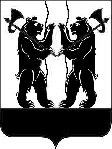 М У Н И Ц И П А Л Ь Н Ы Й  С О В Е ТЯрославского муниципального районашестого созываР Е Ш Е Н И Е30.01.2018                                                                                                              №1О внесении изменений в решение Муниципального Совета ЯМР от 14.12.2017 № 93 «О районном бюджете ЯМР на 2018 год и плановый период 2019 и 2020 годов»МУНИЦИПАЛЬНЫЙ СОВЕТ ЯРОСЛАВСКОГО МУНИЦИПАЛЬНОГО РАЙОНА РЕШИЛ:1. Внести в решение Муниципального Совета ЯМР от 14.12.2017 № 93                  «О районном бюджете ЯМР на 2018 год и плановый период 2019 и 2020 годов» следующие изменения:1.1. пункт 1 решения изложить в новой редакции:«1. Утвердить основные характеристики районного бюджета ЯМР 
на 2018 год:1.1. Прогнозируемый общий объем доходов районного бюджета ЯМР 
в сумме 1 816 567 575 рублей.1.2. Общий объем расходов районного бюджета  ЯМР в сумме        1 840 114 855 рублей.1.3. Дефицит районного бюджета ЯМР в сумме 23 547 280 рублей».2. Утвердить основные характеристики районного бюджета ЯМР 
на 2019, 2020 годы:2.1. Прогнозируемый общий объем доходов районного бюджета ЯМР:- на 2019 год в сумме 1 671 347 381 рубль;- на 2020 год в сумме 1 633 962 859 рублей.2.2. Общий объем расходов районного бюджета ЯМР:- на 2019 год в сумме 1 671 347 381 рубль, в том числе условно утвержденные расходы в сумме 12 949 641 рубль;- на 2020 год в сумме 1 633 962 859 рублей, в том числе условно утвержденные расходы в сумме 27 036 781 рубль».1.2. в пункте 9 решения цифры «315 107 780» заменить цифрами «328 869 375».1.3. в подпункте 10 цифры «40 136 910» заменить цифрами «42 522 343».1.4. в подпункте 2 пункта 16 решения  цифры «29 000 000» заменить цифрами «33 168 000», цифры «29 000 000» заменить цифрами «33 168 000», цифры «29 000 000» заменить цифрами «33 168 000».  1.5. в подпункте 3 пункта 16 решения цифры «34 000 000» заменить цифрами «42 168 000», цифры «29 000 000» заменить цифрами «33 168 000», цифры «29 000 000» заменить цифрами «33 168 000».1.6. дополнить решение пунктом 23 следующего содержания:«23.Утвердить общий объем, перечень и распределение субсидий бюджетам поселений Ярославского муниципального района  на 2018 год согласно приложению 19 к настоящему решению»;1.7. пункты 23-25 решения считать пунктами 24-26 решения.1.8. приложения к решению 3-10,16-18,19 изложить в редакции приложений 1- 12 к настоящему решению.2. Опубликовать решение в газете «Ярославский агрокурьер».3. Контроль за исполнением решения возложить на постоянную комиссию Муниципального Совета ЯМР шестого созыва по бюджету, финансам                    и налоговой политике (А.А.Юдаев). 4. Решение вступает в силу со дня официального опубликования.ПРИЛОЖЕНИЕ 1к решению Муниципального Совета ЯМРот  30.01.2018   №1     ПРИЛОЖЕНИЕ 2к решению Муниципального Совета ЯМРот   30.01.2018   № 1    ПРИЛОЖЕНИЕ 3к решению Муниципального Совета ЯМРот  30.01.2018   №1     ПРИЛОЖЕНИЕ 4к решению Муниципального Совета ЯМРот  30.01.2018   №1     ПРИЛОЖЕНИЕ 5к решению Муниципального Совета ЯМРот  30.01.2018    №1     ПРИЛОЖЕНИЕ 6к решению Муниципального Совета ЯМРот  30.01.2018   №1     ПРИЛОЖЕНИЕ 7к решению Муниципального Совета ЯМРот 30.01.2018   №1     ПРИЛОЖЕНИЕ 8к решению Муниципального Совета ЯМРот  30.01.2018  №1   ПРИЛОЖЕНИЕ 9к решению Муниципального Совета ЯМРот  30.01.2018   №1   ПРИЛОЖЕНИЕ 10к решению Муниципального Совета ЯМРот  30.01.2018   №1  ПРИЛОЖЕНИЕ 11к решению Муниципального Совета ЯМРот  30.01.2018    №1Программа муниципальных внутренних заимствованийЯрославского муниципального района на 2018 год и на плановый период 2019 и 2020 годов1. Предельные размеры на  2018 год и на плановый период 2019 и 2020 годов                                                                                                                                                                                                  (руб.)2.Перечень муниципальных внутренних заимствований Ярославского муниципального района  на  2018 год и на плановый  период 2019 и 2020 годов (руб.)* В связи с отсутствием принятых решений Администрацией Ярославского муниципального района о предоставлении муниципальных  гарантий Ярославского  района  конкретным заемщикам, сумма муниципальных  гарантий на 2018-2020 годы не планируется.3. Объем муниципального долга Ярославского муниципального района (прогноз)                                                                                                                                           (руб.)  4. Структура муниципального долга Ярославского муниципального района (прогноз)                                                                                                                                                                                  (процентов)ПРИЛОЖЕНИЕ 12к решению Муниципального Совета ЯМРОт 30.01.2018   №1Субсидии бюджетам поселений на 2018 год.1. Субсидия на  повышение оплаты труда работникам муниципальных учрежденийГлава Ярославскогомуниципального района_________________Н.В. Золотников«___»___________2018Председатель Муниципального Совета Ярославского муниципального района_________________Ю.А. Лазарев«___»____________2018Прогнозируемые доходы районного бюджета ЯМР на 2018 год в соответствии с классификацией доходов бюджетов РФПрогнозируемые доходы районного бюджета ЯМР на 2018 год в соответствии с классификацией доходов бюджетов РФПрогнозируемые доходы районного бюджета ЯМР на 2018 год в соответствии с классификацией доходов бюджетов РФКод бюджетной классификации РФНаименование доходаСумма (руб.)Код бюджетной классификации РФНаименование дохода2018 годНалоговые и неналоговые доходыНалоговые и неналоговые доходы432 388 620Налоговые доходыНалоговые доходы350 620 400000 1 00 00000 00 0000 000Доходы, в том числе:182 1 01 00000 00 0000 000 Налоги на прибыль, доходы315 478 000182 1 01 02000 01 0000 110Налог на доходы физических лиц315 478 000000 1 03 00000 00 0000 000Налоги на товары (работы, услуги), реализуемые на территории РФ8 427 400100 1 03 02000 01 0000 110Акцизы по подакцизным товарам (продукции), производимым на территории Российской Федерации8 427 400182 1 05 00000 00 0000 000 Налоги на совокупный доход24 615 000182 1 05 02000 02 0000 110Единый налог на вмененный доход для отдельных видов деятельности21 891 000182 1 05 03000 01 0000 110Единый сельскохозяйственный налог1 226 000182 1 05 04020 02 0000 110 Налог, взимаемый в связи с применением патентной системы налогообложения, зачисляемый в бюджеты муниципальных районов1 498 000182 1 07 01020 01 0000 110Налог на добычу общераспространенных полезных ископаемых450 000000 1 08 00000 00 0000 000Государственная пошлина1 610 000182 1 09 00000 00 0000 000Задолженность и перерасчеты по отменённым налогам, сборам и иным обязательным платежам40 000Неналоговые доходыНеналоговые доходы81 768 220000 1 11 00000 00 0000 000Доходы от использования имущества, находящегося в государственной и муниципальной собственности43 348 000000 1 11 01000 05 0000 120Доходы в виде прибыли, приходящейся на доли в уставных (складочных) капиталах хозяйственных товариществ и обществ, или дивидендов по акциям, принадлежащим Российской Федерации, субъектам Российской Федерации или муниципальным образованиям1 448 000000 1 11 01050 05 0000 120Доходы в виде прибыли, приходящейся на доли в уставных (складочных) капиталах хозяйственных товариществ и обществ, или дивидендов по акциям, принадлежащим муниципальным районам1 448 000000 1 11 05000 00 0000 120Доходы, получаемые в виде арендной либо иной платы за передачу в возмездное пользование государственного и муниципального имущества (за исключением имущества бюджетных и автономных учреждений, а также имущества государственных и муниципальных унитарных предприятий, в том числе казенных)41 900 000800 1 11 05013 05 0000 120Доходы, получаемые в виде арендной платы за земельные участки, государственная собственность на которые не разграничена и которые расположены в границах сельских поселений и межселенных территорий муниципальных районов, а также средства от продажи права на заключение договоров аренды указанных земельных участков40 700 000802 1 11 05025 05 0000 120Доходы, получаемые в виде арендной платы, а также средства от продажи права на заключение договоров аренды за земли, находящиеся в собственности муниципальных районов (за исключением земельных участков муниципальных бюджетных и автономных учреждений)40 700 000802 1 11 05035 05 0000 120Доходы от сдачи в аренду имущества, находящегося в оперативном управлении органов управления муниципальных районов и созданных ими учреждений (за исключением имущества муниципальных бюджетных и автономных учреждений)1 200 000000 1 12 00000 00 0000 000Платежи при пользовании природными ресурсами18 800 220048 1 12 01000 01 0000 120Плата за негативное воздействие на окружающую среду18 800 220000 1 13 00000 00 0000 130Доходы от оказания платных услуг (работ) и компенсации затрат  государства570 000000 1 13 01995 05 0000 130Прочие доходы от оказания платных услуг (работ) получателями средств бюджетов муниципальных районов 570 000000 1 13 02995 05 0000 130Прочие доходы от компенсации затрат бюджетов муниципальных районов0802 1 14 00000 00 0000 000Доходы от продажи материальных и нематериальных активов15 150 000802 1 14 02053 05 0000 410Доходы от реализации иного имущества, находящегося в собственности муниципальных районов (за исключением имущества муниципальных бюджетных и автономных учреждений, а также имущества муниципальных унитарных предприятий, в том числе казенных), в части реализации основных средств по указанному имуществу1 500 000802 1 14 02053 05 0000 440Доходы от реализации иного имущества, находящегося в собственности муниципальных районов (за исключением имущества муниципальных бюджетных и автономных учреждений, а также имущества муниципальных унитарных предприятий, в том числе казенных), в части реализации материальных запасов по указанному имуществу1 500 000802 1 14 06013 05 0000 430Доходы от продажи земельных участков, государственная собственность на которые не разграничена и которые расположены в границах сельских поселений и межселенных территорий муниципальных районов9 650 000802 1 14 06025 05 0000 430Доходы от продажи земельных участков, находящихся в собственности муниципальных районов (за исключением земельных участков муниципальных бюджетных и автономных учреждений)9 650 000802 1 14 06313 10 0000 430Плата за увеличение площади земельных участков, находящихся в частной собственности, в результате перераспределения таких земельных участков и земель (или) земельных участков, государственная собственность на которые не разграничена и которые расположены в границах сельских поселений4 000 000000 1 16 00000 00 0000 000Штрафы, санкции, возмещение ущерба3 100 000000 1 17 00000 00 0000 000Прочие неналоговые доходы800 000000 1 17 00000 00 0000 000Прочие неналоговые доходы бюджетов муниципальных районов800 000000 2 00 00000 00 0000 000Безвозмездные поступления1 384 178 955000 202 00000 00 0000 000Безвозмездные поступления от других бюджетов бюджетной системы РФ1 384 178 955801 202 10000 00 0000  151Дотации бюджетам субъектов Российской Федерации и муниципальных образований124 557 000801 2 02 15001 05 0000 151Дотации бюджетам муниципальных районов на выравнивание бюджетной обеспеченности муниципальных районов46 237 000801 2 02 15001 05 0000 151Дотация на выравнивание бюджетной обеспеченности поселений ЯО78 320 000000 2 02 20000 00 0000 151Субсидии от других бюджетов бюджетной системы РФ87 267 179804 202 29999 05 2015 151(4.) Субсидия на оплату стоимости набора продуктов питания в лагерях с дневной формой пребывания детей, расположенных на территории Ярославской области542 720804 202 29999 05 2008 151(5.) Субсидия на укрепление материально-технической базы загородных организаций отдыха детей и их оздоровления, находящихся в муниципальной собственности1 288 838804 202 29999 05 2018 151(12.) Субсидия на обеспечение функционирования в вечернее время спортивных залов общеобразовательных организаций для занятий в них обучающихся242 529800 202 20077 05 0000 151(22)Субсидия на реализацию мероприятий по строительству  объектов газификации41 867 000801 2 02 20041 05 0000 151(27.) Субсидии бюджетам муниципальных районов на строительство, модернизацию, ремонт и содержание автомобильных дорог общего пользования, в том числе дорог в поселениях (за исключением автомобильных дорог федерального значения)32 491 910846 202 29999 05 2009 151(36) Субсидия на оказание (выполнение муниципальными учреждениями услуг (работ) в сфере молодежной политики2 096 726804 202 29999 05 2037 151(39) Субсидия на повышение оплаты труда отдельных категорий работников муниципальных учреждений в сфере образования2 371 791801 202 29999 05 2038 151(40) Субсидия на повышение оплаты труда работников муниципальных учреждений в сфере культуры6 365 665000 2 02 30000 00 0000 151Субвенции от других бюджетов бюджетной системы РФ1 169 362 120804 202 35260 05 0000 151(1.) Субвенция на выплату единовременного пособия при всех формах устройства детей, лишенных родительского попечения, в семью за счет средств федерального бюджета 329 890804 202 30024 05 3009 151(2.) Субвенция на компенсацию расходов за присмотр и уход за детьми, осваивающими образовательные программы дошкольного образования в организациях, осуществляющих образовательную деятельность22 021 000804 202 30024 05 3017 151(3.) Субвенция на содержание ребенка в семье опекуна и приемной семье, а также вознаграждение, причитающееся приемному родителю27 158 268804 202 30024 05 3010 151(5.) Субвенция на государственную поддержку опеки и попечительства3 191 913804 202 30024 05 3008 151(6.) Субвенция на выплаты медицинским работникам, осуществляющим медицинское обслуживание обучающихся и воспитанников муниципальных образовательных организаций984 400804 202 30024 05 3014 151(7.) Субвенция на организацию образовательного процесса в образовательных организациях515 652 675804 202 30024 05 3015 151(8.) Субвенция на организацию питания обучающихся муниципальных образовательных организаций20 753 700804 202 30024 05 3030 151(9.) Субвенция на обеспечение деятельности органов опеки и попечительства 4 406 734804 202 30024 05 3013 151(10.) Субвенция на организацию образовательного процесса в дошкольных образовательных организациях178 992 781805 202 35137 05 0000 151(11.) Субвенция на осуществление передаваемых полномочий РФ на предоставление отдельных мер социальной поддержки граждан,  подвергшихся воздействию радиации, за счет средств федерального бюджета995 700805 2 02 35220 05 0000 151(12.) Субвенция на осуществление переданного полномочия Российской Федерации по осуществлению ежегодной денежной выплаты лицам, награжденным нагрудным знаком "Почетный донор России" за счет средств федерального бюджета3 951 000805 2 02 35240 05 0000 151(13.) Субвенция на выплату государственных единовременных пособий и ежемесячных денежных компенсаций гражданам при возникновении поствакцинальных осложнений за счет средств федерального бюджета15 450805 2 02 35250 05 0000 151(14.) Субвенция на оплату жилищно-коммунальных услуг отдельным категориям граждан за счет средств федерального бюджета39 331 000805 2 02 35270 05 0000 151(15.) Субвенция на выплату единовременного пособия беременной жене военнослужащего, проходящего военную службу по призыву, а также ежемесячного пособия на ребенка военнослужащего, проходящего военную службу по призыву, за счет средств федерального бюджета303 000805 2 02 35380 05 0000 151 (16.) Субвенция на выплату пособий по уходу за ребенком до достижения им возраста полутора лет гражданам, не подлежащим обязательному социальному страхованию на случай временной нетрудоспособности и в связи с материнством, за счет средств федерального бюджета19 551 000805 2 02 35380 05 0000 151 (17.) Субвенция на выплату пособий при рождении ребенка гражданам, не подлежащим обязательному социальному страхованию на случай временной нетрудоспособности и в связи с материнством, за счет средств федерального бюджета1 760 000805 2 02 30024 05 3035 151(18.) Субвенция на предоставление гражданам субсидий на оплату жилого помещения и коммунальных услуг17 967 000805 2 02 30024 05 3023 151  (19.) Субвенция на социальную поддержку отдельных категорий граждан в части ежемесячной денежной выплаты ветеранам труда, труженикам тыла, реабилитированным лицам31 455 000805 2 02 30024 05 3005 151  (20.) Субвенция на оплату жилого помещения и коммунальных услуг отдельным категориям граждан, оказание мер социальной поддержки которым относится к полномочиям Ярославской области77 259 000805 2 02 30024 05 3019 151  (21.) Субвенция на денежные выплаты20 700 000805 2 02 30024 05 3029 151  (22.) Субвенция на обеспечение деятельности органов местного самоуправления в сфере социальной защиты населения10 688 941805 2 02 30024 05 3022 151  (24.) Субвенция на социальную поддержку отдельных категорий граждан в части ежемесячного пособия на ребенка27 460 000805 2 02 35462 05 0000 151(26.) Субвенция на компенсацию отдельным категориям граждан оплаты взноса на капитальный ремонт общего имущества в многоквартирном доме в части расходов по доставке выплат получателям12 100805 2 02 30024 05 3036 151     (25.)Субвенция на ежемесячную денежную выплату, назначаемую при рождении третьего ребенка или последующих детей до достижении ребенком возраста 3х лет, в части расходов по доставке выплат получателям720 000805 2 02 35084 05 0000 151  (27) Субвенции бюджетам муниципальных районов на осуществление ежемесячной денежной выплаты, назначаемой в случае рождения третьего ребенка или последующих детей до достижения ребенком возраста трех лет43 578 000805 2 02 30024 05 3034 151  (28) Субвенция на компенсацию отдельным категориям граждан оплаты взноса на капитальный ремонт общего имущества в многоквартирном доме 698 045805 2 02 30024 05 3020 151  (29.) Субвенция на содержание муниципальных казенных учреждений социального обслуживания населения, на предоставление субсидий муниципальным бюджетным учреждениям социального обслуживания населения на выполнение муниципальных заданий и иные цели83 786 713805 2 02 30024 05 3021 151  (30.) Субвенция на оказание социальной помощи отдельным категориям граждан3 448 225804 202 30024 05 3006 151(31.) Субвенция на обеспечение отдыха и оздоровления детей, находящихся в трудной жизненной ситуации, детей погибших сотрудников правоохранительных органов и военнослужащих, безнадзорных детей 3 672 400804 202 30024 05 3007 151(32.)Субвенция на компенсацию части расходов на приобретение путевки в организации отдыха детей и их оздоровления1 019 735804 202 30024 05 3033 151(33.) Субвенция на частичную оплату стоимости путевки в организации отдыха детей и их оздоровления150 000805 2 02 30024 05 3003 151  (36.) Субвенция на освобождение от оплаты стоимости проезда лиц, находящихся под диспансерным наблюдением в связи с туберкулезом, и больных туберкулезом300805 2 02 30024 05 3004 151  (37.) Субвенция на освобождение от оплаты стоимости проезда детей из многодетных семей180 000800 202 30024 05 3026 151(38) Субвенция на поддержку сельскохозяйственного производства в части организационных мероприятий в рамках предоставления субсидий сельскохозяйственным производителям15 000800 202 30024 05 3027 151(40.) Субвенция на отлов и содержание безнадзорных животных550 700801 2 02 35118 05 0000 151(41.) Субвенция на осуществление первичного воинского учета на территориях, где отсутствуют военные комиссариаты2 335 984800 2 02 35120 05 0000 151     (42.) Субвенция на составление (изменение и дополнение) списков кандидатов в присяжные заседатели федеральных судов общей юрисдикции38 233800 202 35930 05 0000 151(43.) Субвенция на осуществление полномочий РФ по государственной регистрации актов гражданского состояния2 343 607800 202 30024 05 3028 151(44.) Субвенция на обеспечение профилактики безнадзорности, правонарушений несовершеннолетних и защиты их прав1 861 157800 202 30024 05 3031 151(45.) Субвенция на реализацию отдельных полномочий в сфере законодательства об административных правонарушениях23 469000 202 40000 00 0000 151Иные межбюджетные трансферты2 992 656801 202 40014 05 0000 151Средства, передаваемые бюджетам муниципальных районов из бюджетов поселений на осуществление части полномочий по решению вопросов местного значения в соответствии с заключенными соглашениями2 992 656ВСЕГО ДОХОДОВВСЕГО ДОХОДОВ1 816 567 575Прогнозируемые доходы районного бюджета ЯМР на 2019 - 2020 годы в соответствии с классификацией доходов бюджетов РФПрогнозируемые доходы районного бюджета ЯМР на 2019 - 2020 годы в соответствии с классификацией доходов бюджетов РФПрогнозируемые доходы районного бюджета ЯМР на 2019 - 2020 годы в соответствии с классификацией доходов бюджетов РФПрогнозируемые доходы районного бюджета ЯМР на 2019 - 2020 годы в соответствии с классификацией доходов бюджетов РФКод бюджетной классификации РФНаименование доходаСумма (руб.)Сумма (руб.)Код бюджетной классификации РФНаименование дохода2019 год2020 годНалоговые и неналоговые доходыНалоговые и неналоговые доходы439 143 000463 284 000Налоговые доходыНалоговые доходы363 556 000384 144 000000 1 00 00000 00 0000 000Доходы, в том числе:182 1 01 00000 00 0000 000 Налоги на прибыль, доходы327 581 000343 317 000182 1 01 02000 01 0000 110Налог на доходы физических лиц327 581 000343 317 000000 1 03 00000 00 0000 000Налоги  на товары (работы, услуги), реализуемые на территории РФ8 606 00013 084 000100 1 03 02000 01 0000 110Акцизы по подакцизным товарам (продукции), производимым на территории Российской Федерации8 606 00013 084 000182 1 05 00000 00 0000 000 Налоги на совокупный доход25 172 00025 438 000182 1 05 02000 02 0000 110Единый налог на вмененный доход для отдельных видов деятельности22 090 00022 219 000182 1 05 03000 01 0000 110Единый сельскохозяйственный налог1 517 0001 599 000182 1 05 04020 02 0000 110 Налог, взимаемый в связи с применением патентной системы налогообложения, зачисляемый в бюджеты муниципальных районов1 565 0001 620 000182 1 07 01020 01 0000 110Налог на добычу общераспространенных полезных ископаемых500 000550 000000 1 08 00000 00 0000 000Государственная пошлина1 677 0001 735 000182 1 09 00000 00 0000 000Задолженность и перерасчеты по отменённым налогам, сборам и иным обязательным платежам20 00020 000Неналоговые доходыНеналоговые доходы75 587 00079 140 000000 1 11 00000 00 0000 000Доходы от использования имущества, находящегося в государственной и муниципальной собственности37 200 00039 200 000000 1 11 05000 00 0000 120Доходы, получаемые в виде арендной либо иной платы за передачу в возмездное пользование государственного и муниципального имущества (за исключением имущества бюджетных и автономных учреждений, а также имущества государственных и муниципальных унитарных предприятий, в том числе казенных)37 200 00039 200 000802 1 11 05013 05 0000 120Доходы, получаемые в виде арендной платы за земельные участки, государственная собственность на которые не разграничена и которые расположены в границах сельских поселений и межселенных территорий муниципальных районов, а также средства от продажи права на заключение договоров аренды указанных земельных участков36 000 00038 000 000802 1 11 05025 05 0000 120Доходы, получаемые в виде арендной платы, а также средства от продажи права на заключение договоров аренды за земли, находящиеся в собственности муниципальных районов (за исключением земельных участков муниципальных бюджетных и автономных учреждений)36 000 00038 000 000802 1 11 05035 05 0000 120Доходы от сдачи в аренду имущества, находящегося в оперативном управлении органов управления муниципальных районов и созданных ими учреждений (за исключением имущества муниципальных бюджетных и автономных учреждений)1 200 0001 200 000000 1 12 00000 00 0000 000Платежи при пользовании природными ресурсами19 267 00020 420 000048 1 12 01000 01 0000 120Плата за негативное воздействие на окружающую среду19 267 00020 420 000000 1 13 00000 00 0000 130Доходы от оказания платных услуг (работ) и компенсации затрат  государства570 000570 000000 1 13 01995 05 0000 130Прочие доходы от оказания платных услуг (работ) получателями средств бюджетов муниципальных районов 570 000570 000802 1 14 00000 00 0000 000Доходы от продажи материальных и нематериальных активов14 650 00014 650 000802 1 14 02053 05 0000 410Доходы от реализации иного имущества, находящегося в собственности муниципальных районов (за исключением имущества муниципальных бюджетных и автономных учреждений, а также имущества муниципальных унитарных предприятий, в том числе казенных), в части реализации основных средств по указанному имуществу1 000 0001 000 000802 1 14 02053 05 0000 440Доходы от реализации иного имущества, находящегося в собственности муниципальных районов (за исключением имущества муниципальных бюджетных и автономных учреждений, а также имущества муниципальных унитарных предприятий, в том числе казенных), в части реализации материальных запасов по указанному имуществу1 000 0001 000 000802 1 14 06013 05 0000 430Доходы от продажи земельных участков, государственная собственность на которые не разграничена и которые расположены в границах сельских поселений и межселенных территорий муниципальных районов9 650 0009 650 000802 1 14 06025 05 0000 430Доходы от продажи земельных участков, находящихся в собственности муниципальных районов (за исключением земельных участков муниципальных бюджетных и автономных учреждений)9 650 0009 650 000802 1 14 06313 10 0000 430Плата за увеличение площади земельных участков, находящихся в частной собственности, в результате перераспределения таких земельных участков и земель (или) земельных участков, государственная собственность на которые не разграничена и которые расположены в границах сельских поселений4 000 0004 000 000000 1 16 00000 00 0000 000Штрафы, санкции, возмещение ущерба3 100 0003 500 000000 1 17 00000 00 0000 000Прочие неналоговые доходы800 000800 000000 1 17 00000 00 0000 000Прочие неналоговые доходы бюджетов муниципальных районов800 000800 000000 2 00 00000 00 0000 000Безвозмездные поступления1 232 204 3811 170 678 859000 202 00000 00 0000 000Безвозмездные поступления от других бюджетов бюджетной системы РФ1 232 204 3811 170 678 859801 202 10000 00 0000  151Дотации бюджетам субъектов Российской Федерации и муниципальных образований14 621 00010 750 000801 2 02 15001 05 0000 151Дотация на выравнивание бюджетной обеспеченности поселений ЯО14 621 00010 750 000000 2 02 20000 00 0000 151Субсидии от других бюджетов бюджетной системы РФ62 322 1974 069 087804 202 29999 05 2015 151(4.) Субсидия на оплату стоимости набора продуктов питания в лагерях с дневной формой пребывания детей, расположенных на территории Ярославской области542 720542 720804 202 29999 05 2008 151(5.) Субсидия на укрепление материально-технической базы загородных организаций отдыха детей и их оздоровления, находящихся в муниципальной собственности1 288 8381 288 838804 202 29999 05 2018 151(12.) Субсидия на обеспечение функционирования в вечернее время спортивных залов общеобразовательных организаций для занятий в них обучающихся242 529242 529800 202 20077 05 0000 151(17.) Субсидия на реализацию мероприятий по строительству и реконструкции объектов теплоснабжения32 300 0000800 202 20077 05 0000 151(22)Субсидия на реализацию мероприятий по строительству  объектов газификации26 545 0000800 202 20077 05 0000 151(23.) Субсидия на проведение мероприятий по строительству и (или) реконструкции объектов газификации и водоснабжения в сельской местности1 403 1101 995 000000 2 02 30000 00 0000 151Субвенции от других бюджетов бюджетной системы РФ1 155 261 1841 155 859 772804 202 35260 05 0000 151(1.) Субвенция на выплату единовременного пособия при всех формах устройства детей, лишенных родительского попечения, в семью за счет средств федерального бюджета 340 964341 693804 202 30024 05 3009 151(2.) Субвенция на компенсацию расходов за присмотр и уход за детьми, осваивающими образовательные программы дошкольного образования в организациях, осуществляющих образовательную деятельность22 021 00022 021 000804 202 30024 05 3017 151(3.) Субвенция на содержание ребенка в семье опекуна и приемной семье, а также вознаграждение, причитающееся приемному родителю27 158 26827 158 268804 202 30024 05 3010 151(5.) Субвенция на государственную поддержку опеки и попечительства3 191 9133 191 913804 202 30024 05 3008 151(6.) Субвенция на выплаты медицинским работникам, осуществляющим медицинское обслуживание обучающихся и воспитанников муниципальных образовательных организаций984 400984 400804 202 30024 05 3014 151(7.) Субвенция на организацию образовательного процесса в образовательных организациях517 770 720517 770 720804 202 30024 05 3015 151(8.) Субвенция на организацию питания обучающихся муниципальных образовательных организаций20 753 70020 753 700804 202 30024 05 3030 151(9.) Субвенция на обеспечение деятельности органов опеки и попечительства 4 406 7344 406 734804 202 30024 05 3013 151(10.) Субвенция на организацию образовательного процесса  в дошкольных образовательных организациях178 992 781178 992 781805 202 35137 05 0000 151(11.) Субвенция на осуществление передаваемых полномочий РФ на предоставление отдельных мер социальной поддержки граждан,  подвергшихся воздействию радиации, за счет средств федерального бюджета1 200 0001 248 000805 2 02 35220 05 0000 151(12.) Субвенция на осуществление переданного полномочия Российской Федерации по осуществлению ежегодной денежной выплаты лицам, награжденным нагрудным знаком "Почетный донор России" за счет средств федерального бюджета4 109 0004 274 000805 2 02 35240 05 0000 151(13.) Субвенция на выплату государственных единовременных пособий и ежемесячных денежных компенсаций гражданам при возникновении поствакцинальных осложнений за счет средств федерального бюджета16 05016 750805 2 02 35250 05 0000 151(14.) Субвенция на оплату жилищно-коммунальных услуг отдельным категориям граждан за счет средств федерального бюджета40 277 00040 275 000805 2 02 35270 05 0000 151(15.) Субвенция на выплату единовременного пособия беременной жене военнослужащего, проходящего военную службу по призыву, а также ежемесячного пособия на ребенка военнослужащего, проходящего военную службу по призыву, за счет средств федерального бюджета315 000328 000805 2 02 35380 05 0000 151 (16.) Субвенция на выплату пособий по уходу за ребенком до достижения им возраста полутора лет гражданам, не подлежащим обязательному социальному страхованию на случай временной нетрудоспособности и в связи с материнством, за счет средств федерального бюджета20 320 00021 133 000805 2 02 35380 05 0000 151 (17.) Субвенция на выплату пособий при рождении ребенка гражданам, не подлежащим обязательному социальному страхованию на случай временной нетрудоспособности и в связи с материнством, за счет средств федерального бюджета1 829 0001 902 000805 2 02 30024 05 3035 151(18.) Субвенция на предоставление гражданам субсидий на оплату жилого помещения и коммунальных услуг17 967 00017 967 000805 2 02 30024 05 3023 151  (19.) Субвенция на социальную поддержку отдельных категорий граждан в части ежемесячной денежной выплаты ветеранам труда, труженикам тыла, реабилитированным лицам31 455 00031 455 000805 2 02 30024 05 3005 151  (20.) Субвенция на оплату жилого помещения и коммунальных услуг отдельным категориям граждан, оказание мер социальной поддержки которым относится к полномочиям Ярославской области77 259 00077 259 000805 2 02 30024 05 3019 151  (21.) Субвенция на денежные выплаты20 700 00020 700 000805 2 02 30024 05 3029 151  (22.) Субвенция на обеспечение деятельности органов местного самоуправления в сфере социальной защиты населения10 688 94110 688 941805 2 02 30024 05 3022 151  (24.) Субвенция на социальную поддержку отдельных категорий граждан в части ежемесячного пособия на ребенка27 460 00027 460 000805 2 02 35462 05 0000 151(26.) Субвенция на компенсацию отдельным категориям граждан оплаты взноса на капитальный ремонт общего имущества в многоквартирном доме в части расходов по доставке выплат получателям12 10012 100805 2 02 30024 05 3036 151    (25.)Субвенция на ежемесячную денежную выплату, назначаемую при рождении третьего ребенка или последующих детей до достижении ребенком возраста 3х лет, в части расходов по доставке выплат получателям720 000720 000805 2 02 35084 05 0000 151  (27) Субвенции бюджетам муниципальных районов на осуществление ежемесячной денежной выплаты, назначаемой в случае рождения третьего ребенка или последующих детей до достижения ребенком возраста трех лет30 156 00030 156 000805 2 02 30024 05 3034 151  (28) Субвенция на компенсацию отдельным категориям граждан оплаты взноса на капитальный ремонт общего имущества в многоквартирном доме 358 450358 450805 2 02 30024 05 3020 151  (29.) Субвенция на содержание муниципальных казенных учреждений социального обслуживания населения, на предоставление субсидий муниципальным бюджетным учреждениям социального обслуживания населения на выполнение муниципальных заданий и иные цели79 049 20179 049 201805 2 02 30024 05 3021 151  (30.) Субвенция на оказание социальной помощи отдельным категориям граждан3 448 2253 448 225804 202 30024 05 3006 151(31.) Субвенция на обеспечение отдыха и оздоровления детей, находящихся в трудной жизненной ситуации, детей погибших сотрудников правоохранительных органов и военнослужащих, безнадзорных детей 3 672 4003 672 400804 202 30024 05 3007 151(32.)Субвенция на компенсацию части расходов на приобретение путевки в организации отдыха детей и их оздоровления1 019 7351 019 735804 202 30024 05 3033 151(33.) Субвенция на частичную оплату стоимости путевки в организации отдыха детей и их оздоровления150 000150 000805 2 02 30024 05 3003 151  (36.) Субвенция на освобождение от оплаты стоимости проезда лиц, находящихся под диспансерным наблюдением в связи с туберкулезом, и больных туберкулезом300300805 2 02 30024 05 3004 151  (37.) Субвенция на освобождение от оплаты стоимости проезда детей из многодетных семей180 000180 000800 202 30024 05 3026 151(38) Субвенция на поддержку сельскохозяйственного производства в части организационных мероприятий в рамках предоставления субсидий сельскохозяйственным производителям15 00015 000800 202 30024 05 3027 151(40.) Субвенция на отлов и содержание безнадзорных животных550 700550 700801 2 02 35118 05 0000 151(41.) Субвенция на осуществление первичного воинского учета на территориях, где отсутствуют военные комиссариаты2 361 1042 447 360800 202 35930 05 0000 151(43.) Субвенция на осуществление полномочий РФ по государственной регистрации актов гражданского состояния2 466 8721 867 775800 202 30024 05 3028 151(44.) Субвенция на обеспечение профилактики безнадзорности, правонарушений несовершеннолетних и защиты их прав1 861 1571 861 157800 202 30024 05 3031 151(45.) Субвенция на реализацию отдельных полномочий в сфере законодательства об административных правонарушениях23 46923 469ВСЕГО ДОХОДОВВСЕГО ДОХОДОВ1 671 347 3811 633 962 859Расходы районного бюджета ЯМР на 2018 год по разделам и подразделам классификации расходов бюджетов Российской ФедерацииРасходы районного бюджета ЯМР на 2018 год по разделам и подразделам классификации расходов бюджетов Российской ФедерацииРасходы районного бюджета ЯМР на 2018 год по разделам и подразделам классификации расходов бюджетов Российской ФедерацииРасходы районного бюджета ЯМР на 2018 год по разделам и подразделам классификации расходов бюджетов Российской ФедерацииРасходы районного бюджета ЯМР на 2018 год по разделам и подразделам классификации расходов бюджетов Российской ФедерацииКод раздела и подраздела БК РФНаименованиеВышестоящий бюджет (руб.)Местный бюджет (руб.) Итого                      (руб.) 123450100Общегосударственные вопросы4 266 46697 520 758101 787 2240102Функционирование высшего должностного лица субъекта Российской Федерации и муниципального образования1 611 0271 611 0270103Функционирование законодательных (представительных) органов государственной власти и представительных органов муниципальных образований1 155 0001 155 0000104Функционирование Правительства Российской Федерации, высших исполнительных органов государственной власти субъектов Российской Федерации, местных администраций34 728 36934 728 3690105Судебная система38 23338 2330106Обеспечение деятельности финансовых, налоговых и таможенных органов и органов финансового (финансово-бюджетного) надзора18 834 26218 834 2620111Резервные фонды2 000 0002 000 0000113Другие общегосударственные вопросы4 228 23339 192 10043 420 3330200Национальная оборона2 335 984-2 335 9840203Мобилизационная и вневойсковая подготовка2 335 9842 335 9840300Национальная безопасность и правоохранительная деятельность-250 000250 0000309Защита населения и территории от чрезвычайных ситуаций природного и техногенного характера, гражданская оборона250 000250 0000400Национальная экономика33 057 61023 158 03456 215 6440405Сельское хозяйство и рыболовство565 7001 200 0001 765 7000409Дорожное хозяйство (дорожные фонды)32 491 91010 030 43342 522 3430412Другие вопросы в области национальной экономики11 927 60111 927 6010500Жилищно-коммунальное хозяйство41 867 00042 088 36783 955 3670501Жилищное хозяйство44 45644 4560502Коммунальное хозяйство41 867 00018 578 57660 445 5760505Другие вопросы в области жилищно-коммунального хозяйства23 465 33523 465 3350600Охрана окружающей среды-199 000199 0000605Другие вопросы в области охраны окружающей среды199 000199 0000700Образование732 175 029310 036 7721 042 211 8010701Дошкольное образование273 669 17485 211 691358 880 8650702Общее образование442 714 382184 867 230627 581 6120703Дополнительное образование детей2 371 79122 980 92625 352 7170707Молодежная политика 8 770 4194 565 05313 335 4720709Другие вопросы в области образования4 649 26312 411 87217 061 1350800КУЛЬТУРА, КИНЕМАТОГРАФИЯ6 365 66513 179 02519 544 6900801Культура6 365 6658 697 05315 062 7180804Другие вопросы в области культуры, кинематографии4 481 9724 481 9721000Социальная политика436 561 5456 658 000443 219 5451001Пенсионное обеспечение4 827 0004 827 0001002Социальное обслуживание населения83 786 71383 786 7131003Социальное обеспечение населения236 894 820631 000237 525 8201004Охрана семьи и детства105 191 07195 000105 286 0711006Другие вопросы в области социальной политики10 688 9411 105 00011 793 9411100ФИЗИЧЕСКАЯ КУЛЬТУРА И СПОРТ-4 025 6004 025 6001102Массовый спорт4 025 6004 025 6001200СРЕДСТВА МАССОВОЙ ИНФОРМАЦИИ-2 000 0002 000 0001202Периодическая печать и издательства2 000 0002 000 0001300ОБСЛУЖИВАНИЕ ГОСУДАРСТВЕННОГО И МУНИЦИПАЛЬНОГО ДОЛГА-2 450 0002 450 0001301Обслуживание государственного внутреннего и муниципального долга2 450 0002 450 0001400МЕЖБЮДЖЕТНЫЕ ТРАНСФЕРТЫ ОБЩЕГО ХАРАКТЕРА БЮДЖЕТАМ БЮДЖЕТНОЙ СИСТЕМЫ РОССИЙСКОЙ ФЕДЕРАЦИИ78 320 0003 600 00081 920 0001401Дотации на выравнивание бюджетной обеспеченности субъектов Российской Федерации и муниципальных образований78 320 000600 00078 920 0001403Прочие межбюджетные трансферты общего характера3 000 0003 000 000ВСЕГОВСЕГО1 334 949 299505 165 5561 840 114 855ДефицитДефицит-23 547 280Расходы районного бюджета  на 2019-2020 год по разделам и подразделам классификации расходов бюджетов Российской ФедерацииРасходы районного бюджета  на 2019-2020 год по разделам и подразделам классификации расходов бюджетов Российской ФедерацииРасходы районного бюджета  на 2019-2020 год по разделам и подразделам классификации расходов бюджетов Российской ФедерацииРасходы районного бюджета  на 2019-2020 год по разделам и подразделам классификации расходов бюджетов Российской ФедерацииКод раздела и подраздела БК РФНаименование2019 год2020 год12450100Общегосударственные вопросы91 267 96890 668 8710102Функционирование высшего должностного лица субъекта Российской Федерации и муниципального образования1 611 0271 611 0270103Функционирование законодательных (представительных) органов государственной власти и представительных органов муниципальных образований1 155 0001 155 0000104Функционирование Правительства Российской Федерации, высших исполнительных органов государственной власти субъектов Российской Федерации, местных администраций34 728 36934 728 3690106Обеспечение деятельности финансовых, налоговых и таможенных органов и органов финансового (финансово-бюджетного) надзора18 434 26218 434 2620111Резервные фонды1 000 0001 000 0000113Другие общегосударственные вопросы34 339 31033 740 2130200Национальная оборона2 361 1042 447 3600203Мобилизационная и вневойсковая подготовка2 361 1042 447 3600300Национальная безопасность и правоохранительная деятельность250 000250 0000309Защита населения и территории от чрезвычайных ситуаций природного и техногенного характера, гражданская оборона250 000250 0000400Национальная экономика21 765 15126 307 0510405Сельское хозяйство и рыболовство1 765 7001 765 7000409Дорожное хозяйство (дорожные фонды)8 606 00013 084 0000412Другие вопросы в области национальной экономики11 393 45111 457 3510500Жилищно-коммунальное хозяйство98 961 16429 866 0140502Коммунальное хозяйство77 707 1648 612 0140505Другие вопросы в области жилищно-коммунального хозяйства21 254 00021 254 0000600Охрана окружающей среды100 000100 0000605Другие вопросы в области охраны окружающей среды100 000100 0000700Образование983 473 771999 827 7710701Дошкольное образование354 721 159354 721 1590702Общее образование578 350 057594 704 0570703Дополнительное образование детей22 420 40422 420 4040707Молодежная политика 11 034 01611 034 0160709Другие вопросы в области образования16 948 13516 948 1350800КУЛЬТУРА, КИНЕМАТОГРАФИЯ11 551 16911 551 1690801Культура7 199 9877 199 9870804Другие вопросы в области культуры, кинематографии4 351 1824 351 1821000Социальная политика426 890 412428 001 8411001Пенсионное обеспечение4 827 0004 827 0001002Социальное обслуживание населения79 049 20179 049 2011003Социальное обеспечение населения225 073 125225 284 8251004Охрана семьи и детства106 147 145107 046 8741006Другие вопросы в области социальной политики11 793 94111 793 9411100ФИЗИЧЕСКАЯ КУЛЬТУРА И СПОРТ3 556 0003 556 0001102Массовый спорт3 556 0003 556 0001200СРЕДСТВА МАССОВОЙ ИНФОРМАЦИИ2 000 0002 000 0001202Периодическая печать и издательства2 000 0002 000 0001300ОБСЛУЖИВАНИЕ ГОСУДАРСТВЕННОГО И МУНИЦИПАЛЬНОГО ДОЛГА1 000 0001 000 0001301Обслуживание государственного внутреннего и муниципального долга1 000 0001 000 0001400МЕЖБЮДЖЕТНЫЕ ТРАНСФЕРТЫ ОБЩЕГО ХАРАКТЕРА БЮДЖЕТАМ БЮДЖЕТНОЙ СИСТЕМЫ РОССИЙСКОЙ ФЕДЕРАЦИИ15 221 00011 350 0001401Дотации на выравнивание бюджетной обеспеченности субъектов Российской Федерации и муниципальных образований15 221 00011 350 000ИТОГО1 658 397 7401 606 926 078Условно утвержденные расходы12 949 64127 036 781ВСЕГО1 671 347 3811 633 962 859Расходы районного бюджета по целевым статьям (государственным программам и непрограммным направлениям деятельности) и группам видов расходов классификации расходов бюджетов Российской Федерации на 2018 годРасходы районного бюджета по целевым статьям (государственным программам и непрограммным направлениям деятельности) и группам видов расходов классификации расходов бюджетов Российской Федерации на 2018 годРасходы районного бюджета по целевым статьям (государственным программам и непрограммным направлениям деятельности) и группам видов расходов классификации расходов бюджетов Российской Федерации на 2018 годРасходы районного бюджета по целевым статьям (государственным программам и непрограммным направлениям деятельности) и группам видов расходов классификации расходов бюджетов Российской Федерации на 2018 годРасходы районного бюджета по целевым статьям (государственным программам и непрограммным направлениям деятельности) и группам видов расходов классификации расходов бюджетов Российской Федерации на 2018 годРасходы районного бюджета по целевым статьям (государственным программам и непрограммным направлениям деятельности) и группам видов расходов классификации расходов бюджетов Российской Федерации на 2018 годНаименованиеКод целевой классификацииВид расходоввышестоящий бюджет    (руб.)  местный бюджет                 (руб.)  Итого                      (руб.) 123456Муниципальная программа "Развитие образования и молодежная политика в ЯМР"02.0.00.00000784 633 571301 435 7761 086 069 347Ведомственная целевая программа по отрасли "Образования"02.1.00.00000782 536 845289 243 8171 071 780 662Создание условий по обеспечению доступности и качества образования для обучающихся в соответствии с их индивидуальными возможностями, способностями и потребностями02.1.01.00000719 038 247281 889 3931 000 927 640Обеспечение деятельности учреждений, подведомственных учредителю в сфере образования в части дошкольного образования02.1.01.10010065 498 55765 498 557Предоставление субсидий бюджетным, автономным учреждениям и иным некоммерческим организациям600065 498 55765 498 557Обеспечение деятельности учреждений, подведомственных учредителю в сфере образования в части дополнительного образования02.1.01.10020020 255 57220 255 572Предоставление субсидий бюджетным, автономным учреждениям и иным некоммерческим организациям600020 255 57220 255 572Проведение мероприятий для детей и молодежи02.1.01.114500499 210499 210Закупка товаров, работ и услуг для обеспечения государственных (муниципальных) нужд2000469 210469 210Социальное обеспечение и иные выплаты населению300030 00030 000Мероприятия в области образования02.1.01.114600277 500277 500Закупка товаров, работ и услуг для обеспечения государственных (муниципальных) нужд2000277 500277 500Мероприятия по организации присмотра и ухода за детьми в образовательных учреждениях02.1.01.11600033 154 05633 154 056Предоставление субсидий бюджетным, автономным учреждениям и иным некоммерческим организациям600033 154 05633 154 056Обеспечение деятельности учреждений, подведомственных учредителю в сфере образования в части общего образования02.1.01.116100161 701 405161 701 405Расходы на выплаты персоналу в целях обеспечения выполнения функций государственными (муниципальными) органами, казенными учреждениями, органами управления государственными внебюджетными фондами10009 824 5619 824 561Закупка товаров, работ и услуг для обеспечения государственных (муниципальных) нужд200014 252 89214 252 892Предоставление субсидий бюджетным, автономным учреждениям и иным некоммерческим организациям6000137 447 953137 447 953Иные бюджетные ассигнования8000176 000176 000Субвенция на компенсацию расходов за присмотр и уход за детьми, осваивающими образовательные программы дошкольного образования в организациях, осуществляющих образовательную деятельность02.1.01.70430000Социальное обеспечение и иные выплаты населению300000Предоставление субсидий бюджетным, автономным учреждениям и иным некоммерческим организациям600000Субвенция на организацию образовательного процесса в общеобразовательных организациях02.1.01.70520000Предоставление субсидий бюджетным, автономным учреждениям и иным некоммерческим организациям600000Субвенция на организацию образовательного процесса в дошкольных образовательных организациях02.1.01.73110000Предоставление субсидий бюджетным, автономным учреждениям и иным некоммерческим организациям600000Субвенция на компенсацию расходов за присмотр и уход за детьми, осваивающими образовательные программы дошкольного образования в организациях, осуществляющих образовательную деятельность02.1.01.R043022 021 000022 021 000Социальное обеспечение и иные выплаты населению30021 981 000021 981 000Предоставление субсидий бюджетным, автономным учреждениям и иным некоммерческим организациям60040 000040 000Субвенция на организацию образовательного процесса в общеобразовательных организациях02.1.01.R0520515 652 6750515 652 675Предоставление субсидий бюджетным, автономным учреждениям и иным некоммерческим организациям600515 652 6750515 652 675Субвенция на организацию образовательного процесса в дошкольных образовательных организациях02.1.01.R3110178 992 7810178 992 781Предоставление субсидий бюджетным, автономным учреждениям и иным некоммерческим организациям600178 992 7810178 992 781Субсидия на повышение оплаты труда отдельных категорий работников муниципальных учреждений в сфере образования02.1.01.R58902 371 79102 371 791Предоставление субсидий бюджетным, автономным учреждениям и иным некоммерческим организациям6002 371 79102 371 791Реализация мероприятий инициативного бюджетирования на территории Ярославской области (поддержка местных инициатив) за счет средств местного бюджета02.1.01.S53500503 092503 092Предоставление субсидий бюджетным, автономным учреждениям и иным некоммерческим организациям6000503 092503 092Создание условий для сохранения и укрепления здоровья обучающихся, занятий физической культурой и спортом, формирования культуры здорового образа жизни02.1.02.0000028 411 7933 827 81432 239 607Оплата стоимости набора продуктов питания в лагерях с дневной формой пребывания детей, расположенных на территории Ярославской области02.1.02.10170000Предоставление субсидий бюджетным, автономным учреждениям и иным некоммерческим организациям600000Укрепление материально-технической базы детских загородных оздоровительных учреждений, находящихся в муниципальной собственности02.1.02.10200000Предоставление субсидий бюджетным, автономным учреждениям и иным некоммерческим организациям600000Мероприятия, направленные на создание в общеобразовательных организациях, расположенных на территории Ярославского муниципального района, условий для занятий физической культурой и спортом02.1.02.10450092 13792 137Предоставление субсидий бюджетным, автономным учреждениям и иным некоммерческим организациям600092 13792 137Обеспечение деятельности учреждений, подведомственных учредителю в сфере образования в части образовательных учреждений летнего отдыха02.1.02.1048002 725 3542 725 354Предоставление субсидий бюджетным, автономным учреждениям и иным некоммерческим организациям60002 725 3542 725 354Субвенция на выплаты медицинским работникам, осуществляющим медицинское обслуживание обучающихся и воспитанников муниципальных образовательных организаций02.1.02.70510000Предоставление субсидий бюджетным, автономным учреждениям и иным некоммерческим организациям600000Субвенция на организацию питания обучающихся муниципальных образовательных организаций02.1.02.70530000Предоставление субсидий бюджетным, автономным учреждениям и иным некоммерческим организациям600000Субсидия на оплату стоимости набора продуктов питания в лагерях с дневной формой пребывания детей, расположенных на территории Ярославской области02.1.02.71000000Предоставление субсидий бюджетным, автономным учреждениям и иным некоммерческим организациям600000Субсидия на укрепление материально-технической базы детских загородных оздоровительных учреждений, находящихся в муниципальной собственности02.1.02.71020000Предоставление субсидий бюджетным, автономным учреждениям и иным некоммерческим организациям600000Субвенция на обеспечение отдыха и оздоровление детей, находящихся в трудной жизненной ситуации, детей погибших сотрудников правоохранительных органов и военнослужащих, безнадзорных детей02.1.02.71060000Социальное обеспечение и иные выплаты населению300000Предоставление субсидий бюджетным, автономным учреждениям и иным некоммерческим организациям600000Субвенция на компенсацию части расходов на приобретение путевки в организации отдыха детей и их оздоровления02.1.02.74390000Социальное обеспечение и иные выплаты населению300000Субвенция на частичную оплату стоимости путевки в организации отдыха детей и их оздоровления02.1.02.75160000Социальное обеспечение и иные выплаты населению300000Субвенция на выплаты медицинским работникам, осуществляющим медицинское обслуживание обучающихся и воспитанников муниципальных образовательных организаций02.1.02.R0510984 4000984 400Предоставление субсидий бюджетным, автономным учреждениям и иным некоммерческим организациям600984 4000984 400Субвенция на организацию питания обучающихся муниципальных образовательных организаций02.1.02.R053020 753 700020 753 700Предоставление субсидий бюджетным, автономным учреждениям и иным некоммерческим организациям60020 753 700020 753 700Субсидия на оплату стоимости набора продуктов питания в лагерях с дневной формой пребывания детей, расположенных на территории Ярославской области02.1.02.R1000542 7200542 720Предоставление субсидий бюджетным, автономным учреждениям и иным некоммерческим организациям600542 7200542 720Субсидия на укрепление материально-технической базы детских загородных оздоровительных учреждений, находящихся в муниципальной собственности02.1.02.R10201 288 83801 288 838Предоставление субсидий бюджетным, автономным учреждениям и иным некоммерческим организациям6001 288 83801 288 838Субвенция на обеспечение отдыха и оздоровление детей, находящихся в трудной жизненной ситуации, детей погибших сотрудников правоохранительных органов и военнослужащих, безнадзорных детей02.1.02.R10603 672 40003 672 400Социальное обеспечение и иные выплаты населению3002 539 90002 539 900Предоставление субсидий бюджетным, автономным учреждениям и иным некоммерческим организациям6001 132 50001 132 500Субвенция на компенсацию части расходов на приобретение путевки в организации отдыха детей и их оздоровления02.1.02.R43901 019 73501 019 735Социальное обеспечение и иные выплаты населению3001 019 73501 019 735Субвенция на частичную оплату стоимости путевки в организации отдыха детей и их оздоровления02.1.02.R5160150 0000150 000Социальное обеспечение и иные выплаты населению300150 0000150 000Оплата стоимости набора продуктов питания в лагерях с дневной формой пребывания детей, расположенных на территории Ярославской области за счет средств местного бюджета02.1.02.S10000688 113688 113Предоставление субсидий бюджетным, автономным учреждениям и иным некоммерческим организациям6000688 113688 113Укрепление материально-технической базы детских загородных оздоровительных учреждений, находящихся в муниципальной собственности за счет средств местного бюджета02.1.02.S10200322 210322 210Предоставление субсидий бюджетным, автономным учреждениям и иным некоммерческим организациям6000322 210322 210Организация охраны семьи и детства органом опеки и попечительства02.1.03.0000035 086 805035 086 805Субвенции на выплату единовременного пособия при всех формах устройства детей, лишенных родительского попечения, в семью за счет средств федерального бюджета02.1.03.52600329 8900329 890Социальное обеспечение и иные выплаты населению300329 8900329 890Субвенция на содержание ребенка в семье опекуна и приемной семье, а также вознаграждение, причитающееся приемному родителю02.1.03.70460000Закупка товаров, работ и услуг для обеспечения государственных (муниципальных) нужд200000Социальное обеспечение и иные выплаты населению300000Субвенция на государственную поддержку опеки и попечительства02.1.03.70500000Социальное обеспечение и иные выплаты населению300000Предоставление субсидий бюджетным, автономным учреждениям и иным некоммерческим организациям600000Субвенция на обеспечение деятельности органов опеки и попечительства02.1.03.70550000Расходы на выплаты персоналу в целях обеспечения выполнения функций государственными (муниципальными) органами, казенными учреждениями, органами управления государственными внебюджетными фондами100000Закупка товаров, работ и услуг для обеспечения государственных (муниципальных) нужд200000Иные бюджетные ассигнования800000Субвенция на содержание ребенка в семье опекуна и приемной семье, а также вознаграждение, причитающееся приемному родителю02.1.03.R046027 158 268027 158 268Закупка товаров, работ и услуг для обеспечения государственных (муниципальных) нужд200100 0000100 000Социальное обеспечение и иные выплаты населению30027 058 268027 058 268Субвенция на государственную поддержку опеки и попечительства02.1.03.R05003 191 91303 191 913Социальное обеспечение и иные выплаты населению3001 741 00901 741 009Предоставление субсидий бюджетным, автономным учреждениям и иным некоммерческим организациям6001 450 90401 450 904Субвенция на обеспечение деятельности органов опеки и попечительства02.1.03.R05504 406 73404 406 734Расходы на выплаты персоналу в целях обеспечения выполнения функций государственными (муниципальными) органами, казенными учреждениями, органами управления государственными внебюджетными фондами1003 427 32003 427 320Закупка товаров, работ и услуг для обеспечения государственных (муниципальных) нужд200973 1140973 114Иные бюджетные ассигнования8006 30006 300Обеспечение устойчивого функционирования и развития муниципальной системы образования02.1.04.0000003 526 6113 526 611Обеспечение деятельности планово-аналитического центра02.1.04.1157003 526 6113 526 611Расходы на выплаты персоналу в целях обеспечения выполнения функций государственными (муниципальными) органами, казенными учреждениями, органами управления государственными внебюджетными фондами10003 234 2383 234 238Закупка товаров, работ и услуг для обеспечения государственных (муниципальных) нужд2000291 373291 373Иные бюджетные ассигнования80001 0001 000Муниципальная целевая программа "Профилактика безнадзорности, правонарушений и защита прав несовершеннолетних в ЯМР"02.4.00.00000095 00095 000Совершенствование деятельности по профилактике безнадзорности и правонарушений несовершеннолетних, по обеспечению защиты их прав02.4.01.00000095 00095 000Мероприятия по профилактике безнадзорности, правонарушений и защиты прав несовершеннолетних в ЯМР02.4.01.10070095 00095 000Закупка товаров, работ и услуг для обеспечения государственных (муниципальных) нужд200095 00095 000Ведомственная целевая программа "Молодежь"02.5.00.000002 096 7262 894 7304 991 456Содействие развитию гражданственности, социальной зрелости молодых граждан, профилактика асоциальных явлений в молодежной среде, поддержка общественно-полезных инициатив молодежи02.5.01.000002 096 7261 436 1003 532 826Проведение мероприятий для детей и молодежи02.5.01.1009001 436 1001 436 100Предоставление субсидий бюджетным, автономным учреждениям и иным некоммерческим организациям60001 436 1001 436 100Субсидия на оказание (выполнение) муниципальными учреждениями услуг (работ) в сфере молодежной политики02.5.01.R06502 096 72602 096 726Предоставление субсидий бюджетным, автономным учреждениям и иным некоммерческим организациям6002 096 72602 096 726Обеспечение деятельности муниципального учреждения "Молодежный центр "Содействие" ЯМР02.5.03.0000001 458 6301 458 630Обеспечение деятельности учреждений, подведомственных учредителю в сфере молодежной политики02.5.03.1008001 458 6301 458 630Предоставление субсидий бюджетным, автономным учреждениям и иным некоммерческим организациям60001 458 6301 458 630Муниципальная целевая программа "Патриотическое воспитание граждан РФ, проживающих на территории ЯМР"02.6.00.000000600 000600 000Развитие условий эффективного функционирования на территории Ярославского муниципального района системы патриотического воспитания граждан02.6.01.000000600 000600 000Мероприятия по патриотическому воспитанию граждан02.6.01.101000600 000600 000Предоставление субсидий бюджетным, автономным учреждениям и иным некоммерческим организациям6000600 000600 000Строительство СОШ02.7.00.0000008 400 0008 400 000Строительство зданий общеобразовательных учреждений02.7.01.0000008 400 0008 400 000Реализация мероприятий по строительству зданий общеобразовательных учреждений02.7.01.1149008 400 0008 400 000Капитальные вложения в объекты государственной (муниципальной) собственности40008 400 0008 400 000Обеспечение доступности дошкольного образования02.8.00.000000202 229202 229Строительство, капитальный ремонт дошкольных образовательных учреждений02.8.01.000000202 229202 229Расходы (мероприятия) на строительство дошкольных образовательных учреждений02.8.01.100400202 229202 229Капитальные вложения в объекты государственной (муниципальной) собственности4000202 229202 229Муниципальная программа "Социальная поддержка населения в ЯМР"03.0.00.00000383 860 4746 563 000390 423 474Ведомственная целевая программа "Социальная поддержка населения Ярославского муниципального района"03.1.00.00000383 860 4746 373 000390 233 474Исполнение публичных обязательств района по предоставлению выплат, пособий, компенсаций03.1.01.00000296 445 2360296 445 236Субвенции на осуществление переданных полномочий Российской Федерации по предоставлению отдельных мер социальной поддержки граждан, подвергшихся воздействию радиации03.1.01.51370995 7000995 700Закупка товаров, работ и услуг для обеспечения государственных (муниципальных) нужд20024 000024 000Социальное обеспечение и иные выплаты населению300971 7000971 700Субвенции на осуществление переданного полномочия Российской Федерации по осуществлению ежегодной денежной выплаты лицам, награжденным нагрудным знаком "Почетный донор России"03.1.01.522003 951 00003 951 000Закупка товаров, работ и услуг для обеспечения государственных (муниципальных) нужд20081 000081 000Социальное обеспечение и иные выплаты населению3003 870 00003 870 000Субвенции на выплату государственных единовременных пособий и ежемесячных денежных компенсаций гражданам при возникновении поствакцинальных осложнений за счет средств федерального бюджета03.1.01.5240015 450015 450Социальное обеспечение и иные выплаты населению30015 450015 450Субвенции на оплату жилищно-коммунальных услуг отдельным категориям граждан, за счет средств федерального бюджета03.1.01.5250039 331 000039 331 000Закупка товаров, работ и услуг для обеспечения государственных (муниципальных) нужд200831 0000831 000Социальное обеспечение и иные выплаты населению30038 500 000038 500 000Субвенции на выплату единовременного пособия беременной жене военнослужащего, проходящего военную службу по призыву, а также ежемесячного пособия на ребенка военнослужащего, проходящего военную службу по призыву, за счет средств федерального бюджета03.1.01.52700303 0000303 000Социальное обеспечение и иные выплаты населению300303 0000303 000Субвенция на выплату пособий по уходу за ребенком до достижения им возраста полутора лет гражданам, не подлежащим обязательному социальному страхованию на случай временной нетрудоспособности и в связи с материнством, за счет средств федерального бюджета03.1.01.5381019 551 000019 551 000Социальное обеспечение и иные выплаты населению30019 551 000019 551 000Субвенция на выплату пособий при рождении ребенка гражданам, не подлежащим обязательному социальному страхованию на случай временной нетрудоспособности и в связи с материнством, за счет средств федерального бюджета03.1.01.538501 760 00001 760 000Социальное обеспечение и иные выплаты населению3001 760 00001 760 000Субвенция на предоставление гражданам субсидий на оплату жилого помещения и коммунальных услуг03.1.01.70740000Закупка товаров, работ и услуг для обеспечения государственных (муниципальных) нужд200000Социальное обеспечение и иные выплаты населению300000Субвенция на социальную поддержку отдельных категорий граждан в части ежемесячной денежной выплаты ветеранам труда, труженикам тыла, реабилитированным лицам03.1.01.70750000Закупка товаров, работ и услуг для обеспечения государственных (муниципальных) нужд200000Социальное обеспечение и иные выплаты населению300000Субвенция на оплату жилого помещения и коммунальных услуг отдельным категориям граждан, оказание мер социальной поддержки которым относится к полномочиям Ярославской области03.1.01.70840000Закупка товаров, работ и услуг для обеспечения государственных (муниципальных) нужд200000Социальное обеспечение и иные выплаты населению300000Субвенция на денежные выплаты03.1.01.70860000Закупка товаров, работ и услуг для обеспечения государственных (муниципальных) нужд200000Социальное обеспечение и иные выплаты населению300000Субвенция на обеспечение деятельности органов местного самоуправления в сфере социальной защиты населения03.1.01.70870000Расходы на выплаты персоналу в целях обеспечения выполнения функций государственными (муниципальными) органами, казенными учреждениями, органами управления государственными внебюджетными фондами100000Закупка товаров, работ и услуг для обеспечения государственных (муниципальных) нужд200000Иные бюджетные ассигнования800000Субвенция на социальную поддержку отдельных категорий граждан в части ежемесячного пособия на ребенка03.1.01.73040000Закупка товаров, работ и услуг для обеспечения государственных (муниципальных) нужд200000Социальное обеспечение и иные выплаты населению300000Субвенция на ежемесячную денежную выплату, назначаемую при рождении третьего ребенка или последующих детей до достижения ребенком возраста трех лет, в части расходов  по доставке выплат получателям03.1.01.75480000Закупка товаров, работ и услуг для обеспечения государственных (муниципальных) нужд200000Субвенция на компенсацию отдельным категориям граждан оплаты взноса на капитальный ремонт общего имущества в многоквартирном доме в части расходов по доставке выплат получателям03.1.01.75490000Закупка товаров, работ и услуг для обеспечения государственных (муниципальных) нужд200000Субвенция на предоставление гражданам субсидий на оплату жилого помещения и коммунальных услуг03.1.01.R074017 967 000017 967 000Закупка товаров, работ и услуг для обеспечения государственных (муниципальных) нужд200200 0000200 000Социальное обеспечение и иные выплаты населению30017 767 000017 767 000Субвенция на социальную поддержку отдельных категорий граждан в части ежемесячной денежной выплаты ветеранам труда, труженикам тыла, реабилитированным лицам03.1.01.R075031 455 000031 455 000Закупка товаров, работ и услуг для обеспечения государственных (муниципальных) нужд200529 5000529 500Социальное обеспечение и иные выплаты населению30030 925 500030 925 500Субвенция на ежемесячную денежную выплату, назначаемую при рождении третьего ребенка или последующих детей до достижения ребенком возраста трех лет, за счет средств областного бюджета03.1.01.R084043 578 000043 578 000Социальное обеспечение и иные выплаты населению30043 578 000043 578 000Субвенция на оплату жилого помещения и коммунальных услуг отдельным категориям граждан, оказание мер социальной поддержки которым относится к полномочиям Ярославской области03.1.01.R084177 259 000077 259 000Закупка товаров, работ и услуг для обеспечения государственных (муниципальных) нужд2001 381 00001 381 000Социальное обеспечение и иные выплаты населению30075 878 000075 878 000Субвенция на денежные выплаты03.1.01.R086020 700 000020 700 000Закупка товаров, работ и услуг для обеспечения государственных (муниципальных) нужд200377 9290377 929Социальное обеспечение и иные выплаты населению30020 322 071020 322 071Субвенция на обеспечение деятельности органов местного самоуправления в сфере социальной защиты населения03.1.01.R087010 688 941010 688 941Расходы на выплаты персоналу в целях обеспечения выполнения функций государственными (муниципальными) органами, казенными учреждениями, органами управления государственными внебюджетными фондами1009 597 34109 597 341Закупка товаров, работ и услуг для обеспечения государственных (муниципальных) нужд2001 060 20001 060 200Иные бюджетные ассигнования80031 400031 400Субвенция на социальную поддержку отдельных категорий граждан в части ежемесячного пособия на ребенка03.1.01.R304027 460 000027 460 000Закупка товаров, работ и услуг для обеспечения государственных (муниципальных) нужд20050 000050 000Социальное обеспечение и иные выплаты населению30027 410 000027 410 000Субвенция на компенсацию отдельным категориям граждан оплаты взноса на капитальный ремонт общего имущества в многоквартирном доме03.1.01.R4620698 0450698 045Социальное обеспечение и иные выплаты населению300698 0450698 045Субвенция на ежемесячную денежную выплату, назначаемую при рождении третьего ребенка или последующих детей до достижения ребенком возраста трех лет, в части расходов  по доставке выплат получателям03.1.01.R5480720 0000720 000Закупка товаров, работ и услуг для обеспечения государственных (муниципальных) нужд200720 0000720 000Субвенция на компенсацию отдельным категориям граждан оплаты взноса на капитальный ремонт общего имущества в многоквартирном доме в части расходов по доставке выплат получателям03.1.01.R549012 100012 100Закупка товаров, работ и услуг для обеспечения государственных (муниципальных) нужд20012 100012 100Организация и предоставление социальных услуг населению района03.1.02.0000083 786 713083 786 713Субвенция на содержание муниципальных казенных учреждений социального обслуживания населения, на предоставление субсидий муниципальным бюджетным учреждениям социального обслуживания населения на выполнение муниципальных заданий и иные цели03.1.02.70850000Предоставление субсидий бюджетным, автономным учреждениям и иным некоммерческим организациям600000Субвенция на содержание муниципальных казенных учреждений социального обслуживания населения, на предоставление субсидий муниципальным бюджетным учреждениям социального обслуживания населения на выполнение муниципальных заданий и иные цели03.1.02.R085083 786 713083 786 713Предоставление субсидий бюджетным, автономным учреждениям и иным некоммерческим организациям60083 786 713083 786 713Социальная защита отдельных категорий граждан03.1.03.000003 628 525151 0003 779 525Адресная материальная помощь03.1.03.101200151 000151 000Закупка товаров, работ и услуг для обеспечения государственных (муниципальных) нужд20004 0004 000Социальное обеспечение и иные выплаты населению3000147 000147 000Субвенция на оказание социальной помощи отдельным категориям граждан03.1.03.70890000Закупка товаров, работ и услуг для обеспечения государственных (муниципальных) нужд200000Социальное обеспечение и иные выплаты населению300000Субвенция на освобождение от оплаты стоимости проезда лиц, находящихся под диспансерным наблюдением в связи с туберкулезом, и больных туберкулезом03.1.03.72550000Социальное обеспечение и иные выплаты населению300000Субвенция на освобождение от оплаты стоимости проезда детей из многодетных семей, обучающихся в общеобразовательных учреждениях03.1.03.72560000Социальное обеспечение и иные выплаты населению300000Субвенция на оказание социальной помощи отдельным категориям граждан03.1.03.R08903 448 22503 448 225Закупка товаров, работ и услуг для обеспечения государственных (муниципальных) нужд200129 4250129 425Социальное обеспечение и иные выплаты населению3003 318 80003 318 800Субвенция на освобождение от оплаты стоимости проезда лиц, находящихся под диспансерным наблюдением в связи с туберкулезом, и больных туберкулезом03.1.03.R25503000300Социальное обеспечение и иные выплаты населению3003000300Субвенция на освобождение от оплаты стоимости проезда детей из многодетных семей, обучающихся в общеобразовательных учреждениях03.1.03.R2560180 0000180 000Социальное обеспечение и иные выплаты населению300180 0000180 000Выплаты отдельным категориям граждан, поддержка общественных организаций за счет средств района, проведение мероприятий03.1.06.0000006 222 0006 222 000Расходы на финансирование мероприятий посвященных праздничным и памятным дням03.1.06.101100385 000385 000Закупка товаров, работ и услуг для обеспечения государственных (муниципальных) нужд2000385 000385 000Расходы на финансовую поддержку общественных организаций инвалидов и ветеранов03.1.06.101300530 000530 000Предоставление субсидий бюджетным, автономным учреждениям и иным некоммерческим организациям6000530 000530 000Доплаты к пенсиям государственных служащих субъектов Российской Федерации и муниципальных служащих03.1.06.1014004 827 0004 827 000Социальное обеспечение и иные выплаты населению30004 827 0004 827 000Выплаты почетным гражданам Ярославского муниципального района03.1.06.101500480 000480 000Социальное обеспечение и иные выплаты населению3000480 000480 000Муниципальная целевая программа "Улучшение условий и охраны труда"03.2.00.000000190 000190 000Обеспечение условий и охраны труда03.2.02.000000190 000190 000Реализация мероприятий муниципальной целевой программы "Улучшение условий и охраны труда"03.2.02.102100190 000190 000Закупка товаров, работ и услуг для обеспечения государственных (муниципальных) нужд2000100 000100 000Иные бюджетные ассигнования800090 00090 000Муниципальная программа "Развитие градостроительной деятельности в Ярославском муниципальном районе"05.0.00.0000001 506 0001 506 000Муниципальная целевая программа "Развитие градостроительной деятельности в Ярославском муниципальном районе"05.1.00.0000001 506 0001 506 000Разработка документов территориального планирования и градостроительного зонирования и документации по планировке территории Ярославского муниципального района05.1.01.0000001 226 0001 226 000Разработка документации в рамках реализации мероприятий МЦП «Развитие градостроительной деятельности в ЯМР»05.1.01.1055001 226 0001 226 000Закупка товаров, работ и услуг для обеспечения государственных (муниципальных) нужд20001 226 0001 226 000Ведение информационной системы обеспечения градостроительной деятельности05.1.02.000000280 000280 000Ведение информационной системы обеспечения градостроительной деятельности в рамках реализации МЦП «Развитие градостроительной деятельности в ЯМР»05.1.02.105600280 000280 000Закупка товаров, работ и услуг для обеспечения государственных (муниципальных) нужд2000280 000280 000Муниципальная программа "Обеспечение общественного порядка и противодействие преступности на территории Ярославского муниципального района"08.0.00.00000242 529186 948429 477Муниципальная целевая программа "Профилактика правонарушений в Ярославском муниципальном районе"08.1.00.00000030 00030 000Профилактика правонарушений, терроризма и экстремизма, гармонизация межнациональных отношений на территории ЯМР08.1.01.00000030 00030 000Реализация мероприятий муниципальной целевой программы "Профилактика правонарушений в Ярославском муниципальном районе" 08.1.01.10060030 00030 000Закупка товаров, работ и услуг для обеспечения государственных (муниципальных) нужд200020 00020 000Предоставление субсидий бюджетным, автономным учреждениям и иным некоммерческим организациям600010 00010 000Муниципальная целевая программа "Комплексные меры противодействия распространению наркотических средств и их незаконному обороту на территории Ярославского муниципального района"08.2.00.00000242 52956 948299 477Проведение мероприятий, направленных на профилактику немедицинского потребления наркотиков и связанных с ними негативных социальных последствий, формирование здорового образа жизни08.2.01.00000242 52956 948299 477Реализация мероприятий муниципальной целевой программы "Комплексные меры противодействию наркотических средств и их незаконному обороту на территории Ярославского муниципального района"08.2.01.10160030 00030 000Закупка товаров, работ и услуг для обеспечения государственных (муниципальных) нужд200030 00030 000Мероприятия на обеспечение функционирования в вечернее время спортивных залов общеобразовательных организаций для занятий в них обучающихся за счет средств районного бюджета08.2.01.10390000Предоставление субсидий бюджетным, автономным учреждениям и иным некоммерческим организациям600000Субсидия на обеспечение функционирования в вечернее время спортивных залов общеобразовательных организаций для занятий в них обучающихся08.2.01.71430000Предоставление субсидий бюджетным, автономным учреждениям и иным некоммерческим организациям600000Субсидия на обеспечение функционирования в вечернее время спортивных залов общеобразовательных организаций для занятий в них обучающихся08.2.01.R1430242 5290242 529Предоставление субсидий бюджетным, автономным учреждениям и иным некоммерческим организациям600242 5290242 529Обеспечение функционирования в вечернее время спортивных залов общеобразовательных организаций для занятий в них обучающихся за счет средств местного бюджета08.2.01.S1430026 94826 948Предоставление субсидий бюджетным, автономным учреждениям и иным некоммерческим организациям600026 94826 948Муниципальная целевая программа "Повышение безопасности дорожного движения в Ярославском муниципальном районе"08.3.00.00000040 00040 000Проведение мероприятий, направленных на формирование безопасного поведения участников дорожного движения, в том числе на предупреждение детского дорожно-транспортного травматизма08.3.01.00000030 00030 000Исполнение мероприятий, направленных на формирование безопасного поведения участников дорожного движения 08.3.01.10600030 00030 000Закупка товаров, работ и услуг для обеспечения государственных (муниципальных) нужд200030 00030 000Информирование населения в средствах массовой информации о деятельности Администрации Ярославского муниципального района по безопасности дорожного движения, пропаганда культуры поведения участников дорожного движения08.3.02.00000010 00010 000Реализация мероприятий муниципальной целевой программы "Повышение безопасности дорожного движения в Ярославском муниципальном районе"08.3.02.10180010 00010 000Закупка товаров, работ и услуг для обеспечения государственных (муниципальных) нужд200010 00010 000Муниципальная целевая программа"Поддержка и развитие казачества в Ярославском муниципальном районе"08.4.00.00000060 00060 000Военно-патриотическое воспитание молодежи, содействие казачьим обществам в деятельности по возрождению и укреплению культурных, духовых и нравственных основ казачества в ЯМР08.4.02.00000060 00060 000Проведение мероприятий в рамках реализации МЦП «Поддержка и развитие казачества в ЯМР»08.4.02.10540060 00060 000Предоставление субсидий бюджетным, автономным учреждениям и иным некоммерческим организациям600060 00060 000Муниципальная программа "Развитие культуры и туризма в ЯМР"11.0.00.00000413 6558 687 0539 100 708Ведомственная целевая программа "Основные направления сохранения и развития культуры и искусства ЯМР"11.1.00.00000413 6556 694 6637 108 318Сохранение и развитие культурных традиций, единого культурного пространства района, поддержка развития всех видов и жанров современной культуры и искусства, подготовка и показ спектаклей, концертов, концертных программ, кинопрограмм и иных зрелищных программ11.1.01.0000002 048 0002 048 000Мероприятия в сфере культуры и кинематографии11.1.01.1148002 038 0002 038 000Предоставление субсидий бюджетным, автономным учреждениям и иным некоммерческим организациям60002 038 0002 038 000Мероприятия на поддержку отрасли культуры11.1.01.L5190010 00010 000Предоставление субсидий бюджетным, автономным учреждениям и иным некоммерческим организациям600010 00010 000Удовлетворение культурных, информационных, образовательных потребностей, сохранение единого информационного пространства в районе11.1.02.00000413 6554 646 6635 060 318Обеспечение деятельности учреждений, подведомственных учредителю в сфере культуры (учреждения культуры)11.1.02.1023003 356 6893 356 689Предоставление субсидий бюджетным, автономным учреждениям и иным некоммерческим организациям60003 356 6893 356 689Межбюджетные трансферты на передачу осуществления части полномочий в сфере культуры (ГП Лесная Поляна)11.1.02.42250057 17157 171Предоставление субсидий бюджетным, автономным учреждениям и иным некоммерческим организациям600057 17157 171Межбюджетные трансферты на передачу осуществления части полномочий в сфере культуры (Ивняковское СП)11.1.02.432700181 226181 226Предоставление субсидий бюджетным, автономным учреждениям и иным некоммерческим организациям6000181 226181 226Межбюджетные трансферты на передачу осуществления части полномочий в сфере культуры (Заволжское СП)11.1.02.443800223 163223 163Предоставление субсидий бюджетным, автономным учреждениям и иным некоммерческим организациям6000223 163223 163Межбюджетные трансферты на передачу осуществления части полномочий в сфере культуры (Карабихское СП)11.1.02.453900298 481298 481Предоставление субсидий бюджетным, автономным учреждениям и иным некоммерческим организациям6000298 481298 481Межбюджетные трансферты на передачу осуществления части полномочий в сфере культуры (Кузнечихинское СП)11.1.02.464300211 547211 547Предоставление субсидий бюджетным, автономным учреждениям и иным некоммерческим организациям6000211 547211 547Межбюджетные трансферты на передачу осуществления части полномочий в сфере культуры (Курбское СП)11.1.02.470800119 818119 818Предоставление субсидий бюджетным, автономным учреждениям и иным некоммерческим организациям6000119 818119 818Межбюджетные трансферты на передачу осуществления части полномочий в сфере культуры (Некрасовское СП)11.1.02.48250066 10066 100Предоставление субсидий бюджетным, автономным учреждениям и иным некоммерческим организациям600066 10066 100Межбюджетные трансферты на передачу осуществления части полномочий в сфере культуры (Туношенское СП)11.1.02.495200132 468132 468Предоставление субсидий бюджетным, автономным учреждениям и иным некоммерческим организациям6000132 468132 468Субсидия на повышение оплаты труда работников муниципальных учреждений в сфере культуры11.1.02.R5900413 6550413 655Предоставление субсидий бюджетным, автономным учреждениям и иным некоммерческим организациям600413 6550413 655Муниципальная целевая программа "Развитие туризма и отдыха в Ярославском муниципальном районе"11.2.00.0000001 992 3901 992 390Содействие увеличению количества объектов туристской инфраструктуры, росту их потенциала в сфере обслуживания туристов11.2.02.0000001 458 0001 458 000Обеспечение деятельности учреждений, занятых в сфере обеспечения сохранения культурного наследия и развития туризма на территории ЯМР11.2.02.1041001 458 0001 458 000Предоставление субсидий бюджетным, автономным учреждениям и иным некоммерческим организациям60001 458 0001 458 000Содействие в развитии туристско-рекреационного потенциала Ярославского муниципального района11.2.03.000000534 390534 390Реализация мероприятий муниципальной целевой программы "Развитие туризма и отдыха в Ярославском муниципальном районе"11.2.03.102400534 390534 390Предоставление субсидий бюджетным, автономным учреждениям и иным некоммерческим организациям6000534 390534 390Муниципальная программа "Охрана окружающей среды и рациональное природопользование в ЯМР"12.0.00.000000249 000249 000Муниципальная целевая программа "Охрана окружающей среды и рациональное природопользование в ЯМР"12.1.00.000000249 000249 000Улучшение экологической ситуации ЯМР12.1.01.000000150 000150 000Реализация мероприятий муниципальной целевой программы "Охрана окружающей среды и рациональное природопользование в ЯМР"12.1.01.102500150 000150 000Закупка товаров, работ и услуг для обеспечения государственных (муниципальных) нужд2000150 000150 000Стабилизация береговой полосы Горьковского  водохранилища в районе с. Устье Ярославского муниципального района12.1.02.00000099 00099 000Стабилизация береговой полосы Горьковского водохранилища в районе села Устье ЯМР12.1.02.10500099 00099 000Закупка товаров, работ и услуг для обеспечения государственных (муниципальных) нужд200099 00099 000Муниципальная программа "Развитие физической культуры и спорта в ЯМР"13.0.00.0000004 025 6004 025 600Ведомственная целевая программа "Развитие физической культуры и спорта в ЯМР"13.1.00.0000004 025 6004 025 600Организация, проведение и участие в физкультурно-оздоровительных и спортивных мероприятиях13.1.01.0000001 400 1001 400 100Проведение физкультурно-оздоровительных и спортивных мероприятий13.1.01.1046001 400 1001 400 100Предоставление субсидий бюджетным, автономным учреждениям и иным некоммерческим организациям60001 400 1001 400 100Совершенствование системы управления физкультурно-спортивным движением в Ярославском муниципальном районе13.1.02.000000186 000186 000Стипендии спортсменам за счет средств районного бюджета13.1.02.102800186 000186 000Социальное обеспечение и иные выплаты населению3000186 000186 000Обеспечение деятельности муниципального учреждения "Физкультурно-спортивный центр" Ярославского муниципального района13.1.03.0000002 439 5002 439 500Обеспечение деятельности учреждений, подведомственных учредителю в сфере физической культуры и спорта13.1.03.1027002 439 5002 439 500Предоставление субсидий бюджетным, автономным учреждениям и иным некоммерческим организациям60002 439 5002 439 500Муниципальная программа "Обеспечение качественными коммунальными услугами населения ЯМР"14.0.00.0000041 867 00040 513 13782 380 137Муниципальная целевая программа "Комплексная программа модернизации и реформирования жилищно-коммунального хозяйства Ярославского муниципального района"14.1.00.0000041 867 00039 023 33780 890 337Повышение уровня газификации и теплоснабжения населенных пунктов Ярославского муниципального района14.1.01.0000041 867 0009 296 50151 163 501Реализация мероприятий муниципальной целевой программы "Комплексная программа модернизации и реформирования жилищно-коммунального хозяйства Ярославского муниципального района"14.1.01.1029006 370 6056 370 605Закупка товаров, работ и услуг для обеспечения государственных (муниципальных) нужд2000378 618378 618Капитальные вложения в объекты государственной (муниципальной) собственности40005 991 9875 991 987Субсидия на реализацию мероприятий по строительству и реконструкции объектов газификации14.1.01.72010000Капитальные вложения в объекты государственной (муниципальной) собственности400000Субсидия на реализацию мероприятий по строительству объектов газификации14.1.01.75260000Капитальные вложения в объекты государственной (муниципальной) собственности400000Мероприятия, направленные на улучшение жилищных условий граждан, проживающих в сельской местности на территории Ярославской области, в том числе молодых семей и молодых специалистов, за счет средств районного бюджета14.1.01.L0180000Капитальные вложения в объекты государственной (муниципальной) собственности400000Проведение мероприятий по строительству и (или) реконструкции объектов газификации и водоснабжения в сельской местности за счет средств местного бюджета14.1.01.L5670000Капитальные вложения в объекты государственной (муниципальной) собственности400000Мероприятия, направленные на улучшение жилищных условий граждан, проживающих в сельской местности на территории Ярославской области, в том числе молодых семей и молодых специалистов, за счет средств областного бюджета14.1.01.R0180000Капитальные вложения в объекты государственной (муниципальной) собственности400000Субсидия на реализацию мероприятий по строительству объектов газификации14.1.01.R526041 867 000041 867 000Капитальные вложения в объекты государственной (муниципальной) собственности40041 867 000041 867 000Реализация мероприятий по строительству объектов газификации за счет средств местного бюджета14.1.01.S526002 925 8962 925 896Капитальные вложения в объекты государственной (муниципальной) собственности40002 925 8962 925 896Обеспечение предоставления качественных жилищно-коммунальных услуг населению Ярославского муниципального района14.1.02.00000029 726 83629 726 836Мероприятия, направленные на частичную компенсацию расходов, связанных с выполнениями полномочий органами местного самоуправления муниципальных образований в части тепло-, водоснабжения и водоотведения14.1.02.1040004 000 0004 000 000Иные бюджетные ассигнования80004 000 0004 000 000Реализация мероприятий в области коммунального хозяйства14.1.02.1142002 336 7302 336 730Закупка товаров, работ и услуг для обеспечения государственных (муниципальных) нужд20002 336 7302 336 730Обеспечение деятельности учреждений  по отрасли "Жилищно-коммунальное хозяйство"14.1.02.11430023 144 24623 144 246Расходы на выплаты персоналу в целях обеспечения выполнения функций государственными (муниципальными) органами, казенными учреждениями, органами управления государственными внебюджетными фондами100018 871 00418 871 004Закупка товаров, работ и услуг для обеспечения государственных (муниципальных) нужд20003 170 0423 170 042Иные бюджетные ассигнования80001 103 2001 103 200Межбюджетные трансферты по осуществлению части передаваемых полномочий Организация в границах поселения электро, тепло, газо и водоснабжения населения, водоотведения, снабжения населения топливом14.1.02.420100245 860245 860Расходы на выплаты персоналу в целях обеспечения выполнения функций государственными (муниципальными) органами, казенными учреждениями, органами управления государственными внебюджетными фондами1000225 860225 860Закупка товаров, работ и услуг для обеспечения государственных (муниципальных) нужд200020 00020 000Муниципальная целевая программа "Развитие водоснабжения, водоотведения и очистки сточных вод" на территории ЯМР14.2.00.0000001 489 8001 489 800Строительство и реконструкция систем водоснабжения и водоотведения14.2.01.00000089 80089 800Разработка проектно-сметной документации и строительство объектов водоснабжения и водоотведения14.2.01.10300089 80089 800Капитальные вложения в объекты государственной (муниципальной) собственности400089 80089 800Строительство и реконструкция шахтных колодцев14.2.02.0000001 400 0001 400 000Реконструкция, строительство шахтных колодцев14.2.02.1049001 400 0001 400 000Межбюджетные трансферты50001 400 0001 400 000Муниципальная программа "Экономическое развитие и инновационная экономика в ЯМР"15.0.00.000000120 000120 000Муниципальная целевая программа "Развитие субъектов малого и среднего предпринимательства Ярославского муниципального района"15.1.00.000000120 000120 000Информационная, правовая, консультационная и организационная поддержка; подготовка, переподготовка и повышение квалификации работников сферы малого и среднего предпринимательства Ярославского района и лиц, вовлекаемых в предпринимательскую деятельность15.1.01.000000120 000120 000Реализация мероприятий муниципальной целевой программы "Развитие субъектов малого и среднего предпринимательства Ярославского муниципального района"15.1.01.103100120 000120 000Закупка товаров, работ и услуг для обеспечения государственных (муниципальных) нужд200080 00080 000Иные бюджетные ассигнования800040 00040 000Муниципальная программа "Эффективная власть в ЯМР"21.0.00.0000004 495 0004 495 000Муниципальная целевая программа "Развитие муниципальной службы Ярославского муниципального района"21.1.00.000000410 000410 000Обеспечение открытости муниципальной службы, доступности информации  о муниципальной службе и деятельности муниципальных служащих, повышение престижа муниципальной службы21.1.02.000000240 000240 000Реализация мероприятий муниципальной целевой программы "Развитие муниципальной службы Ярославского муниципального района"21.1.02.103200240 000240 000Закупка товаров, работ и услуг для обеспечения государственных (муниципальных) нужд2000240 000240 000Профессиональное развитие муниципальных служащих21.1.03.000000170 000170 000Обучение, повышение квалификации муниципальных служащих21.1.03.105900170 000170 000Закупка товаров, работ и услуг для обеспечения государственных (муниципальных) нужд2000170 000170 000Муниципальная целевая программа "Развитие информатизации в Ярославском муниципальном районе"21.2.00.0000004 000 0004 000 000Создание условий для развития информационного общества на территории района, обеспечение информационной безопасности деятельности органов местного самоуправления, защиты информационных ресурсов21.2.01.0000004 000 0004 000 000Реализация мероприятий муниципальной целевой программы "Развитие информатизации в Ярославском муниципальном районе"21.2.01.1033002 000 0002 000 000Закупка товаров, работ и услуг для обеспечения государственных (муниципальных) нужд20002 000 0002 000 000Государственная поддержка в сфере средств массовой информации21.2.01.1156002 000 0002 000 000Предоставление субсидий бюджетным, автономным учреждениям и иным некоммерческим организациям60002 000 0002 000 000Муниципальная целевая программа "Поддержка социально ориентированных некоммерческих организаций в ЯМР"21.3.00.00000085 00085 000Оказание финансовой поддержки социально ориентированным некоммерческим организациям на конкурсной основе21.3.03.00000085 00085 000Реализация мероприятий муниципальной целевой программы "Поддержка социально ориентированных некоммерческих организаций в ЯМР"21.3.03.10260085 00085 000Предоставление субсидий бюджетным, автономным учреждениям и иным некоммерческим организациям600085 00085 000Муниципальная программа "Развитие дорожного хозяйства в ЯМР"24.0.00.0000032 491 91010 030 43342 522 343Муниципальная целевая программа "Сохранность муниципальных автомобильных дорог Ярославского муниципального района"24.1.00.0000032 491 91010 030 43342 522 343Приведение в нормативное состояние автомобильных дорог местного значения, несоответствующих нормативным требованиям24.1.01.0000032 491 91010 030 43342 522 343Ремонт и содержание автомобильных дорог24.1.01.10340010 030 43310 030 433Закупка товаров, работ и услуг для обеспечения государственных (муниципальных) нужд20003 324 0783 324 078Межбюджетные трансферты50006 706 3556 706 355Субсидия на финансирование дорожного хозяйства24.1.01.72440000Закупка товаров, работ и услуг для обеспечения государственных (муниципальных) нужд200000Субсидия на финансирование дорожного хозяйства24.1.01.R244032 491 910032 491 910Закупка товаров, работ и услуг для обеспечения государственных (муниципальных) нужд20032 491 910032 491 910Муниципальная программа "Развитие сельского хозяйства в ЯМР"25.0.00.0000015 0001 250 0001 265 000Муниципальная целевая программа "Развитие агропромышленного комплекса и сельских территорий Ярославского района"25.1.00.0000015 0001 200 0001 215 000Содействие в развитии агропромышленного комплекса Ярославского муниципального района25.1.01.0000015 0001 200 0001 215 000Реализация мероприятий муниципальной целевой программы "Развитие агропромышленного комплекса и сельских территорий Ярославского района"25.1.01.1035001 200 0001 200 000Закупка товаров, работ и услуг для обеспечения государственных (муниципальных) нужд200060 00060 000Социальное обеспечение и иные выплаты населению3000240 000240 000Иные бюджетные ассигнования8000900 000900 000Субвенция на поддержку сельскохозяйственного производства в части организационных мероприятий в рамках предоставления субсидий сельскохозяйственным производителям25.1.01.74450000Закупка товаров, работ и услуг для обеспечения государственных (муниципальных) нужд200000Субвенция на поддержку сельскохозяйственного производства в части организационных мероприятий в рамках предоставления субсидий сельскохозяйственным производителям25.1.01.R445015 000015 000Закупка товаров, работ и услуг для обеспечения государственных (муниципальных) нужд20015 000015 000Муниципальная целевая программа "Развитие и совершенствование бытового обслуживания населения и торговли в Ярославском муниципальном районе"25.2.00.00000050 00050 000Обеспечение территориальной доступности товаров и услуг для сельского населения путем оказания государственной поддержки с целью сохранения и расширения инфраструктуры сферы услуг в районе25.2.01.00000050 00050 000Мероприятия по возмещению части затрат организациям любых форм собственности и индивидуальным предпринимателям, занимающимся доставкой товаров в отдаленные сельские населенные пункты25.2.01.10370050 00050 000Иные бюджетные ассигнования800050 00050 000Муниципальная программа "Энергоэффективность в ЯМР"30.0.00.0000002 027 4452 027 445Муниципальная целевая программа "Энергосбережение на территории ЯМР"30.1.00.0000002 027 4452 027 445Энергоэффективность в бюджетной сфере и в коммунальном хозяйстве30.1.02.0000002 027 4452 027 445Реализация мероприятий муниципальной целевой программы "Энергосбережение на территории ЯМР"30.1.02.1038002 027 4452 027 445Закупка товаров, работ и услуг для обеспечения государственных (муниципальных) нужд20001 500 0001 500 000Предоставление субсидий бюджетным, автономным учреждениям и иным некоммерческим организациям6000527 445527 445Муниципальная программа "Создание условий для эффективного управления муниципальными финансами Ярославского муниципального района36.0.00.00000045 314 54645 314 546Ведомственная целевая программа управления финансов и социально-экономического развития Администрации ЯМР36.1.00.0000005 476 0005 476 000Обеспечение эффективной деятельности управления финансов и социально-экономического развития Администрации ЯМР36.1.01.0000002 426 0002 426 000Реализация мероприятий, связанных с приобретением оборудования, техники, программного обеспечения и оказанием образовательных услуг36.1.01.1153002 426 0002 426 000Закупка товаров, работ и услуг для обеспечения государственных (муниципальных) нужд20002 426 0002 426 000Эффективное управление муниципальным долгом36.1.02.0000002 450 0002 450 000Процентные платежи по муниципальному долгу36.1.02.1152002 450 0002 450 000Обслуживание государственного (муниципального) долга70002 450 0002 450 000Выравнивание бюджетной обеспеченности муниципальных образований36.1.03.000000600 000600 000Дотация поселениям на выравнивание бюджетной обеспеченности36.1.03.115100600 000600 000Межбюджетные трансферты5000600 000600 000Ведомственная целевая программа КУМИ Ярославского муниципального района36.2.00.00000034 238 54634 238 546Осуществление полномочий собственника по вовлечению объектов собственности муниципального района в хозяйственный оборот (приватизация муниципального имущества, предоставление в аренду, пользование муниципального имущества)36.2.01.0000005 104 5175 104 517Мероприятия по управлению, распоряжению имуществом, находящимся в муниципальной собственности Ярославского муниципального района, и приобретению права собственности36.2.01.1154005 104 5175 104 517Закупка товаров, работ и услуг для обеспечения государственных (муниципальных) нужд20005 104 5175 104 517Обеспечение эффективной деятельности подведомственных учреждений36.2.02.00000029 134 02929 134 029Реализация мероприятий по материально-техническому и транспортному обеспечению деятельности органов исполнительной власти ЯМР36.2.02.11500017 461 42817 461 428Расходы на выплаты персоналу в целях обеспечения выполнения функций государственными (муниципальными) органами, казенными учреждениями, органами управления государственными внебюджетными фондами100010 966 11210 966 112Закупка товаров, работ и услуг для обеспечения государственных (муниципальных) нужд20006 445 3166 445 316Иные бюджетные ассигнования800050 00050 000Оказание содействия в деятельности органов местного самоуправления ЯМР по решению вопросов местного значения ЯМР и оказание услуг физическим и юридическим лицам на территории ЯМР36.2.02.11550011 672 60111 672 601Расходы на выплаты персоналу в целях обеспечения выполнения функций государственными (муниципальными) органами, казенными учреждениями, органами управления государственными внебюджетными фондами10008 909 2008 909 200Закупка товаров, работ и услуг для обеспечения государственных (муниципальных) нужд20002 762 2012 762 201Иные бюджетные ассигнования80001 2001 200Финансовая помощь поселениям Ярославского муниципального района36.3.00.0000005 600 0005 600 000Оказание финансовой помощи поселениям Ярославского муниципального района, оказавшимся в трудной финансовой ситуации36.3.01.0000005 600 0005 600 000Иные межбюджетные трансферты поселениям на частичное финансирование первоочередных расходных обязательств, возникших при выполнении полномочий  органов местного самоуправления, за исключением заработной платы и начислений на нее36.3.01.1057005 600 0005 600 000Межбюджетные трансферты50003 000 0003 000 000Иные бюджетные ассигнования80002 600 0002 600 000Непрограммные расходы50.0.00.000004 817 16678 761 61983 578 785Высшее должностное лицо муниципального образования50.0.00.2001001 611 0271 611 027Расходы на выплаты персоналу в целях обеспечения выполнения функций государственными (муниципальными) органами, казенными учреждениями, органами управления государственными внебюджетными фондами10001 611 0271 611 027Центральный аппарат50.0.00.20020071 523 84871 523 848Расходы на выплаты персоналу в целях обеспечения выполнения функций государственными (муниципальными) органами, казенными учреждениями, органами управления государственными внебюджетными фондами100064 968 61064 968 610Закупка товаров, работ и услуг для обеспечения государственных (муниципальных) нужд20005 639 6875 639 687Иные бюджетные ассигнования8000915 550915 550Депутаты (члены) законодательного (представительного) органа государственной власти субъекта Российской Федерации50.0.00.2003001 028 4001 028 400Расходы на выплаты персоналу в целях обеспечения выполнения функций государственными (муниципальными) органами, казенными учреждениями, органами управления государственными внебюджетными фондами10001 028 4001 028 400Руководитель контрольно-счетной палаты субъекта Российской Федерации50.0.00.200400918 691918 691Расходы на выплаты персоналу в целях обеспечения выполнения функций государственными (муниципальными) органами, казенными учреждениями, органами управления государственными внебюджетными фондами1000918 691918 691Резервный фонд  муниципального образования50.0.00.2005002 000 0002 000 000Иные бюджетные ассигнования80002 000 0002 000 000Выполнение других обязательств государства50.0.00.20060050 00050 000Иные бюджетные ассигнования800050 00050 000Предупреждение и ликвидация последствий чрезвычайных ситуаций и стихийных бедствий природного и техногенного характера50.0.00.200700250 000250 000Расходы на выплаты персоналу в целях обеспечения выполнения функций государственными (муниципальными) органами, казенными учреждениями, органами управления государственными внебюджетными фондами100030 00030 000Закупка товаров, работ и услуг для обеспечения государственных (муниципальных) нужд2000220 000220 000Расходы на исполнение судебных актов по искам о возмещении вреда, причиненного гражданину или юридическому лицу50.0.00.20100085 57385 573Иные бюджетные ассигнования800085 57385 573Субвенция на составление (изменение и дополнение) списков кандидатов в присяжные заседатели федеральных судов общей юрисдикции50.0.00.5120038 233038 233Закупка товаров, работ и услуг для обеспечения государственных (муниципальных) нужд20038 233038 233Осуществление полномочий Российской Федерации по государственной регистрации актов гражданского состояния50.0.00.593002 343 60702 343 607Расходы на выплаты персоналу в целях обеспечения выполнения функций государственными (муниципальными) органами, казенными учреждениями, органами управления государственными внебюджетными фондами1001 539 81001 539 810Закупка товаров, работ и услуг для обеспечения государственных (муниципальных) нужд200803 7970803 797Межбюджетные трансферты - на переданные полномочия на уровень ЯМР на содержание контрольно-счетной палаты от ГП Лесная Поляна50.0.00.62010036 50036 500Расходы на выплаты персоналу в целях обеспечения выполнения функций государственными (муниципальными) органами, казенными учреждениями, органами управления государственными внебюджетными фондами100028 64428 644Закупка товаров, работ и услуг для обеспечения государственных (муниципальных) нужд20007 8567 856Обеспечение внутреннего финансового контроля (ГП Лесная Поляна)50.0.00.620900111 760111 760Расходы на выплаты персоналу в целях обеспечения выполнения функций государственными (муниципальными) органами, казенными учреждениями, органами управления государственными внебюджетными фондами1000111 760111 760Межбюджетные трансферты - на переданные полномочия на уровень ЯМР на содержание контрольно-счетной палаты от Ивняковского СП50.0.00.63040045 50045 500Расходы на выплаты персоналу в целях обеспечения выполнения функций государственными (муниципальными) органами, казенными учреждениями, органами управления государственными внебюджетными фондами100043 35743 357Закупка товаров, работ и услуг для обеспечения государственных (муниципальных) нужд20002 1432 143Контроль по исполнению бюджета (Ивняковское СП)50.0.00.631300111 760111 760Расходы на выплаты персоналу в целях обеспечения выполнения функций государственными (муниципальными) органами, казенными учреждениями, органами управления государственными внебюджетными фондами1000111 760111 760Межбюджетные трансферты - на переданные полномочия на уровень ЯМР на содержание контрольно-счетной палаты от Заволжского СП50.0.00.64040056 60056 600Расходы на выплаты персоналу в целях обеспечения выполнения функций государственными (муниципальными) органами, казенными учреждениями, органами управления государственными внебюджетными фондами100042 96642 966Закупка товаров, работ и услуг для обеспечения государственных (муниципальных) нужд200013 63413 634Межбюджетные трансферты на осуществление полномочий по исполнению бюджета и осуществлению контроля (Заволжское СП)50.0.00.641100111 760111 760Расходы на выплаты персоналу в целях обеспечения выполнения функций государственными (муниципальными) органами, казенными учреждениями, органами управления государственными внебюджетными фондами1000111 760111 760Межбюджетные трансферты - на переданные полномочия на уровень ЯМР на содержание контрольно-счетной палаты от Карабихского СП50.0.00.65010060 80060 800Расходы на выплаты персоналу в целях обеспечения выполнения функций государственными (муниципальными) органами, казенными учреждениями, органами управления государственными внебюджетными фондами100049 80349 803Закупка товаров, работ и услуг для обеспечения государственных (муниципальных) нужд200010 99810 998Межбюджетные трансферты - на переданные полномочия на уровень ЯМР по исполнению бюджета и осуществлению контроля от Администрации Карабихского СП50.0.00.650900111 760111 760Расходы на выплаты персоналу в целях обеспечения выполнения функций государственными (муниципальными) органами, казенными учреждениями, органами управления государственными внебюджетными фондами1000111 760111 760Межбюджетные трансферты - на переданные полномочия на уровень ЯМР на содержание контрольно-счетной палаты от Кузнечихинского СП50.0.00.66040061 40061 400Расходы на выплаты персоналу в целях обеспечения выполнения функций государственными (муниципальными) органами, казенными учреждениями, органами управления государственными внебюджетными фондами100045 96145 961Закупка товаров, работ и услуг для обеспечения государственных (муниципальных) нужд200015 43915 439Межбюджетные трансферты - на переданные полномочия на уровень ЯМР по исполнению бюджета и осуществлению контроля от Администрации Кузнечихинского СП50.0.00.660900111 760111 760Расходы на выплаты персоналу в целях обеспечения выполнения функций государственными (муниципальными) органами, казенными учреждениями, органами управления государственными внебюджетными фондами1000111 760111 760Межбюджетные трансферты - на переданные полномочия на уровень ЯМР на содержание контрольно-счетной палаты от Курбского СП50.0.00.67070052 30052 300Расходы на выплаты персоналу в целях обеспечения выполнения функций государственными (муниципальными) органами, казенными учреждениями, органами управления государственными внебюджетными фондами100036 65436 654Закупка товаров, работ и услуг для обеспечения государственных (муниципальных) нужд200015 64615 646Передача полномочий по исполнению бюджета и осуществлению контроля (Курбское СП)50.0.00.671000111 760111 760Расходы на выплаты персоналу в целях обеспечения выполнения функций государственными (муниципальными) органами, казенными учреждениями, органами управления государственными внебюджетными фондами1000111 760111 760Межбюджетные трансферты - на переданные полномочия на уровень ЯМР на содержание контрольно-счетной палаты от Некрасовского СП50.0.00.68040038 60038 600Расходы на выплаты персоналу в целях обеспечения выполнения функций государственными (муниципальными) органами, казенными учреждениями, органами управления государственными внебюджетными фондами100031 24831 248Закупка товаров, работ и услуг для обеспечения государственных (муниципальных) нужд20007 3527 352Финансовый контроль по исполнению бюджета Некрасовского СП ЯМР50.0.00.681200111 760111 760Расходы на выплаты персоналу в целях обеспечения выполнения функций государственными (муниципальными) органами, казенными учреждениями, органами управления государственными внебюджетными фондами1000111 760111 760Межбюджетные трансферты - на переданные полномочия на уровень ЯМР на содержание контрольно-счетной палаты от Туношенского СП50.0.00.69030048 30048 300Расходы на выплаты персоналу в целях обеспечения выполнения функций государственными (муниципальными) органами, казенными учреждениями, органами управления государственными внебюджетными фондами100032 55032 550Закупка товаров, работ и услуг для обеспечения государственных (муниципальных) нужд200015 75015 750Осуществление контроля (Туношенское СП)50.0.00.690800111 760111 760Расходы на выплаты персоналу в целях обеспечения выполнения функций государственными (муниципальными) органами, казенными учреждениями, органами управления государственными внебюджетными фондами1000111 760111 760Субвенция на отлов и содержание безнадзорных животных50.0.00.74420000Закупка товаров, работ и услуг для обеспечения государственных (муниципальных) нужд200000Субвенция на обеспечение профилактики безнадзорности, правонарушений несовершеннолетних и защиты их прав50.0.00.80190000Расходы на выплаты персоналу в целях обеспечения выполнения функций государственными (муниципальными) органами, казенными учреждениями, органами управления государственными внебюджетными фондами100000Закупка товаров, работ и услуг для обеспечения государственных (муниципальных) нужд200000Субвенция на реализацию отдельных полномочий в сфере законодательства об административных правонарушениях50.0.00.80200000Закупка товаров, работ и услуг для обеспечения государственных (муниципальных) нужд200000Субвенция на обеспечение профилактики безнадзорности, правонарушений несовершеннолетних и защиты их прав50.0.00.R01901 861 15701 861 157Расходы на выплаты персоналу в целях обеспечения выполнения функций государственными (муниципальными) органами, казенными учреждениями, органами управления государственными внебюджетными фондами1001 818 75701 818 757Закупка товаров, работ и услуг для обеспечения государственных (муниципальных) нужд20042 400042 400Субвенция на реализацию отдельных полномочий в сфере законодательства об административных правонарушениях50.0.00.R020023 469023 469Закупка товаров, работ и услуг для обеспечения государственных (муниципальных) нужд20023 469023 469Субвенция на отлов и содержание безнадзорных животных50.0.00.R4420550 7000550 700Закупка товаров, работ и услуг для обеспечения государственных (муниципальных) нужд200550 7000550 700Межбюджетные трансферты, передаваемые в бюджеты поселений99.0.00.0000086 607 994086 607 994Субвенция на осуществление первичного воинского учета на территориях, где отсутствуют военные комиссариаты99.0.00.511802 335 98402 335 984Межбюджетные трансферты5002 335 98402 335 984Дотации поселениям Ярославской области на выравнивание бюджетной обеспеченности99.0.00.7297078 320 000078 320 000Межбюджетные трансферты50078 320 000078 320 000Субсидия на повышение оплаты труда работников муниципальных учреждений в сфере культуры99.0.00.R59005 952 01005 952 010Межбюджетные трансферты5005 952 01005 952 010Итого1 334 949 299505 165 5561 840 114 855Дефицит-23 547 280Расходы районного бюджета по целевым статьям (государственным программам и непрограммным направлениям деятельности) и группам видов расходов классификации расходов бюджетов Российской Федерации на плановый период 2019 и 2020 годовРасходы районного бюджета по целевым статьям (государственным программам и непрограммным направлениям деятельности) и группам видов расходов классификации расходов бюджетов Российской Федерации на плановый период 2019 и 2020 годовРасходы районного бюджета по целевым статьям (государственным программам и непрограммным направлениям деятельности) и группам видов расходов классификации расходов бюджетов Российской Федерации на плановый период 2019 и 2020 годовРасходы районного бюджета по целевым статьям (государственным программам и непрограммным направлениям деятельности) и группам видов расходов классификации расходов бюджетов Российской Федерации на плановый период 2019 и 2020 годовРасходы районного бюджета по целевым статьям (государственным программам и непрограммным направлениям деятельности) и группам видов расходов классификации расходов бюджетов Российской Федерации на плановый период 2019 и 2020 годовНаименованиеКод целевой классификацииВид расходов2019 год2020 год12345Муниципальная программа "Развитие образования и молодежная политика в ЯМР"02.0.00.000001 027 929 8361 044 284 565Ведомственная целевая программа по отрасли "Образования"02.1.00.000001 019 484 8361 019 485 565Создание условий по обеспечению доступности и качества образования для обучающихся в соответствии с их индивидуальными возможностями, способностями и потребностями02.1.01.00000949 177 675949 177 675Обеспечение деятельности учреждений, подведомственных учредителю в сфере образования в части дошкольного образования02.1.01.1001061 777 06261 777 062Предоставление субсидий бюджетным, автономным учреждениям и иным некоммерческим организациям60061 777 06261 777 062Обеспечение деятельности учреждений, подведомственных учредителю в сфере образования в части дополнительного образования02.1.01.1002020 046 84920 046 849Предоставление субсидий бюджетным, автономным учреждениям и иным некоммерческим организациям60020 046 84920 046 849Проведение мероприятий для детей и молодежи02.1.01.11450499 210499 210Закупка товаров, работ и услуг для обеспечения государственных (муниципальных) нужд200469 210469 210Социальное обеспечение и иные выплаты населению30030 00030 000Мероприятия в области образования02.1.01.11460277 500277 500Закупка товаров, работ и услуг для обеспечения государственных (муниципальных) нужд200277 500277 500Мероприятия по организации присмотра и ухода за детьми в образовательных учреждениях02.1.01.1160033 154 05633 154 056Предоставление субсидий бюджетным, автономным учреждениям и иным некоммерческим организациям60033 154 05633 154 056Обеспечение деятельности учреждений, подведомственных учредителю в сфере образования в части общего образования02.1.01.11610114 638 497114 638 497Расходы на выплаты персоналу в целях обеспечения выполнения функций государственными (муниципальными) органами, казенными учреждениями, органами управления государственными внебюджетными фондами1009 824 5619 824 561Закупка товаров, работ и услуг для обеспечения государственных (муниципальных) нужд20011 403 43911 403 439Предоставление субсидий бюджетным, автономным учреждениям и иным некоммерческим организациям60093 234 49793 234 497Иные бюджетные ассигнования800176 000176 000Субвенция на компенсацию расходов за присмотр и уход за детьми, осваивающими образовательные программы дошкольного образования в организациях, осуществляющих образовательную деятельность02.1.01.70430--Социальное обеспечение и иные выплаты населению300--Предоставление субсидий бюджетным, автономным учреждениям и иным некоммерческим организациям600--Субвенция на организацию образовательного процесса в общеобразовательных организациях02.1.01.70520--Предоставление субсидий бюджетным, автономным учреждениям и иным некоммерческим организациям600--Субвенция на организацию образовательного процесса в дошкольных образовательных организациях02.1.01.73110--Предоставление субсидий бюджетным, автономным учреждениям и иным некоммерческим организациям600--Субвенция на компенсацию расходов за присмотр и уход за детьми, осваивающими образовательные программы дошкольного образования в организациях, осуществляющих образовательную деятельность02.1.01.R043022 021 00022 021 000Социальное обеспечение и иные выплаты населению30021 981 00021 981 000Предоставление субсидий бюджетным, автономным учреждениям и иным некоммерческим организациям60040 00040 000Субвенция на организацию образовательного процесса в общеобразовательных организациях02.1.01.R0520517 770 720517 770 720Предоставление субсидий бюджетным, автономным учреждениям и иным некоммерческим организациям600517 770 720517 770 720Субвенция на организацию образовательного процесса в дошкольных образовательных организациях02.1.01.R3110178 992 781178 992 781Предоставление субсидий бюджетным, автономным учреждениям и иным некоммерческим организациям600178 992 781178 992 781Субсидия на повышение оплаты труда отдельных категорий работников муниципальных учреждений в сфере образования02.1.01.R5890--Предоставление субсидий бюджетным, автономным учреждениям и иным некоммерческим организациям600--Реализация мероприятий инициативного бюджетирования на территории Ярославской области (поддержка местных инициатив) за счет средств местного бюджета02.1.01.S5350--Предоставление субсидий бюджетным, автономным учреждениям и иным некоммерческим организациям600--Создание условий для сохранения и укрепления здоровья обучающихся, занятий физической культурой и спортом, формирования культуры здорового образа жизни02.1.02.0000031 795 67131 795 671Обеспечение деятельности учреждений, подведомственных учредителю в сфере образования в части образовательных учреждений летнего отдыха02.1.02.104802 373 5552 373 555Предоставление субсидий бюджетным, автономным учреждениям и иным некоммерческим организациям6002 373 5552 373 555Субвенция на выплаты медицинским работникам, осуществляющим медицинское обслуживание обучающихся и воспитанников муниципальных образовательных организаций02.1.02.70510--Предоставление субсидий бюджетным, автономным учреждениям и иным некоммерческим организациям600--Субвенция на организацию питания обучающихся муниципальных образовательных организаций02.1.02.70530--Предоставление субсидий бюджетным, автономным учреждениям и иным некоммерческим организациям600--Субсидия на оплату стоимости набора продуктов питания в лагерях с дневной формой пребывания детей, расположенных на территории Ярославской области02.1.02.71000--Предоставление субсидий бюджетным, автономным учреждениям и иным некоммерческим организациям600--Субсидия на укрепление материально-технической базы детских загородных оздоровительных учреждений, находящихся в муниципальной собственности02.1.02.71020--Предоставление субсидий бюджетным, автономным учреждениям и иным некоммерческим организациям600--Субвенция на обеспечение отдыха и оздоровление детей, находящихся в трудной жизненной ситуации, детей погибших сотрудников правоохранительных органов и военнослужащих, безнадзорных детей02.1.02.71060--Социальное обеспечение и иные выплаты населению300--Предоставление субсидий бюджетным, автономным учреждениям и иным некоммерческим организациям600--Субвенция на компенсацию части расходов на приобретение путевки в организации отдыха детей и их оздоровления02.1.02.74390--Социальное обеспечение и иные выплаты населению300--Субвенция на частичную оплату стоимости путевки в организации отдыха детей и их оздоровления02.1.02.75160--Социальное обеспечение и иные выплаты населению300--Субвенция на выплаты медицинским работникам, осуществляющим медицинское обслуживание обучающихся и воспитанников муниципальных образовательных организаций02.1.02.R0510984 400984 400Предоставление субсидий бюджетным, автономным учреждениям и иным некоммерческим организациям600984 400984 400Субвенция на организацию питания обучающихся муниципальных образовательных организаций02.1.02.R053020 753 70020 753 700Предоставление субсидий бюджетным, автономным учреждениям и иным некоммерческим организациям60020 753 70020 753 700Субсидия на оплату стоимости набора продуктов питания в лагерях с дневной формой пребывания детей, расположенных на территории Ярославской области02.1.02.R1000542 720542 720Предоставление субсидий бюджетным, автономным учреждениям и иным некоммерческим организациям600542 720542 720Субсидия на укрепление материально-технической базы детских загородных оздоровительных учреждений, находящихся в муниципальной собственности02.1.02.R10201 288 8381 288 838Предоставление субсидий бюджетным, автономным учреждениям и иным некоммерческим организациям6001 288 8381 288 838Субвенция на обеспечение отдыха и оздоровление детей, находящихся в трудной жизненной ситуации, детей погибших сотрудников правоохранительных органов и военнослужащих, безнадзорных детей02.1.02.R10603 672 4003 672 400Социальное обеспечение и иные выплаты населению3002 539 9002 539 900Предоставление субсидий бюджетным, автономным учреждениям и иным некоммерческим организациям6001 132 5001 132 500Субвенция на компенсацию части расходов на приобретение путевки в организации отдыха детей и их оздоровления02.1.02.R43901 019 7351 019 735Социальное обеспечение и иные выплаты населению3001 019 7351 019 735Субвенция на частичную оплату стоимости путевки в организации отдыха детей и их оздоровления02.1.02.R5160150 000150 000Социальное обеспечение и иные выплаты населению300150 000150 000Оплата стоимости набора продуктов питания в лагерях с дневной формой пребывания детей, расположенных на территории Ярославской области за счет средств местного бюджета02.1.02.S1000688 113688 113Предоставление субсидий бюджетным, автономным учреждениям и иным некоммерческим организациям600688 113688 113Укрепление материально-технической базы детских загородных оздоровительных учреждений, находящихся в муниципальной собственности за счет средств местного бюджета02.1.02.S1020322 210322 210Предоставление субсидий бюджетным, автономным учреждениям и иным некоммерческим организациям600322 210322 210Организация охраны семьи и детства органом опеки и попечительства02.1.03.0000035 097 87935 098 608Субвенции на выплату единовременного пособия при всех формах устройства детей, лишенных родительского попечения, в семью за счет средств федерального бюджета02.1.03.52600340 964341 693Социальное обеспечение и иные выплаты населению300340 964341 693Субвенция на содержание ребенка в семье опекуна и приемной семье, а также вознаграждение, причитающееся приемному родителю02.1.03.70460--Закупка товаров, работ и услуг для обеспечения государственных (муниципальных) нужд200--Социальное обеспечение и иные выплаты населению300--Субвенция на государственную поддержку опеки и попечительства02.1.03.70500--Социальное обеспечение и иные выплаты населению300--Предоставление субсидий бюджетным, автономным учреждениям и иным некоммерческим организациям600--Субвенция на обеспечение деятельности органов опеки и попечительства02.1.03.70550--Расходы на выплаты персоналу в целях обеспечения выполнения функций государственными (муниципальными) органами, казенными учреждениями, органами управления государственными внебюджетными фондами100--Закупка товаров, работ и услуг для обеспечения государственных (муниципальных) нужд200--Иные бюджетные ассигнования800--Субвенция на содержание ребенка в семье опекуна и приемной семье, а также вознаграждение, причитающееся приемному родителю02.1.03.R046027 158 26827 158 268Закупка товаров, работ и услуг для обеспечения государственных (муниципальных) нужд200100 000100 000Социальное обеспечение и иные выплаты населению30027 058 26827 058 268Субвенция на государственную поддержку опеки и попечительства02.1.03.R05003 191 9133 191 913Социальное обеспечение и иные выплаты населению3001 741 0091 741 009Предоставление субсидий бюджетным, автономным учреждениям и иным некоммерческим организациям6001 450 9041 450 904Субвенция на обеспечение деятельности органов опеки и попечительства02.1.03.R05504 406 7344 406 734Расходы на выплаты персоналу в целях обеспечения выполнения функций государственными (муниципальными) органами, казенными учреждениями, органами управления государственными внебюджетными фондами1003 427 3203 427 320Закупка товаров, работ и услуг для обеспечения государственных (муниципальных) нужд200973 114973 114Иные бюджетные ассигнования8006 3006 300Обеспечение устойчивого функционирования и развития муниципальной системы образования02.1.04.000003 413 6113 413 611Обеспечение деятельности планово-аналитического центра02.1.04.115703 413 6113 413 611Расходы на выплаты персоналу в целях обеспечения выполнения функций государственными (муниципальными) органами, казенными учреждениями, органами управления государственными внебюджетными фондами1003 234 2383 234 238Закупка товаров, работ и услуг для обеспечения государственных (муниципальных) нужд200178 373178 373Иные бюджетные ассигнования8001 0001 000Муниципальная целевая программа "Профилактика безнадзорности, правонарушений и защита прав несовершеннолетних в ЯМР"02.4.00.0000095 00095 000Совершенствование деятельности по профилактике безнадзорности и правонарушений несовершеннолетних, по обеспечению защиты их прав02.4.01.0000095 00095 000Мероприятия по профилактике безнадзорности, правонарушений и защиты прав несовершеннолетних в ЯМР02.4.01.1007095 00095 000Закупка товаров, работ и услуг для обеспечения государственных (муниципальных) нужд20095 00095 000Ведомственная целевая программа "Молодежь"02.5.00.000002 750 0002 750 000Содействие развитию гражданственности, социальной зрелости молодых граждан, профилактика асоциальных явлений в молодежной среде, поддержка общественно-полезных инициатив молодежи02.5.01.000001 328 0701 328 070Проведение мероприятий для детей и молодежи02.5.01.100901 328 0701 328 070Предоставление субсидий бюджетным, автономным учреждениям и иным некоммерческим организациям6001 328 0701 328 070Субсидия на оказание (выполнение) муниципальными учреждениями услуг (работ) в сфере молодежной политики02.5.01.R0650--Предоставление субсидий бюджетным, автономным учреждениям и иным некоммерческим организациям600--Обеспечение деятельности муниципального учреждения "Молодежный центр "Содействие" ЯМР02.5.03.000001 421 9301 421 930Обеспечение деятельности учреждений, подведомственных учредителю в сфере молодежной политики02.5.03.100801 421 9301 421 930Предоставление субсидий бюджетным, автономным учреждениям и иным некоммерческим организациям6001 421 9301 421 930Муниципальная целевая программа "Патриотическое воспитание граждан РФ, проживающих на территории ЯМР"02.6.00.00000600 000600 000Развитие условий эффективного функционирования на территории Ярославского муниципального района системы патриотического воспитания граждан02.6.01.00000600 000600 000Мероприятия по патриотическому воспитанию граждан02.6.01.10100600 000600 000Предоставление субсидий бюджетным, автономным учреждениям и иным некоммерческим организациям600600 000600 000Строительство СОШ02.7.00.000005 000 00021 354 000Строительство зданий общеобразовательных учреждений02.7.01.000005 000 00021 354 000Реализация мероприятий по строительству зданий общеобразовательных учреждений02.7.01.114905 000 00021 354 000Капитальные вложения в объекты государственной (муниципальной) собственности4005 000 00021 354 000Муниципальная программа "Социальная поддержка населения в ЯМР"03.0.00.00000374 083 267375 193 967Ведомственная целевая программа "Социальная поддержка населения Ярославского муниципального района"03.1.00.00000373 893 267375 003 967Исполнение публичных обязательств района по предоставлению выплат, пособий, компенсаций03.1.01.00000284 842 541285 953 241Субвенции на осуществление переданных полномочий Российской Федерации по предоставлению отдельных мер социальной поддержки граждан, подвергшихся воздействию радиации03.1.01.513701 200 0001 248 000Закупка товаров, работ и услуг для обеспечения государственных (муниципальных) нужд20018 00021 000Социальное обеспечение и иные выплаты населению3001 182 0001 227 000Субвенции на осуществление переданного полномочия Российской Федерации по осуществлению ежегодной денежной выплаты лицам, награжденным нагрудным знаком "Почетный донор России"03.1.01.522004 109 0004 274 000Закупка товаров, работ и услуг для обеспечения государственных (муниципальных) нужд200109 000174 000Социальное обеспечение и иные выплаты населению3004 000 0004 100 000Субвенции на выплату государственных единовременных пособий и ежемесячных денежных компенсаций гражданам при возникновении поствакцинальных осложнений за счет средств федерального бюджета03.1.01.5240016 05016 750Социальное обеспечение и иные выплаты населению30016 05016 750Субвенции на оплату жилищно-коммунальных услуг отдельным категориям граждан, за счет средств федерального бюджета03.1.01.5250040 277 00040 275 000Закупка товаров, работ и услуг для обеспечения государственных (муниципальных) нужд200477 000475 000Социальное обеспечение и иные выплаты населению30039 800 00039 800 000Субвенции на выплату единовременного пособия беременной жене военнослужащего, проходящего военную службу по призыву, а также ежемесячного пособия на ребенка военнослужащего, проходящего военную службу по призыву, за счет средств федерального бюджета03.1.01.52700315 000328 000Социальное обеспечение и иные выплаты населению300315 000328 000Субвенция на выплату пособий по уходу за ребенком до достижения им возраста полутора лет гражданам, не подлежащим обязательному социальному страхованию на случай временной нетрудоспособности и в связи с материнством, за счет средств федерального бюджета03.1.01.5381020 320 00021 133 000Социальное обеспечение и иные выплаты населению30020 320 00021 133 000Субвенция на выплату пособий при рождении ребенка гражданам, не подлежащим обязательному социальному страхованию на случай временной нетрудоспособности и в связи с материнством, за счет средств федерального бюджета03.1.01.538501 829 0001 902 000Социальное обеспечение и иные выплаты населению3001 829 0001 902 000Субвенция на предоставление гражданам субсидий на оплату жилого помещения и коммунальных услуг03.1.01.70740--Закупка товаров, работ и услуг для обеспечения государственных (муниципальных) нужд200--Социальное обеспечение и иные выплаты населению300--Субвенция на социальную поддержку отдельных категорий граждан в части ежемесячной денежной выплаты ветеранам труда, труженикам тыла, реабилитированным лицам03.1.01.70750--Закупка товаров, работ и услуг для обеспечения государственных (муниципальных) нужд200--Социальное обеспечение и иные выплаты населению300--Субвенция на оплату жилого помещения и коммунальных услуг отдельным категориям граждан, оказание мер социальной поддержки которым относится к полномочиям Ярославской области03.1.01.70840--Закупка товаров, работ и услуг для обеспечения государственных (муниципальных) нужд200--Социальное обеспечение и иные выплаты населению300--Субвенция на денежные выплаты03.1.01.70860--Закупка товаров, работ и услуг для обеспечения государственных (муниципальных) нужд200--Социальное обеспечение и иные выплаты населению300--Субвенция на обеспечение деятельности органов местного самоуправления в сфере социальной защиты населения03.1.01.70870--Расходы на выплаты персоналу в целях обеспечения выполнения функций государственными (муниципальными) органами, казенными учреждениями, органами управления государственными внебюджетными фондами100--Закупка товаров, работ и услуг для обеспечения государственных (муниципальных) нужд200--Иные бюджетные ассигнования800--Субвенция на социальную поддержку отдельных категорий граждан в части ежемесячного пособия на ребенка03.1.01.73040--Закупка товаров, работ и услуг для обеспечения государственных (муниципальных) нужд200--Социальное обеспечение и иные выплаты населению300--Субвенция на ежемесячную денежную выплату, назначаемую при рождении третьего ребенка или последующих детей до достижения ребенком возраста трех лет, в части расходов  по доставке выплат получателям03.1.01.75480--Закупка товаров, работ и услуг для обеспечения государственных (муниципальных) нужд200--Субвенция на компенсацию отдельным категориям граждан оплаты взноса на капитальный ремонт общего имущества в многоквартирном доме в части расходов по доставке выплат получателям03.1.01.75490--Закупка товаров, работ и услуг для обеспечения государственных (муниципальных) нужд200--Субвенция на предоставление гражданам субсидий на оплату жилого помещения и коммунальных услуг03.1.01.R074017 967 00017 967 000Закупка товаров, работ и услуг для обеспечения государственных (муниципальных) нужд200200 000200 000Социальное обеспечение и иные выплаты населению30017 767 00017 767 000Субвенция на социальную поддержку отдельных категорий граждан в части ежемесячной денежной выплаты ветеранам труда, труженикам тыла, реабилитированным лицам03.1.01.R075031 455 00031 455 000Закупка товаров, работ и услуг для обеспечения государственных (муниципальных) нужд200529 500529 500Социальное обеспечение и иные выплаты населению30030 925 50030 925 500Субвенция на ежемесячную денежную выплату, назначаемую при рождении третьего ребенка или последующих детей до достижения ребенком возраста трех лет, за счет средств областного бюджета03.1.01.R084030 156 00030 156 000Социальное обеспечение и иные выплаты населению30030 156 00030 156 000Субвенция на оплату жилого помещения и коммунальных услуг отдельным категориям граждан, оказание мер социальной поддержки которым относится к полномочиям Ярославской области03.1.01.R084177 259 00077 259 000Закупка товаров, работ и услуг для обеспечения государственных (муниципальных) нужд2001 381 0001 381 000Социальное обеспечение и иные выплаты населению30075 878 00075 878 000Субвенция на денежные выплаты03.1.01.R086020 700 00020 700 000Закупка товаров, работ и услуг для обеспечения государственных (муниципальных) нужд200377 929377 929Социальное обеспечение и иные выплаты населению30020 322 07120 322 071Субвенция на обеспечение деятельности органов местного самоуправления в сфере социальной защиты населения03.1.01.R087010 688 94110 688 941Расходы на выплаты персоналу в целях обеспечения выполнения функций государственными (муниципальными) органами, казенными учреждениями, органами управления государственными внебюджетными фондами1009 597 3419 597 341Закупка товаров, работ и услуг для обеспечения государственных (муниципальных) нужд2001 060 2001 060 200Иные бюджетные ассигнования80031 40031 400Субвенция на социальную поддержку отдельных категорий граждан в части ежемесячного пособия на ребенка03.1.01.R304027 460 00027 460 000Закупка товаров, работ и услуг для обеспечения государственных (муниципальных) нужд20050 000500 000Социальное обеспечение и иные выплаты населению30027 410 00026 960 000Субвенция на компенсацию отдельным категориям граждан оплаты взноса на капитальный ремонт общего имущества в многоквартирном доме03.1.01.R4620358 450358 450Социальное обеспечение и иные выплаты населению300358 450358 450Субвенция на ежемесячную денежную выплату, назначаемую при рождении третьего ребенка или последующих детей до достижения ребенком возраста трех лет, в части расходов  по доставке выплат получателям03.1.01.R5480720 000720 000Закупка товаров, работ и услуг для обеспечения государственных (муниципальных) нужд200720 000720 000Субвенция на компенсацию отдельным категориям граждан оплаты взноса на капитальный ремонт общего имущества в многоквартирном доме в части расходов по доставке выплат получателям03.1.01.R549012 10012 100Закупка товаров, работ и услуг для обеспечения государственных (муниципальных) нужд20012 10012 100Организация и предоставление социальных услуг населению района03.1.02.0000079 049 20179 049 201Субвенция на содержание муниципальных казенных учреждений социального обслуживания населения, на предоставление субсидий муниципальным бюджетным учреждениям социального обслуживания населения на выполнение муниципальных заданий и иные цели03.1.02.70850--Предоставление субсидий бюджетным, автономным учреждениям и иным некоммерческим организациям600--Субвенция на содержание муниципальных казенных учреждений социального обслуживания населения, на предоставление субсидий муниципальным бюджетным учреждениям социального обслуживания населения на выполнение муниципальных заданий и иные цели03.1.02.R085079 049 20179 049 201Предоставление субсидий бюджетным, автономным учреждениям и иным некоммерческим организациям60079 049 20179 049 201Социальная защита отдельных категорий граждан03.1.03.000003 779 5253 779 525Адресная материальная помощь03.1.03.10120151 000151 000Закупка товаров, работ и услуг для обеспечения государственных (муниципальных) нужд2004 0004 000Социальное обеспечение и иные выплаты населению300147 000147 000Субвенция на оказание социальной помощи отдельным категориям граждан03.1.03.70890--Закупка товаров, работ и услуг для обеспечения государственных (муниципальных) нужд200--Социальное обеспечение и иные выплаты населению300--Субвенция на освобождение от оплаты стоимости проезда лиц, находящихся под диспансерным наблюдением в связи с туберкулезом, и больных туберкулезом03.1.03.72550--Социальное обеспечение и иные выплаты населению300--Субвенция на освобождение от оплаты стоимости проезда детей из многодетных семей, обучающихся в общеобразовательных учреждениях03.1.03.72560--Социальное обеспечение и иные выплаты населению300--Субвенция на оказание социальной помощи отдельным категориям граждан03.1.03.R08903 448 2253 448 225Закупка товаров, работ и услуг для обеспечения государственных (муниципальных) нужд200129 425129 425Социальное обеспечение и иные выплаты населению3003 318 8003 318 800Субвенция на освобождение от оплаты стоимости проезда лиц, находящихся под диспансерным наблюдением в связи с туберкулезом, и больных туберкулезом03.1.03.R2550300300Социальное обеспечение и иные выплаты населению300300300Субвенция на освобождение от оплаты стоимости проезда детей из многодетных семей, обучающихся в общеобразовательных учреждениях03.1.03.R2560180 000180 000Социальное обеспечение и иные выплаты населению300180 000180 000Выплаты отдельным категориям граждан, поддержка общественных организаций за счет средств района, проведение мероприятий03.1.06.000006 222 0006 222 000Расходы на финансирование мероприятий посвященных праздничным и памятным дням03.1.06.10110385 000385 000Закупка товаров, работ и услуг для обеспечения государственных (муниципальных) нужд200385 000385 000Расходы на финансовую поддержку общественных организаций инвалидов и ветеранов03.1.06.10130530 000530 000Предоставление субсидий бюджетным, автономным учреждениям и иным некоммерческим организациям600530 000530 000Доплаты к пенсиям государственных служащих субъектов Российской Федерации и муниципальных служащих03.1.06.101404 827 0004 827 000Социальное обеспечение и иные выплаты населению3004 827 0004 827 000Выплаты почетным гражданам Ярославского муниципального района03.1.06.10150480 000480 000Социальное обеспечение и иные выплаты населению300480 000480 000Муниципальная целевая программа "Улучшение условий и охраны труда"03.2.00.00000190 000190 000Обеспечение условий и охраны труда03.2.02.00000190 000190 000Реализация мероприятий муниципальной целевой программы "Улучшение условий и охраны труда"03.2.02.10210190 000190 000Закупка товаров, работ и услуг для обеспечения государственных (муниципальных) нужд200100 000100 000Иные бюджетные ассигнования80090 00090 000Муниципальная программа "Развитие градостроительной деятельности в Ярославском муниципальном районе"05.0.00.000001 178 0001 178 000Муниципальная целевая программа "Развитие градостроительной деятельности в Ярославском муниципальном районе"05.1.00.000001 178 0001 178 000Разработка документов территориального планирования и градостроительного зонирования и документации по планировке территории Ярославского муниципального района05.1.01.00000963 000963 000Разработка документации в рамках реализации мероприятий МЦП «Развитие градостроительной деятельности в ЯМР»05.1.01.10550963 000963 000Закупка товаров, работ и услуг для обеспечения государственных (муниципальных) нужд200963 000963 000Ведение информационной системы обеспечения градостроительной деятельности05.1.02.00000215 000215 000Ведение информационной системы обеспечения градостроительной деятельности в рамках реализации МЦП «Развитие градостроительной деятельности в ЯМР»05.1.02.10560215 000215 000Закупка товаров, работ и услуг для обеспечения государственных (муниципальных) нужд200215 000215 000Муниципальная программа "Обеспечение общественного порядка и противодействие преступности на территории Ярославского муниципального района"08.0.00.00000369 477369 477Муниципальная целевая программа "Профилактика правонарушений в Ярославском муниципальном районе"08.1.00.0000030 00030 000Профилактика правонарушений, терроризма и экстремизма, гармонизация межнациональных отношений на территории ЯМР08.1.01.0000030 00030 000Реализация мероприятий муниципальной целевой программы "Профилактика правонарушений в Ярославском муниципальном районе" 08.1.01.1006030 00030 000Закупка товаров, работ и услуг для обеспечения государственных (муниципальных) нужд20020 00020 000Предоставление субсидий бюджетным, автономным учреждениям и иным некоммерческим организациям60010 00010 000Муниципальная целевая программа "Комплексные меры противодействия распространению наркотических средств и их незаконному обороту на территории Ярославского муниципального района"08.2.00.00000299 477299 477Проведение мероприятий, направленных на профилактику немедицинского потребления наркотиков и связанных с ними негативных социальных последствий, формирование здорового образа жизни08.2.01.00000299 477299 477Реализация мероприятий муниципальной целевой программы "Комплексные меры противодействию наркотических средств и их незаконному обороту на территории Ярославского муниципального района"08.2.01.1016030 00030 000Закупка товаров, работ и услуг для обеспечения государственных (муниципальных) нужд20030 00030 000Мероприятия на обеспечение функционирования в вечернее время спортивных залов общеобразовательных организаций для занятий в них обучающихся за счет средств районного бюджета08.2.01.10390--Предоставление субсидий бюджетным, автономным учреждениям и иным некоммерческим организациям600--Субсидия на обеспечение функционирования в вечернее время спортивных залов общеобразовательных организаций для занятий в них обучающихся08.2.01.71430--Предоставление субсидий бюджетным, автономным учреждениям и иным некоммерческим организациям600--Субсидия на обеспечение функционирования в вечернее время спортивных залов общеобразовательных организаций для занятий в них обучающихся08.2.01.R1430242 529242 529Предоставление субсидий бюджетным, автономным учреждениям и иным некоммерческим организациям600242 529242 529Обеспечение функционирования в вечернее время спортивных залов общеобразовательных организаций для занятий в них обучающихся за счет средств местного бюджета08.2.01.S143026 94826 948Предоставление субсидий бюджетным, автономным учреждениям и иным некоммерческим организациям60026 94826 948Муниципальная целевая программа "Повышение безопасности дорожного движения в Ярославском муниципальном районе"08.3.00.0000040 00040 000Проведение мероприятий, направленных на формирование безопасного поведения участников дорожного движения, в том числе на предупреждение детского дорожно-транспортного травматизма08.3.01.0000030 00030 000Исполнение мероприятий, направленных на формирование безопасного поведения участников дорожного движения 08.3.01.1060030 00030 000Закупка товаров, работ и услуг для обеспечения государственных (муниципальных) нужд20030 00030 000Информирование населения в средствах массовой информации о деятельности Администрации Ярославского муниципального района по безопасности дорожного движения, пропаганда культуры поведения участников дорожного движения08.3.02.0000010 00010 000Реализация мероприятий муниципальной целевой программы "Повышение безопасности дорожного движения в Ярославском муниципальном районе"08.3.02.1018010 00010 000Закупка товаров, работ и услуг для обеспечения государственных (муниципальных) нужд20010 00010 000Муниципальная целевая программа "Поддержка и развитие казачества в Ярославском муниципальном районе"08.4.00.00000--Военно-патриотическое воспитание молодежи, содействие казачьим обществам в деятельности по возрождению и укреплению культурных, духовых и нравственных основ казачества в ЯМР08.4.02.00000--Проведение мероприятий в рамках реализации МЦП «Поддержка и развитие казачества в ЯМР»08.4.02.10540--Предоставление субсидий бюджетным, автономным учреждениям и иным некоммерческим организациям600--Муниципальная программа "Развитие культуры и туризма в ЯМР"11.0.00.000007 189 9877 189 987Ведомственная целевая программа "Основные направления сохранения и развития культуры и искусства ЯМР"11.1.00.000005 356 6875 356 687Сохранение и развитие культурных традиций, единого культурного пространства района, поддержка развития всех видов и жанров современной культуры и искусства, подготовка и показ спектаклей, концертов, концертных программ, кинопрограмм и иных зрелищных программ11.1.01.00000710 024710 024Мероприятия в сфере культуры и кинематографии11.1.01.11480710 024710 024Предоставление субсидий бюджетным, автономным учреждениям и иным некоммерческим организациям600710 024710 024Удовлетворение культурных, информационных, образовательных потребностей, сохранение единого информационного пространства в районе11.1.02.000004 646 6634 646 663Обеспечение деятельности учреждений, подведомственных учредителю в сфере культуры (учреждения культуры)11.1.02.102304 646 6634 646 663Предоставление субсидий бюджетным, автономным учреждениям и иным некоммерческим организациям6004 646 6634 646 663Муниципальная целевая программа "Развитие туризма и отдыха в Ярославском муниципальном районе"11.2.00.000001 833 3001 833 300Содействие увеличению количества объектов туристской инфраструктуры, росту их потенциала в сфере обслуживания туристов11.2.02.000001 458 0001 458 000Обеспечение деятельности учреждений, занятых в сфере обеспечения сохранения культурного наследия и развития туризма на территории ЯМР11.2.02.104101 458 0001 458 000Предоставление субсидий бюджетным, автономным учреждениям и иным некоммерческим организациям6001 458 0001 458 000Содействие в развитии туристско-рекреационного потенциала Ярославского муниципального района11.2.03.00000375 300375 300Реализация мероприятий муниципальной целевой программы "Развитие туризма и отдыха в Ярославском муниципальном районе"11.2.03.10240375 300375 300Предоставление субсидий бюджетным, автономным учреждениям и иным некоммерческим организациям600375 300375 300Муниципальная программа "Охрана окружающей среды и рациональное природопользование в ЯМР"12.0.00.00000150 000150 000Муниципальная целевая программа "Охрана окружающей среды и рациональное природопользование в ЯМР"12.1.00.00000150 000150 000Улучшение экологической ситуации ЯМР12.1.01.00000150 000150 000Реализация мероприятий муниципальной целевой программы "Охрана окружающей среды и рациональное природопользование в ЯМР"12.1.01.10250150 000150 000Закупка товаров, работ и услуг для обеспечения государственных (муниципальных) нужд200150 000150 000Муниципальная программа "Развитие физической культуры и спорта в ЯМР"13.0.00.000003 556 0003 556 000Ведомственная целевая программа "Развитие физической культуры и спорта в ЯМР"13.1.00.000003 556 0003 556 000Организация, проведение и участие в физкультурно-оздоровительных и спортивных мероприятиях13.1.01.00000941 000941 000Проведение физкультурно-оздоровительных и спортивных мероприятий13.1.01.10460941 000941 000Предоставление субсидий бюджетным, автономным учреждениям и иным некоммерческим организациям600941 000941 000Совершенствование системы управления физкультурно-спортивным движением в Ярославском муниципальном районе13.1.02.00000186 000186 000Стипендии спортсменам за счет средств районного бюджета13.1.02.10280186 000186 000Социальное обеспечение и иные выплаты населению300186 000186 000Обеспечение деятельности муниципального учреждения "Физкультурно-спортивный центр" Ярославского муниципального района13.1.03.000002 429 0002 429 000Обеспечение деятельности учреждений, подведомственных учредителю в сфере физической культуры и спорта13.1.03.102702 429 0002 429 000Предоставление субсидий бюджетным, автономным учреждениям и иным некоммерческим организациям6002 429 0002 429 000Муниципальная программа "Обеспечение качественными коммунальными услугами населения ЯМР"14.0.00.0000097 216 07029 366 014Муниципальная целевая программа "Комплексная программа модернизации и реформирования жилищно-коммунального хозяйства Ярославского муниципального района"14.1.00.0000095 816 07027 966 014Повышение уровня газификации и теплоснабжения населенных пунктов Ярославского муниципального района14.1.01.0000073 369 1504 274 000Реализация мероприятий муниципальной целевой программы "Комплексная программа модернизации и реформирования жилищно-коммунального хозяйства Ярославского муниципального района"14.1.01.102901 940 0001 830 000Капитальные вложения в объекты государственной (муниципальной) собственности4001 940 0001 830 000Субсидия на реализацию мероприятий по строительству и реконструкции объектов газификации14.1.01.72010--Капитальные вложения в объекты государственной (муниципальной) собственности400--Субсидия на реализацию мероприятий по строительству объектов газификации14.1.01.7526058 845 0001 995 000Капитальные вложения в объекты государственной (муниципальной) собственности40058 845 0001 995 000Мероприятия, направленные на улучшение жилищных условий граждан, проживающих в сельской местности на территории Ярославской области, в том числе молодых семей и молодых специалистов, за счет средств районного бюджета14.1.01.L0180800 000-Капитальные вложения в объекты государственной (муниципальной) собственности400800 000-Проведение мероприятий по строительству и (или) реконструкции объектов газификации и водоснабжения в сельской местности за счет средств местного бюджета14.1.01.L5670155 901449 000Капитальные вложения в объекты государственной (муниципальной) собственности400155 901449 000Мероприятия, направленные на улучшение жилищных условий граждан, проживающих в сельской местности на территории Ярославской области, в том числе молодых семей и молодых специалистов, за счет средств областного бюджета14.1.01.R0180--Капитальные вложения в объекты государственной (муниципальной) собственности400--Субсидия на реализацию мероприятий по строительству объектов газификации14.1.01.R52601 403 110-Капитальные вложения в объекты государственной (муниципальной) собственности4001 403 110-Реализация мероприятий по строительству объектов газификации за счет средств местного бюджета14.1.01.S526010 225 139-Капитальные вложения в объекты государственной (муниципальной) собственности40010 225 139-Обеспечение предоставления качественных жилищно-коммунальных услуг населению Ярославского муниципального района14.1.02.0000022 446 92023 692 014Мероприятия, направленные на частичную компенсацию расходов, связанных с выполнениями полномочий органами местного самоуправления муниципальных образований в части тепло-, водоснабжения и водоотведения14.1.02.104002 000 0002 000 000Иные бюджетные ассигнования8002 000 0002 000 000Реализация мероприятий в области коммунального хозяйства14.1.02.11420438 014438 014Закупка товаров, работ и услуг для обеспечения государственных (муниципальных) нужд200438 014438 014Обеспечение деятельности учреждений  по отрасли "Жилищно-коммунальное хозяйство"14.1.02.1143020 008 90621 254 000Расходы на выплаты персоналу в целях обеспечения выполнения функций государственными (муниципальными) органами, казенными учреждениями, органами управления государственными внебюджетными фондами10019 096 86419 096 864Закупка товаров, работ и услуг для обеспечения государственных (муниципальных) нужд200792 0422 037 136Иные бюджетные ассигнования800120 000120 000Муниципальная целевая программа "Развитие водоснабжения, водоотведения и очистки сточных вод" на территории ЯМР14.2.00.000001 400 0001 400 000Строительство и реконструкция систем водоснабжения и водоотведения14.2.01.000001 400 0001 400 000Разработка проектно-сметной документации и строительство объектов водоснабжения и водоотведения14.2.01.103001 400 0001 400 000Капитальные вложения в объекты государственной (муниципальной) собственности4001 400 0001 400 000Муниципальная программа "Экономическое развитие и инновационная экономика в ЯМР"15.0.00.00000100 000100 000Муниципальная целевая программа "Развитие субъектов малого и среднего предпринимательства Ярославского муниципального района"15.1.00.00000100 000100 000Информационная, правовая, консультационная и организационная поддержка; подготовка, переподготовка и повышение квалификации работников сферы малого и среднего предпринимательства Ярославского района и лиц, вовлекаемых в предпринимательскую деятельность15.1.01.00000100 000100 000Реализация мероприятий муниципальной целевой программы "Развитие субъектов малого и среднего предпринимательства Ярославского муниципального района"15.1.01.10310100 000100 000Закупка товаров, работ и услуг для обеспечения государственных (муниципальных) нужд20080 00080 000Иные бюджетные ассигнования80020 00020 000Муниципальная программа "Эффективная власть в ЯМР"21.0.00.000003 270 0003 270 000Муниципальная целевая программа "Развитие муниципальной службы Ярославского муниципального района"21.1.00.00000390 000390 000Обеспечение открытости муниципальной службы, доступности информации  о муниципальной службе и деятельности муниципальных служащих, повышение престижа муниципальной службы21.1.02.00000240 000240 000Реализация мероприятий муниципальной целевой программы "Развитие муниципальной службы Ярославского муниципального района"21.1.02.10320240 000240 000Закупка товаров, работ и услуг для обеспечения государственных (муниципальных) нужд200240 000240 000Профессиональное развитие муниципальных служащих21.1.03.00000150 000150 000Обучение, повышение квалификации муниципальных служащих21.1.03.10590150 000150 000Закупка товаров, работ и услуг для обеспечения государственных (муниципальных) нужд200150 000150 000Муниципальная целевая программа "Развитие информатизации в Ярославском муниципальном районе"21.2.00.000002 800 0002 800 000Создание условий для развития информационного общества на территории района, обеспечение информационной безопасности деятельности органов местного самоуправления, защиты информационных ресурсов21.2.01.000002 800 0002 800 000Реализация мероприятий муниципальной целевой программы "Развитие информатизации в Ярославском муниципальном районе"21.2.01.10330800 000800 000Закупка товаров, работ и услуг для обеспечения государственных (муниципальных) нужд200800 000800 000Государственная поддержка в сфере средств массовой информации21.2.01.115602 000 0002 000 000Предоставление субсидий бюджетным, автономным учреждениям и иным некоммерческим организациям6002 000 0002 000 000Муниципальная целевая программа "Поддержка социально ориентированных некоммерческих организаций в ЯМР"21.3.00.0000080 00080 000Оказание финансовой поддержки социально ориентированным некоммерческим организациям на конкурсной основе21.3.03.0000080 00080 000Реализация мероприятий муниципальной целевой программы "Поддержка социально ориентированных некоммерческих организаций в ЯМР"21.3.03.1026080 00080 000Предоставление субсидий бюджетным, автономным учреждениям и иным некоммерческим организациям60080 00080 000Муниципальная программа "Развитие дорожного хозяйства в ЯМР"24.0.00.000008 606 00013 084 000Муниципальная целевая программа "Сохранность муниципальных автомобильных дорог Ярославского муниципального района"24.1.00.000008 606 00013 084 000Приведение в нормативное состояние автомобильных дорог местного значения, несоответствующих нормативным требованиям24.1.01.000008 606 00013 084 000Ремонт и содержание автомобильных дорог24.1.01.103408 606 00013 084 000Закупка товаров, работ и услуг для обеспечения государственных (муниципальных) нужд2008 606 00013 084 000Муниципальная программа "Развитие сельского хозяйства в ЯМР"25.0.00.000001 265 0001 265 000Муниципальная целевая программа "Развитие агропромышленного комплекса и сельских территорий Ярославского района"25.1.00.000001 215 0001 215 000Содействие в развитии агропромышленного комплекса Ярославского муниципального района25.1.01.000001 215 0001 215 000Реализация мероприятий муниципальной целевой программы "Развитие агропромышленного комплекса и сельских территорий Ярославского района"25.1.01.103501 200 0001 200 000Закупка товаров, работ и услуг для обеспечения государственных (муниципальных) нужд20060 00060 000Социальное обеспечение и иные выплаты населению300240 000240 000Иные бюджетные ассигнования800900 000900 000Субвенция на поддержку сельскохозяйственного производства в части организационных мероприятий в рамках предоставления субсидий сельскохозяйственным производителям25.1.01.74450--Закупка товаров, работ и услуг для обеспечения государственных (муниципальных) нужд200--Субвенция на поддержку сельскохозяйственного производства в части организационных мероприятий в рамках предоставления субсидий сельскохозяйственным производителям25.1.01.R445015 00015 000Закупка товаров, работ и услуг для обеспечения государственных (муниципальных) нужд20015 00015 000Муниципальная целевая программа "Развитие и совершенствование бытового обслуживания населения и торговли в Ярославском муниципальном районе"25.2.00.0000050 00050 000Обеспечение территориальной доступности товаров и услуг для сельского населения путем оказания государственной поддержки с целью сохранения и расширения инфраструктуры сферы услуг в районе25.2.01.0000050 00050 000Мероприятия по возмещению части затрат организациям любых форм собственности и индивидуальным предпринимателям, занимающимся доставкой товаров в отдаленные сельские населенные пункты25.2.01.1037050 00050 000Иные бюджетные ассигнования80050 00050 000Муниципальная программа "Энергоэффективность в ЯМР"30.0.00.00000500 000500 000Муниципальная целевая программа "Энергосбережение на территории ЯМР"30.1.00.00000500 000500 000Энергоэффективность в бюджетной сфере и в коммунальном хозяйстве30.1.02.00000500 000500 000Реализация мероприятий муниципальной целевой программы "Энергосбережение на территории ЯМР"30.1.02.10380500 000500 000Закупка товаров, работ и услуг для обеспечения государственных (муниципальных) нужд200500 000500 000Муниципальная программа "Создание условий для эффективного управления муниципальными финансами Ярославского муниципального района36.0.00.0000032 709 45132 773 351Ведомственная целевая программа управления финансов и социально-экономического развития Администрации ЯМР36.1.00.000003 950 0003 950 000Обеспечение эффективной деятельности управления финансов и социально-экономического развития Администрации ЯМР36.1.01.000002 350 0002 350 000Реализация мероприятий, связанных с приобретением оборудования, техники, программного обеспечения и оказанием образовательных услуг36.1.01.115302 350 0002 350 000Закупка товаров, работ и услуг для обеспечения государственных (муниципальных) нужд2002 350 0002 350 000Эффективное управление муниципальным долгом36.1.02.000001 000 0001 000 000Процентные платежи по муниципальному долгу36.1.02.115201 000 0001 000 000Обслуживание государственного (муниципального) долга7001 000 0001 000 000Выравнивание бюджетной обеспеченности муниципальных образований36.1.03.00000600 000600 000Дотация поселениям на выравнивание бюджетной обеспеченности36.1.03.11510600 000600 000Межбюджетные трансферты500600 000600 000Ведомственная целевая программа КУМИ Ярославского муниципального района36.2.00.0000028 759 45128 823 351Осуществление полномочий собственника по вовлечению объектов собственности муниципального района в хозяйственный оборот (приватизация муниципального имущества, предоставление в аренду, пользование муниципального имущества)36.2.01.000003 034 0003 034 000Мероприятия по управлению, распоряжению имуществом, находящимся в муниципальной собственности Ярославского муниципального района, и приобретению права собственности36.2.01.115403 034 0003 034 000Закупка товаров, работ и услуг для обеспечения государственных (муниципальных) нужд2003 034 0003 034 000Обеспечение эффективной деятельности подведомственных учреждений36.2.02.0000025 725 45125 789 351Реализация мероприятий по материально-техническому и транспортному обеспечению деятельности органов исполнительной власти ЯМР36.2.02.1150014 562 00014 562 000Расходы на выплаты персоналу в целях обеспечения выполнения функций государственными (муниципальными) органами, казенными учреждениями, органами управления государственными внебюджетными фондами10010 966 11210 966 112Закупка товаров, работ и услуг для обеспечения государственных (муниципальных) нужд2003 545 8883 545 888Иные бюджетные ассигнования80050 00050 000Оказание содействия в деятельности органов местного самоуправления ЯМР по решению вопросов местного значения ЯМР и оказание услуг физическим и юридическим лицам на территории ЯМР36.2.02.1155011 163 45111 227 351Расходы на выплаты персоналу в целях обеспечения выполнения функций государственными (муниципальными) органами, казенными учреждениями, органами управления государственными внебюджетными фондами1008 909 2008 909 200Закупка товаров, работ и услуг для обеспечения государственных (муниципальных) нужд2002 253 0512 316 951Иные бюджетные ассигнования8001 2001 200Непрограммные расходы50.0.00.0000083 292 54881 448 357Высшее должностное лицо муниципального образования50.0.00.200101 611 0271 611 027Расходы на выплаты персоналу в целях обеспечения выполнения функций государственными (муниципальными) органами, казенными учреждениями, органами управления государственными внебюджетными фондами1001 611 0271 611 027Центральный аппарат50.0.00.2002072 287 13872 287 138Расходы на выплаты персоналу в целях обеспечения выполнения функций государственными (муниципальными) органами, казенными учреждениями, органами управления государственными внебюджетными фондами10065 856 86365 856 063Закупка товаров, работ и услуг для обеспечения государственных (муниципальных) нужд2005 514 7245 515 524Иные бюджетные ассигнования800915 550915 550Депутаты (члены) законодательного (представительного) органа государственной власти субъекта Российской Федерации50.0.00.200301 028 4001 028 400Расходы на выплаты персоналу в целях обеспечения выполнения функций государственными (муниципальными) органами, казенными учреждениями, органами управления государственными внебюджетными фондами1001 028 4001 028 400Руководитель контрольно-счетной палаты субъекта Российской Федерации50.0.00.20040918 691918 691Расходы на выплаты персоналу в целях обеспечения выполнения функций государственными (муниципальными) органами, казенными учреждениями, органами управления государственными внебюджетными фондами100918 691918 691Резервный фонд  муниципального образования50.0.00.200501 000 0001 000 000Иные бюджетные ассигнования8001 000 0001 000 000Выполнение других обязательств государства50.0.00.2006050 00050 000Иные бюджетные ассигнования80050 00050 000Предупреждение и ликвидация последствий чрезвычайных ситуаций и стихийных бедствий природного и техногенного характера50.0.00.20070250 000250 000Расходы на выплаты персоналу в целях обеспечения выполнения функций государственными (муниципальными) органами, казенными учреждениями, органами управления государственными внебюджетными фондами10030 00030 000Закупка товаров, работ и услуг для обеспечения государственных (муниципальных) нужд200220 000220 000Расходы на исполнение судебных актов по искам о возмещении вреда, причиненного гражданину или юридическому лицу50.0.00.201001 245 094-Иные бюджетные ассигнования8001 245 094-Осуществление полномочий Российской Федерации по государственной регистрации актов гражданского состояния50.0.00.593002 466 8721 867 775Расходы на выплаты персоналу в целях обеспечения выполнения функций государственными (муниципальными) органами, казенными учреждениями, органами управления государственными внебюджетными фондами1001 539 8101 539 810Закупка товаров, работ и услуг для обеспечения государственных (муниципальных) нужд200927 062327 965Субвенция на отлов и содержание безнадзорных животных50.0.00.74420--Закупка товаров, работ и услуг для обеспечения государственных (муниципальных) нужд200--Субвенция на обеспечение профилактики безнадзорности, правонарушений несовершеннолетних и защиты их прав50.0.00.80190--Расходы на выплаты персоналу в целях обеспечения выполнения функций государственными (муниципальными) органами, казенными учреждениями, органами управления государственными внебюджетными фондами100--Закупка товаров, работ и услуг для обеспечения государственных (муниципальных) нужд200--Субвенция на реализацию отдельных полномочий в сфере законодательства об административных правонарушениях50.0.00.80200--Закупка товаров, работ и услуг для обеспечения государственных (муниципальных) нужд200--Субвенция на обеспечение профилактики безнадзорности, правонарушений несовершеннолетних и защиты их прав50.0.00.R01901 861 1571 861 157Расходы на выплаты персоналу в целях обеспечения выполнения функций государственными (муниципальными) органами, казенными учреждениями, органами управления государственными внебюджетными фондами1001 818 1571 818 157Закупка товаров, работ и услуг для обеспечения государственных (муниципальных) нужд20043 00043 000Субвенция на реализацию отдельных полномочий в сфере законодательства об административных правонарушениях50.0.00.R020023 46923 469Закупка товаров, работ и услуг для обеспечения государственных (муниципальных) нужд20023 46923 469Субвенция на отлов и содержание безнадзорных животных50.0.00.R4420550 700550 700Закупка товаров, работ и услуг для обеспечения государственных (муниципальных) нужд200550 700550 700Межбюджетные трансферты, передаваемые в бюджеты поселений99.0.00.0000016 982 10413 197 360Субвенция на осуществление первичного воинского учета на территориях, где отсутствуют военные комиссариаты99.0.00.511802 361 1042 447 360Межбюджетные трансферты5002 361 1042 447 360Дотации поселениям Ярославской области на выравнивание бюджетной обеспеченности99.0.00.7297014 621 00010 750 000Межбюджетные трансферты50014 621 00010 750 000Итого1 658 397 7401 606 926 078Условно утвержденные расходы12 949 64127 036 781ВСЕГО1 671 347 3811 633 962 859Ведомственная структура расходов районного бюджета на 2018 годВедомственная структура расходов районного бюджета на 2018 годВедомственная структура расходов районного бюджета на 2018 годВедомственная структура расходов районного бюджета на 2018 годВедомственная структура расходов районного бюджета на 2018 годВедомственная структура расходов районного бюджета на 2018 годВедомственная структура расходов районного бюджета на 2018 годВедомственная структура расходов районного бюджета на 2018 годНаименованиеГлавный распорядительКод функциональной статьиКод целевой классификацииВид расходоввышестоящий бюджет    (руб.)  местный бюджет                 (руб.)  Итого                      (руб.) 12345678Администрация Ярославского муниципального района80079 191 076102 056 070181 247 146Функционирование высшего должностного лица субъекта Российской Федерации и муниципального образования01.0201 611 0271 611 027Непрограммные расходы50.0.00.0000001 611 0271 611 027Высшее должностное лицо муниципального образования50.0.00.2001001 611 0271 611 027Расходы на выплаты персоналу в целях обеспечения выполнения функций государственными (муниципальными) органами, казенными учреждениями, органами управления государственными внебюджетными фондами10001 611 0271 611 027Функционирование Правительства Российской Федерации, высших исполнительных органов государственной власти субъектов Российской Федерации, местных администраций01.04034 728 36934 728 369Непрограммные расходы50.0.00.00000034 728 36934 728 369Центральный аппарат50.0.00.20020034 728 36934 728 369Расходы на выплаты персоналу в целях обеспечения выполнения функций государственными (муниципальными) органами, казенными учреждениями, органами управления государственными внебюджетными фондами100030 217 36930 217 369Закупка товаров, работ и услуг для обеспечения государственных (муниципальных) нужд20003 621 9503 621 950Иные бюджетные ассигнования8000889 050889 050Судебная система01.0538 233038 233Непрограммные расходы50.0.00.0000038 233038 233Субвенция на составление (изменение и дополнение) списков кандидатов в присяжные заседатели федеральных судов общей юрисдикции50.0.00.5120038 233038 233Закупка товаров, работ и услуг для обеспечения государственных (муниципальных) нужд20038 233038 233Другие общегосударственные вопросы01.134 228 2333 966 0008 194 233Муниципальная программа "Развитие градостроительной деятельности в Ярославском муниципальном районе"05.0.00.0000001 506 0001 506 000Муниципальная целевая программа "Развитие градостроительной деятельности в Ярославском муниципальном районе"05.1.00.0000001 506 0001 506 000Разработка документов территориального планирования и градостроительного зонирования и документации по планировке территории Ярославского муниципального района05.1.01.0000001 226 0001 226 000Разработка документации в рамках реализации мероприятий МЦП «Развитие градостроительной деятельности в ЯМР»05.1.01.1055001 226 0001 226 000Закупка товаров, работ и услуг для обеспечения государственных (муниципальных) нужд20001 226 0001 226 000Ведение информационной системы обеспечения градостроительной деятельности05.1.02.000000280 000280 000Ведение информационной системы обеспечения градостроительной деятельности в рамках реализации МЦП «Развитие градостроительной деятельности в ЯМР»05.1.02.105600280 000280 000Закупка товаров, работ и услуг для обеспечения государственных (муниципальных) нужд2000280 000280 000Муниципальная программа "Эффективная власть в ЯМР"21.0.00.0000002 410 0002 410 000Муниципальная целевая программа "Развитие муниципальной службы Ярославского муниципального района"21.1.00.000000410 000410 000Обеспечение открытости муниципальной службы, доступности информации  о муниципальной службе и деятельности муниципальных служащих, повышение престижа муниципальной службы21.1.02.000000240 000240 000Реализация мероприятий муниципальной целевой программы "Развитие муниципальной службы Ярославского муниципального района"21.1.02.103200240 000240 000Закупка товаров, работ и услуг для обеспечения государственных (муниципальных) нужд2000240 000240 000Профессиональное развитие муниципальных служащих21.1.03.000000170 000170 000Обучение, повышение квалификации муниципальных служащих21.1.03.105900170 000170 000Закупка товаров, работ и услуг для обеспечения государственных (муниципальных) нужд2000170 000170 000Муниципальная целевая программа "Развитие информатизации в Ярославском муниципальном районе"21.2.00.0000002 000 0002 000 000Создание условий для развития информационного общества на территории района, обеспечение информационной безопасности деятельности органов местного самоуправления, защиты информационных ресурсов21.2.01.0000002 000 0002 000 000Реализация мероприятий муниципальной целевой программы "Развитие информатизации в Ярославском муниципальном районе"21.2.01.1033002 000 0002 000 000Закупка товаров, работ и услуг для обеспечения государственных (муниципальных) нужд20002 000 0002 000 000Непрограммные расходы50.0.00.000004 228 23350 0004 278 233Выполнение других обязательств государства50.0.00.20060050 00050 000Иные бюджетные ассигнования800050 00050 000Осуществление полномочий Российской Федерации по государственной регистрации актов гражданского состояния50.0.00.593002 343 60702 343 607Расходы на выплаты персоналу в целях обеспечения выполнения функций государственными (муниципальными) органами, казенными учреждениями, органами управления государственными внебюджетными фондами1001 539 81001 539 810Закупка товаров, работ и услуг для обеспечения государственных (муниципальных) нужд200803 7970803 797Субвенция на обеспечение профилактики безнадзорности, правонарушений несовершеннолетних и защиты их прав50.0.00.80190000Расходы на выплаты персоналу в целях обеспечения выполнения функций государственными (муниципальными) органами, казенными учреждениями, органами управления государственными внебюджетными фондами100000Закупка товаров, работ и услуг для обеспечения государственных (муниципальных) нужд200000Субвенция на реализацию отдельных полномочий в сфере законодательства об административных правонарушениях50.0.00.80200000Закупка товаров, работ и услуг для обеспечения государственных (муниципальных) нужд200000Субвенция на обеспечение профилактики безнадзорности, правонарушений несовершеннолетних и защиты их прав50.0.00.R01901 861 15701 861 157Расходы на выплаты персоналу в целях обеспечения выполнения функций государственными (муниципальными) органами, казенными учреждениями, органами управления государственными внебюджетными фондами1001 818 75701 818 757Закупка товаров, работ и услуг для обеспечения государственных (муниципальных) нужд20042 400042 400Субвенция на реализацию отдельных полномочий в сфере законодательства об административных правонарушениях50.0.00.R020023 469023 469Закупка товаров, работ и услуг для обеспечения государственных (муниципальных) нужд20023 469023 469Защита населения и территории от чрезвычайных ситуаций природного и техногенного характера, гражданская оборона03.090250 000250 000Непрограммные расходы50.0.00.000000250 000250 000Предупреждение и ликвидация последствий чрезвычайных ситуаций и стихийных бедствий природного и техногенного характера50.0.00.200700250 000250 000Расходы на выплаты персоналу в целях обеспечения выполнения функций государственными (муниципальными) органами, казенными учреждениями, органами управления государственными внебюджетными фондами100030 00030 000Закупка товаров, работ и услуг для обеспечения государственных (муниципальных) нужд2000220 000220 000Сельское хозяйство и рыболовство04.05565 7001 200 0001 765 700Муниципальная программа "Развитие сельского хозяйства в ЯМР"25.0.00.0000015 0001 200 0001 215 000Муниципальная целевая программа "Развитие агропромышленного комплекса и сельских территорий Ярославского района"25.1.00.0000015 0001 200 0001 215 000Содействие в развитии агропромышленного комплекса Ярославского муниципального района25.1.01.0000015 0001 200 0001 215 000Реализация мероприятий муниципальной целевой программы "Развитие агропромышленного комплекса и сельских территорий Ярославского района"25.1.01.1035001 200 0001 200 000Закупка товаров, работ и услуг для обеспечения государственных (муниципальных) нужд200060 00060 000Социальное обеспечение и иные выплаты населению3000240 000240 000Иные бюджетные ассигнования8000900 000900 000Субвенция на поддержку сельскохозяйственного производства в части организационных мероприятий в рамках предоставления субсидий сельскохозяйственным производителям25.1.01.74450000Закупка товаров, работ и услуг для обеспечения государственных (муниципальных) нужд200000Субвенция на поддержку сельскохозяйственного производства в части организационных мероприятий в рамках предоставления субсидий сельскохозяйственным производителям25.1.01.R445015 000015 000Закупка товаров, работ и услуг для обеспечения государственных (муниципальных) нужд20015 000015 000Непрограммные расходы50.0.00.00000550 7000550 700Субвенция на отлов и содержание безнадзорных животных50.0.00.74420000Закупка товаров, работ и услуг для обеспечения государственных (муниципальных) нужд200000Субвенция на отлов и содержание безнадзорных животных50.0.00.R4420550 7000550 700Закупка товаров, работ и услуг для обеспечения государственных (муниципальных) нужд200550 7000550 700Дорожное хозяйство (дорожные фонды)04.0932 491 9103 324 07835 815 988Муниципальная программа "Развитие дорожного хозяйства в ЯМР"24.0.00.0000032 491 9103 324 07835 815 988Муниципальная целевая программа "Сохранность муниципальных автомобильных дорог Ярославского муниципального района"24.1.00.0000032 491 9103 324 07835 815 988Приведение в нормативное состояние автомобильных дорог местного значения, несоответствующих нормативным требованиям24.1.01.0000032 491 9103 324 07835 815 988Ремонт и содержание автомобильных дорог24.1.01.1034003 324 0783 324 078Закупка товаров, работ и услуг для обеспечения государственных (муниципальных) нужд20003 324 0783 324 078Субсидия на финансирование дорожного хозяйства24.1.01.72440000Закупка товаров, работ и услуг для обеспечения государственных (муниципальных) нужд200000Субсидия на финансирование дорожного хозяйства24.1.01.R244032 491 910032 491 910Закупка товаров, работ и услуг для обеспечения государственных (муниципальных) нужд20032 491 910032 491 910Другие вопросы в области национальной экономики04.12085 00085 000Муниципальная программа "Эффективная власть в ЯМР"21.0.00.00000085 00085 000Муниципальная целевая программа "Поддержка социально ориентированных некоммерческих организаций в ЯМР"21.3.00.00000085 00085 000Оказание финансовой поддержки социально ориентированным некоммерческим организациям на конкурсной основе21.3.03.00000085 00085 000Реализация мероприятий муниципальной целевой программы "Поддержка социально ориентированных некоммерческих организаций в ЯМР"21.3.03.10260085 00085 000Предоставление субсидий бюджетным, автономным учреждениям и иным некоммерческим организациям600085 00085 000Жилищное хозяйство05.01044 45644 456Муниципальная программа "Обеспечение качественными коммунальными услугами населения ЯМР"14.0.00.00000044 45644 456Муниципальная целевая программа "Комплексная программа модернизации и реформирования жилищно-коммунального хозяйства Ярославского муниципального района"14.1.00.00000044 45644 456Обеспечение предоставления качественных жилищно-коммунальных услуг населению Ярославского муниципального района14.1.02.00000044 45644 456Реализация мероприятий в области коммунального хозяйства14.1.02.11420044 45644 456Закупка товаров, работ и услуг для обеспечения государственных (муниципальных) нужд200044 45644 456Коммунальное хозяйство05.0241 867 00017 178 57659 045 576Муниципальная программа "Обеспечение качественными коммунальными услугами населения ЯМР"14.0.00.0000041 867 00015 678 57657 545 576Муниципальная целевая программа "Комплексная программа модернизации и реформирования жилищно-коммунального хозяйства Ярославского муниципального района"14.1.00.0000041 867 00015 588 77657 455 776Повышение уровня газификации и теплоснабжения населенных пунктов Ярославского муниципального района14.1.01.0000041 867 0009 296 50151 163 501Реализация мероприятий муниципальной целевой программы "Комплексная программа модернизации и реформирования жилищно-коммунального хозяйства Ярославского муниципального района"14.1.01.1029006 370 6056 370 605Закупка товаров, работ и услуг для обеспечения государственных (муниципальных) нужд2000378 618378 618Капитальные вложения в объекты государственной (муниципальной) собственности40005 991 9875 991 987Субсидия на реализацию мероприятий по строительству и реконструкции объектов газификации14.1.01.72010000Капитальные вложения в объекты государственной (муниципальной) собственности400000Субсидия на реализацию мероприятий по строительству объектов газификации14.1.01.75260000Капитальные вложения в объекты государственной (муниципальной) собственности400000Мероприятия, направленные на улучшение жилищных условий граждан, проживающих в сельской местности на территории Ярославской области, в том числе молодых семей и молодых специалистов, за счет средств районного бюджета14.1.01.L0180000Капитальные вложения в объекты государственной (муниципальной) собственности400000Проведение мероприятий по строительству и (или) реконструкции объектов газификации и водоснабжения в сельской местности за счет средств местного бюджета14.1.01.L5670000Капитальные вложения в объекты государственной (муниципальной) собственности400000Мероприятия, направленные на улучшение жилищных условий граждан, проживающих в сельской местности на территории Ярославской области, в том числе молодых семей и молодых специалистов, за счет средств областного бюджета14.1.01.R0180000Капитальные вложения в объекты государственной (муниципальной) собственности400000Субсидия на реализацию мероприятий по строительству объектов газификации14.1.01.R526041 867 000041 867 000Капитальные вложения в объекты государственной (муниципальной) собственности40041 867 000041 867 000Реализация мероприятий по строительству объектов газификации за счет средств местного бюджета14.1.01.S526002 925 8962 925 896Капитальные вложения в объекты государственной (муниципальной) собственности40002 925 8962 925 896Обеспечение предоставления качественных жилищно-коммунальных услуг населению Ярославского муниципального района14.1.02.0000006 292 2746 292 274Мероприятия, направленные на частичную компенсацию расходов, связанных с выполнениями полномочий органами местного самоуправления муниципальных образований в части тепло-, водоснабжения и водоотведения14.1.02.1040004 000 0004 000 000Иные бюджетные ассигнования80004 000 0004 000 000Реализация мероприятий в области коммунального хозяйства14.1.02.1142002 292 2742 292 274Закупка товаров, работ и услуг для обеспечения государственных (муниципальных) нужд20002 292 2742 292 274Муниципальная целевая программа "Развитие водоснабжения, водоотведения и очистки сточных вод" на территории ЯМР14.2.00.00000089 80089 800Строительство и реконструкция систем водоснабжения и водоотведения14.2.01.00000089 80089 800Разработка проектно-сметной документации и строительство объектов водоснабжения и водоотведения14.2.01.10300089 80089 800Капитальные вложения в объекты государственной (муниципальной) собственности400089 80089 800Муниципальная программа "Энергоэффективность в ЯМР"30.0.00.0000001 500 0001 500 000Муниципальная целевая программа "Энергосбережение на территории ЯМР"30.1.00.0000001 500 0001 500 000Энергоэффективность в бюджетной сфере и в коммунальном хозяйстве30.1.02.0000001 500 0001 500 000Реализация мероприятий муниципальной целевой программы "Энергосбережение на территории ЯМР"30.1.02.1038001 500 0001 500 000Закупка товаров, работ и услуг для обеспечения государственных (муниципальных) нужд20001 500 0001 500 000Другие вопросы в области жилищно-коммунального хозяйства05.05023 465 33523 465 335Муниципальная программа "Обеспечение качественными коммунальными услугами населения ЯМР"14.0.00.00000023 390 10623 390 106Муниципальная целевая программа "Комплексная программа модернизации и реформирования жилищно-коммунального хозяйства Ярославского муниципального района"14.1.00.00000023 390 10623 390 106Обеспечение предоставления качественных жилищно-коммунальных услуг населению Ярославского муниципального района14.1.02.00000023 390 10623 390 106Обеспечение деятельности учреждений  по отрасли "Жилищно-коммунальное хозяйство"14.1.02.11430023 144 24623 144 246Расходы на выплаты персоналу в целях обеспечения выполнения функций государственными (муниципальными) органами, казенными учреждениями, органами управления государственными внебюджетными фондами100018 871 00418 871 004Закупка товаров, работ и услуг для обеспечения государственных (муниципальных) нужд20003 170 0423 170 042Иные бюджетные ассигнования80001 103 2001 103 200Межбюджетные трансферты по осуществлению части передаваемых полномочий Организация в границах поселения электро, тепло, газо и водоснабжения населения, водоотведения, снабжения населения топливом14.1.02.420100245 860245 860Расходы на выплаты персоналу в целях обеспечения выполнения функций государственными (муниципальными) органами, казенными учреждениями, органами управления государственными внебюджетными фондами1000225 860225 860Закупка товаров, работ и услуг для обеспечения государственных (муниципальных) нужд200020 00020 000Непрограммные расходы50.0.00.00000075 23075 230Расходы на исполнение судебных актов по искам о возмещении вреда, причиненного гражданину или юридическому лицу50.0.00.20100075 23075 230Иные бюджетные ассигнования800075 23075 230Другие вопросы в области охраны окружающей среды06.050199 000199 000Муниципальная программа "Охрана окружающей среды и рациональное природопользование в ЯМР"12.0.00.000000199 000199 000Муниципальная целевая программа "Охрана окружающей среды и рациональное природопользование в ЯМР"12.1.00.000000199 000199 000Улучшение экологической ситуации ЯМР12.1.01.000000100 000100 000Реализация мероприятий муниципальной целевой программы "Охрана окружающей среды и рациональное природопользование в ЯМР"12.1.01.102500100 000100 000Закупка товаров, работ и услуг для обеспечения государственных (муниципальных) нужд2000100 000100 000Стабилизация береговой полосы Горьковского  водохранилища в районе с. Устье Ярославского муниципального района12.1.02.00000099 00099 000Стабилизация береговой полосы Горьковского водохранилища в районе села Устье ЯМР12.1.02.10500099 00099 000Закупка товаров, работ и услуг для обеспечения государственных (муниципальных) нужд200099 00099 000Дошкольное образование07.010202 229202 229Муниципальная программа "Развитие образования и молодежная политика в ЯМР"02.0.00.000000202 229202 229Обеспечение доступности дошкольного образования02.8.00.000000202 229202 229Строительство, капитальный ремонт дошкольных образовательных учреждений02.8.01.000000202 229202 229Расходы (мероприятия) на строительство дошкольных образовательных учреждений02.8.01.100400202 229202 229Капитальные вложения в объекты государственной (муниципальной) собственности4000202 229202 229Общее образование07.0208 400 0008 400 000Муниципальная программа "Развитие образования и молодежная политика в ЯМР"02.0.00.0000008 400 0008 400 000Строительство СОШ02.7.00.0000008 400 0008 400 000Строительство зданий общеобразовательных учреждений02.7.01.0000008 400 0008 400 000Реализация мероприятий по строительству зданий общеобразовательных учреждений02.7.01.1149008 400 0008 400 000Капитальные вложения в объекты государственной (муниципальной) собственности40008 400 0008 400 000Пенсионное обеспечение10.0104 827 0004 827 000Муниципальная программа "Социальная поддержка населения в ЯМР"03.0.00.0000004 827 0004 827 000Ведомственная целевая программа "Социальная поддержка населения Ярославского муниципального района"03.1.00.0000004 827 0004 827 000Выплаты отдельным категориям граждан, поддержка общественных организаций за счет средств района, проведение мероприятий03.1.06.0000004 827 0004 827 000Доплаты к пенсиям государственных служащих субъектов Российской Федерации и муниципальных служащих03.1.06.1014004 827 0004 827 000Социальное обеспечение и иные выплаты населению30004 827 0004 827 000Социальное обеспечение населения10.030480 000480 000Муниципальная программа "Социальная поддержка населения в ЯМР"03.0.00.000000480 000480 000Ведомственная целевая программа "Социальная поддержка населения Ярославского муниципального района"03.1.00.000000480 000480 000Выплаты отдельным категориям граждан, поддержка общественных организаций за счет средств района, проведение мероприятий03.1.06.000000480 000480 000Выплаты почетным гражданам Ярославского муниципального района03.1.06.101500480 000480 000Социальное обеспечение и иные выплаты населению3000480 000480 000Охрана семьи и детства10.04095 00095 000Муниципальная программа "Развитие образования и молодежная политика в ЯМР"02.0.00.00000095 00095 000Муниципальная целевая программа "Профилактика безнадзорности, правонарушений и защита прав несовершеннолетних в ЯМР"02.4.00.00000095 00095 000Совершенствование деятельности по профилактике безнадзорности и правонарушений несовершеннолетних, по обеспечению защиты их прав02.4.01.00000095 00095 000Мероприятия по профилактике безнадзорности, правонарушений и защиты прав несовершеннолетних в ЯМР02.4.01.10070095 00095 000Закупка товаров, работ и услуг для обеспечения государственных (муниципальных) нужд200095 00095 000Периодическая печать и издательства12.0202 000 0002 000 000Муниципальная программа "Эффективная власть в ЯМР"21.0.00.0000002 000 0002 000 000Муниципальная целевая программа "Развитие информатизации в Ярославском муниципальном районе"21.2.00.0000002 000 0002 000 000Создание условий для развития информационного общества на территории района, обеспечение информационной безопасности деятельности органов местного самоуправления, защиты информационных ресурсов21.2.01.0000002 000 0002 000 000Государственная поддержка в сфере средств массовой информации21.2.01.1156002 000 0002 000 000Предоставление субсидий бюджетным, автономным учреждениям и иным некоммерческим организациям60002 000 0002 000 000управление финансов и социально-экономического развития Администрации Ярославского муниципального района80186 607 99438 146 199124 754 193Обеспечение деятельности финансовых, налоговых и таможенных органов и органов финансового (финансово-бюджетного) надзора01.06016 793 84416 793 844Непрограммные расходы50.0.00.00000016 793 84416 793 844Центральный аппарат50.0.00.20020015 899 76415 899 764Расходы на выплаты персоналу в целях обеспечения выполнения функций государственными (муниципальными) органами, казенными учреждениями, органами управления государственными внебюджетными фондами100015 301 16415 301 164Закупка товаров, работ и услуг для обеспечения государственных (муниципальных) нужд2000597 600597 600Иные бюджетные ассигнования80001 0001 000Обеспечение внутреннего финансового контроля (ГП Лесная Поляна)50.0.00.620900111 760111 760Расходы на выплаты персоналу в целях обеспечения выполнения функций государственными (муниципальными) органами, казенными учреждениями, органами управления государственными внебюджетными фондами1000111 760111 760Контроль по исполнению бюджета (Ивняковское СП)50.0.00.631300111 760111 760Расходы на выплаты персоналу в целях обеспечения выполнения функций государственными (муниципальными) органами, казенными учреждениями, органами управления государственными внебюджетными фондами1000111 760111 760Межбюджетные трансферты на осуществление полномочий по исполнению бюджета и осуществлению контроля (Заволжское СП)50.0.00.641100111 760111 760Расходы на выплаты персоналу в целях обеспечения выполнения функций государственными (муниципальными) органами, казенными учреждениями, органами управления государственными внебюджетными фондами1000111 760111 760Межбюджетные трансферты - на переданные полномочия на уровень ЯМР по исполнению бюджета и осуществлению контроля от Администрации Карабихского СП50.0.00.650900111 760111 760Расходы на выплаты персоналу в целях обеспечения выполнения функций государственными (муниципальными) органами, казенными учреждениями, органами управления государственными внебюджетными фондами1000111 760111 760Межбюджетные трансферты - на переданные полномочия на уровень ЯМР по исполнению бюджета и осуществлению контроля от Администрации Кузнечихинского СП50.0.00.660900111 760111 760Расходы на выплаты персоналу в целях обеспечения выполнения функций государственными (муниципальными) органами, казенными учреждениями, органами управления государственными внебюджетными фондами1000111 760111 760Передача полномочий по исполнению бюджета и осуществлению контроля (Курбское СП)50.0.00.671000111 760111 760Расходы на выплаты персоналу в целях обеспечения выполнения функций государственными (муниципальными) органами, казенными учреждениями, органами управления государственными внебюджетными фондами1000111 760111 760Финансовый контроль по исполнению бюджета Некрасовского СП ЯМР50.0.00.681200111 760111 760Расходы на выплаты персоналу в целях обеспечения выполнения функций государственными (муниципальными) органами, казенными учреждениями, органами управления государственными внебюджетными фондами1000111 760111 760Осуществление контроля (Туношенское СП)50.0.00.690800111 760111 760Расходы на выплаты персоналу в целях обеспечения выполнения функций государственными (муниципальными) органами, казенными учреждениями, органами управления государственными внебюджетными фондами1000111 760111 760Резервные фонды01.1102 000 0002 000 000Непрограммные расходы50.0.00.0000002 000 0002 000 000Резервный фонд  муниципального образования50.0.00.2005002 000 0002 000 000Иные бюджетные ассигнования80002 000 0002 000 000Другие общегосударственные вопросы01.1305 026 0005 026 000Муниципальная программа "Создание условий для эффективного управления муниципальными финансами Ярославского муниципального района36.0.00.0000005 026 0005 026 000Ведомственная целевая программа управления финансов и социально-экономического развития Администрации ЯМР36.1.00.0000002 426 0002 426 000Обеспечение эффективной деятельности управления финансов и социально-экономического развития Администрации ЯМР36.1.01.0000002 426 0002 426 000Реализация мероприятий, связанных с приобретением оборудования, техники, программного обеспечения и оказанием образовательных услуг36.1.01.1153002 426 0002 426 000Закупка товаров, работ и услуг для обеспечения государственных (муниципальных) нужд20002 426 0002 426 000Финансовая помощь поселениям Ярославского муниципального района36.3.00.0000002 600 0002 600 000Оказание финансовой помощи поселениям Ярославского муниципального района, оказавшимся в трудной финансовой ситуации36.3.01.0000002 600 0002 600 000Иные межбюджетные трансферты поселениям на частичное финансирование первоочередных расходных обязательств, возникших при выполнении полномочий  органов местного самоуправления, за исключением заработной платы и начислений на нее36.3.01.1057002 600 0002 600 000Иные бюджетные ассигнования80002 600 0002 600 000Мобилизационная и вневойсковая подготовка02.032 335 98402 335 984Межбюджетные трансферты, передаваемые в бюджеты поселений99.0.00.000002 335 98402 335 984Субвенция на осуществление первичного воинского учета на территориях, где отсутствуют военные комиссариаты99.0.00.511802 335 98402 335 984Межбюджетные трансферты5002 335 98402 335 984Дорожное хозяйство (дорожные фонды)04.0906 706 3556 706 355Муниципальная программа "Развитие дорожного хозяйства в ЯМР"24.0.00.0000006 706 3556 706 355Муниципальная целевая программа "Сохранность муниципальных автомобильных дорог Ярославского муниципального района"24.1.00.0000006 706 3556 706 355Приведение в нормативное состояние автомобильных дорог местного значения, несоответствующих нормативным требованиям24.1.01.0000006 706 3556 706 355Ремонт и содержание автомобильных дорог24.1.01.1034006 706 3556 706 355Межбюджетные трансферты50006 706 3556 706 355Другие вопросы в области национальной экономики04.120170 000170 000Муниципальная программа "Экономическое развитие и инновационная экономика в ЯМР"15.0.00.000000120 000120 000Муниципальная целевая программа "Развитие субъектов малого и среднего предпринимательства Ярославского муниципального района"15.1.00.000000120 000120 000Информационная, правовая, консультационная и организационная поддержка; подготовка, переподготовка и повышение квалификации работников сферы малого и среднего предпринимательства Ярославского района и лиц, вовлекаемых в предпринимательскую деятельность15.1.01.000000120 000120 000Реализация мероприятий муниципальной целевой программы "Развитие субъектов малого и среднего предпринимательства Ярославского муниципального района"15.1.01.103100120 000120 000Закупка товаров, работ и услуг для обеспечения государственных (муниципальных) нужд200080 00080 000Иные бюджетные ассигнования800040 00040 000Муниципальная программа "Развитие сельского хозяйства в ЯМР"25.0.00.00000050 00050 000Муниципальная целевая программа "Развитие и совершенствование бытового обслуживания населения и торговли в Ярославском муниципальном районе"25.2.00.00000050 00050 000Обеспечение территориальной доступности товаров и услуг для сельского населения путем оказания государственной поддержки с целью сохранения и расширения инфраструктуры сферы услуг в районе25.2.01.00000050 00050 000Мероприятия по возмещению части затрат организациям любых форм собственности и индивидуальным предпринимателям, занимающимся доставкой товаров в отдаленные сельские населенные пункты25.2.01.10370050 00050 000Иные бюджетные ассигнования800050 00050 000Коммунальное хозяйство05.0201 400 0001 400 000Муниципальная программа "Обеспечение качественными коммунальными услугами населения ЯМР"14.0.00.0000001 400 0001 400 000Муниципальная целевая программа "Развитие водоснабжения, водоотведения и очистки сточных вод" на территории ЯМР14.2.00.0000001 400 0001 400 000Строительство и реконструкция шахтных колодцев14.2.02.0000001 400 0001 400 000Реконструкция, строительство шахтных колодцев14.2.02.1049001 400 0001 400 000Межбюджетные трансферты50001 400 0001 400 000Культура08.015 952 01005 952 010Межбюджетные трансферты, передаваемые в бюджеты поселений99.0.00.000005 952 01005 952 010Субсидия на повышение оплаты труда работников муниципальных учреждений в сфере культуры99.0.00.R59005 952 01005 952 010Межбюджетные трансферты5005 952 01005 952 010Обслуживание государственного внутреннего и муниципального долга13.0102 450 0002 450 000Муниципальная программа "Создание условий для эффективного управления муниципальными финансами Ярославского муниципального района36.0.00.0000002 450 0002 450 000Ведомственная целевая программа управления финансов и социально-экономического развития Администрации ЯМР36.1.00.0000002 450 0002 450 000Эффективное управление муниципальным долгом36.1.02.0000002 450 0002 450 000Процентные платежи по муниципальному долгу36.1.02.1152002 450 0002 450 000Обслуживание государственного (муниципального) долга70002 450 0002 450 000Дотации на выравнивание бюджетной обеспеченности субъектов Российской Федерации и муниципальных образований14.0178 320 000600 00078 920 000Муниципальная программа "Создание условий для эффективного управления муниципальными финансами Ярославского муниципального района36.0.00.000000600 000600 000Ведомственная целевая программа управления финансов и социально-экономического развития Администрации ЯМР36.1.00.000000600 000600 000Выравнивание бюджетной обеспеченности муниципальных образований36.1.03.000000600 000600 000Дотация поселениям на выравнивание бюджетной обеспеченности36.1.03.115100600 000600 000Межбюджетные трансферты5000600 000600 000Межбюджетные трансферты, передаваемые в бюджеты поселений99.0.00.0000078 320 000078 320 000Дотации поселениям Ярославской области на выравнивание бюджетной обеспеченности99.0.00.7297078 320 000078 320 000Межбюджетные трансферты50078 320 000078 320 000Прочие межбюджетные трансферты общего характера14.0303 000 0003 000 000Муниципальная программа "Создание условий для эффективного управления муниципальными финансами Ярославского муниципального района36.0.00.0000003 000 0003 000 000Финансовая помощь поселениям Ярославского муниципального района36.3.00.0000003 000 0003 000 000Оказание финансовой помощи поселениям Ярославского муниципального района, оказавшимся в трудной финансовой ситуации36.3.01.0000003 000 0003 000 000Иные межбюджетные трансферты поселениям на частичное финансирование первоочередных расходных обязательств, возникших при выполнении полномочий  органов местного самоуправления, за исключением заработной платы и начислений на нее36.3.01.1057003 000 0003 000 000Межбюджетные трансферты50003 000 0003 000 000комитет по управлению муниципальным имуществом Администрации Ярославского муниципального района Ярославской области802066 126 15366 126 153Другие общегосударственные вопросы01.13030 200 10030 200 100Муниципальная программа "Создание условий для эффективного управления муниципальными финансами Ярославского муниципального района36.0.00.00000022 565 94522 565 945Ведомственная целевая программа КУМИ Ярославского муниципального района36.2.00.00000022 565 94522 565 945Осуществление полномочий собственника по вовлечению объектов собственности муниципального района в хозяйственный оборот (приватизация муниципального имущества, предоставление в аренду, пользование муниципального имущества)36.2.01.0000005 104 5175 104 517Мероприятия по управлению, распоряжению имуществом, находящимся в муниципальной собственности Ярославского муниципального района, и приобретению права собственности36.2.01.1154005 104 5175 104 517Закупка товаров, работ и услуг для обеспечения государственных (муниципальных) нужд20005 104 5175 104 517Обеспечение эффективной деятельности подведомственных учреждений36.2.02.00000017 461 42817 461 428Реализация мероприятий по материально-техническому и транспортному обеспечению деятельности органов исполнительной власти ЯМР36.2.02.11500017 461 42817 461 428Расходы на выплаты персоналу в целях обеспечения выполнения функций государственными (муниципальными) органами, казенными учреждениями, органами управления государственными внебюджетными фондами100010 966 11210 966 112Закупка товаров, работ и услуг для обеспечения государственных (муниципальных) нужд20006 445 3166 445 316Иные бюджетные ассигнования800050 00050 000Непрограммные расходы50.0.00.0000007 634 1557 634 155Центральный аппарат50.0.00.2002007 623 8127 623 812Расходы на выплаты персоналу в целях обеспечения выполнения функций государственными (муниципальными) органами, казенными учреждениями, органами управления государственными внебюджетными фондами10007 048 5447 048 544Закупка товаров, работ и услуг для обеспечения государственных (муниципальных) нужд2000574 068574 068Иные бюджетные ассигнования80001 2001 200Расходы на исполнение судебных актов по искам о возмещении вреда, причиненного гражданину или юридическому лицу50.0.00.20100010 34310 343Иные бюджетные ассигнования800010 34310 343Другие вопросы в области национальной экономики04.12011 672 60111 672 601Муниципальная программа "Создание условий для эффективного управления муниципальными финансами Ярославского муниципального района36.0.00.00000011 672 60111 672 601Ведомственная целевая программа КУМИ Ярославского муниципального района36.2.00.00000011 672 60111 672 601Обеспечение эффективной деятельности подведомственных учреждений36.2.02.00000011 672 60111 672 601Оказание содействия в деятельности органов местного самоуправления ЯМР по решению вопросов местного значения ЯМР и оказание услуг физическим и юридическим лицам на территории ЯМР36.2.02.11550011 672 60111 672 601Расходы на выплаты персоналу в целях обеспечения выполнения функций государственными (муниципальными) органами, казенными учреждениями, органами управления государственными внебюджетными фондами10008 909 2008 909 200Закупка товаров, работ и услуг для обеспечения государственных (муниципальных) нужд20002 762 2012 762 201Иные бюджетные ассигнования80001 2001 200Общее образование07.02024 253 45324 253 453Муниципальная программа "Развитие образования и молодежная политика в ЯМР"02.0.00.00000024 253 45324 253 453Ведомственная целевая программа по отрасли "Образования"02.1.00.00000024 253 45324 253 453Создание условий по обеспечению доступности и качества образования для обучающихся в соответствии с их индивидуальными возможностями, способностями и потребностями02.1.01.00000024 253 45324 253 453Обеспечение деятельности учреждений, подведомственных учредителю в сфере образования в части общего образования02.1.01.11610024 253 45324 253 453Расходы на выплаты персоналу в целях обеспечения выполнения функций государственными (муниципальными) органами, казенными учреждениями, органами управления государственными внебюджетными фондами10009 824 5619 824 561Закупка товаров, работ и услуг для обеспечения государственных (муниципальных) нужд200014 252 89214 252 892Иные бюджетные ассигнования8000176 000176 000Управление образования администрации Ярославского муниципального района804782 779 374273 626 3611 056 405 735Дошкольное образование07.01273 669 17485 009 462358 678 636Муниципальная программа "Развитие образования и молодежная политика в ЯМР"02.0.00.00000273 669 17484 908 771358 577 945Ведомственная целевая программа по отрасли "Образования"02.1.00.00000273 669 17484 908 771358 577 945Создание условий по обеспечению доступности и качества образования для обучающихся в соответствии с их индивидуальными возможностями, способностями и потребностями02.1.01.00000273 111 37484 908 771358 020 145Обеспечение деятельности учреждений, подведомственных учредителю в сфере образования в части дошкольного образования02.1.01.10010065 498 55765 498 557Предоставление субсидий бюджетным, автономным учреждениям и иным некоммерческим организациям600065 498 55765 498 557Мероприятия по организации присмотра и ухода за детьми в образовательных учреждениях02.1.01.11600019 274 92319 274 923Предоставление субсидий бюджетным, автономным учреждениям и иным некоммерческим организациям600019 274 92319 274 923Субвенция на организацию образовательного процесса в общеобразовательных организациях02.1.01.70520000Предоставление субсидий бюджетным, автономным учреждениям и иным некоммерческим организациям600000Субвенция на организацию образовательного процесса в дошкольных образовательных организациях02.1.01.73110000Предоставление субсидий бюджетным, автономным учреждениям и иным некоммерческим организациям600000Субвенция на организацию образовательного процесса в общеобразовательных организациях02.1.01.R052094 118 593094 118 593Предоставление субсидий бюджетным, автономным учреждениям и иным некоммерческим организациям60094 118 593094 118 593Субвенция на организацию образовательного процесса в дошкольных образовательных организациях02.1.01.R3110178 992 7810178 992 781Предоставление субсидий бюджетным, автономным учреждениям и иным некоммерческим организациям600178 992 7810178 992 781Реализация мероприятий инициативного бюджетирования на территории Ярославской области (поддержка местных инициатив) за счет средств местного бюджета02.1.01.S53500135 291135 291Предоставление субсидий бюджетным, автономным учреждениям и иным некоммерческим организациям6000135 291135 291Создание условий для сохранения и укрепления здоровья обучающихся, занятий физической культурой и спортом, формирования культуры здорового образа жизни02.1.02.00000557 8000557 800Субвенция на выплаты медицинским работникам, осуществляющим медицинское обслуживание обучающихся и воспитанников муниципальных образовательных организаций02.1.02.70510000Предоставление субсидий бюджетным, автономным учреждениям и иным некоммерческим организациям600000Субвенция на выплаты медицинским работникам, осуществляющим медицинское обслуживание обучающихся и воспитанников муниципальных образовательных организаций02.1.02.R0510557 8000557 800Предоставление субсидий бюджетным, автономным учреждениям и иным некоммерческим организациям600557 8000557 800Муниципальная программа "Энергоэффективность в ЯМР"30.0.00.000000100 691100 691Муниципальная целевая программа "Энергосбережение на территории ЯМР"30.1.00.000000100 691100 691Энергоэффективность в бюджетной сфере и в коммунальном хозяйстве30.1.02.000000100 691100 691Реализация мероприятий муниципальной целевой программы "Энергосбережение на территории ЯМР"30.1.02.103800100 691100 691Предоставление субсидий бюджетным, автономным учреждениям и иным некоммерческим организациям6000100 691100 691Общее образование07.02442 714 382152 213 778594 928 160Муниципальная программа "Развитие образования и молодежная политика в ЯМР"02.0.00.00000442 714 382151 787 024594 501 406Ведомственная целевая программа по отрасли "Образования"02.1.00.00000442 714 382151 787 024594 501 406Создание условий по обеспечению доступности и качества образования для обучающихся в соответствии с их индивидуальными возможностями, способностями и потребностями02.1.01.00000421 534 082151 694 887573 228 969Мероприятия по организации присмотра и ухода за детьми в образовательных учреждениях02.1.01.11600013 879 13313 879 133Предоставление субсидий бюджетным, автономным учреждениям и иным некоммерческим организациям600013 879 13313 879 133Обеспечение деятельности учреждений, подведомственных учредителю в сфере образования в части общего образования02.1.01.116100137 447 953137 447 953Предоставление субсидий бюджетным, автономным учреждениям и иным некоммерческим организациям6000137 447 953137 447 953Субвенция на организацию образовательного процесса в общеобразовательных организациях02.1.01.70520000Предоставление субсидий бюджетным, автономным учреждениям и иным некоммерческим организациям600000Субвенция на организацию образовательного процесса в общеобразовательных организациях02.1.01.R0520421 534 0820421 534 082Предоставление субсидий бюджетным, автономным учреждениям и иным некоммерческим организациям600421 534 0820421 534 082Реализация мероприятий инициативного бюджетирования на территории Ярославской области (поддержка местных инициатив) за счет средств местного бюджета02.1.01.S53500367 801367 801Предоставление субсидий бюджетным, автономным учреждениям и иным некоммерческим организациям6000367 801367 801Создание условий для сохранения и укрепления здоровья обучающихся, занятий физической культурой и спортом, формирования культуры здорового образа жизни02.1.02.0000021 180 30092 13721 272 437Мероприятия, направленные на создание в общеобразовательных организациях, расположенных на территории Ярославского муниципального района, условий для занятий физической культурой и спортом02.1.02.10450092 13792 137Предоставление субсидий бюджетным, автономным учреждениям и иным некоммерческим организациям600092 13792 137Субвенция на выплаты медицинским работникам, осуществляющим медицинское обслуживание обучающихся и воспитанников муниципальных образовательных организаций02.1.02.70510000Предоставление субсидий бюджетным, автономным учреждениям и иным некоммерческим организациям600000Субвенция на организацию питания обучающихся муниципальных образовательных организаций02.1.02.70530000Предоставление субсидий бюджетным, автономным учреждениям и иным некоммерческим организациям600000Субвенция на выплаты медицинским работникам, осуществляющим медицинское обслуживание обучающихся и воспитанников муниципальных образовательных организаций02.1.02.R0510426 6000426 600Предоставление субсидий бюджетным, автономным учреждениям и иным некоммерческим организациям600426 6000426 600Субвенция на организацию питания обучающихся муниципальных образовательных организаций02.1.02.R053020 753 700020 753 700Предоставление субсидий бюджетным, автономным учреждениям и иным некоммерческим организациям60020 753 700020 753 700Муниципальная программа "Энергоэффективность в ЯМР"30.0.00.000000426 754426 754Муниципальная целевая программа "Энергосбережение на территории ЯМР"30.1.00.000000426 754426 754Энергоэффективность в бюджетной сфере и в коммунальном хозяйстве30.1.02.000000426 754426 754Реализация мероприятий муниципальной целевой программы "Энергосбережение на территории ЯМР"30.1.02.103800426 754426 754Предоставление субсидий бюджетным, автономным учреждениям и иным некоммерческим организациям6000426 754426 754Дополнительное образование детей07.032 371 79122 980 92625 352 717Муниципальная программа "Развитие образования и молодежная политика в ЯМР"02.0.00.000002 371 79122 980 92625 352 717Ведомственная целевая программа по отрасли "Образования"02.1.00.000002 371 79122 980 92625 352 717Создание условий по обеспечению доступности и качества образования для обучающихся в соответствии с их индивидуальными возможностями, способностями и потребностями02.1.01.000002 371 79120 255 57222 627 363Обеспечение деятельности учреждений, подведомственных учредителю в сфере образования в части дополнительного образования02.1.01.10020020 255 57220 255 572Предоставление субсидий бюджетным, автономным учреждениям и иным некоммерческим организациям600020 255 57220 255 572Субсидия на повышение оплаты труда отдельных категорий работников муниципальных учреждений в сфере образования02.1.01.R58902 371 79102 371 791Предоставление субсидий бюджетным, автономным учреждениям и иным некоммерческим организациям6002 371 79102 371 791Создание условий для сохранения и укрепления здоровья обучающихся, занятий физической культурой и спортом, формирования культуры здорового образа жизни02.1.02.0000002 725 3542 725 354Обеспечение деятельности учреждений, подведомственных учредителю в сфере образования в части образовательных учреждений летнего отдыха02.1.02.1048002 725 3542 725 354Предоставление субсидий бюджетным, автономным учреждениям и иным некоммерческим организациям60002 725 3542 725 354Молодежная политика 07.076 673 6931 010 3237 684 016Муниципальная программа "Развитие образования и молодежная политика в ЯМР"02.0.00.000006 673 6931 010 3237 684 016Ведомственная целевая программа по отрасли "Образования"02.1.00.000006 673 6931 010 3237 684 016Создание условий для сохранения и укрепления здоровья обучающихся, занятий физической культурой и спортом, формирования культуры здорового образа жизни02.1.02.000006 673 6931 010 3237 684 016Оплата стоимости набора продуктов питания в лагерях с дневной формой пребывания детей, расположенных на территории Ярославской области02.1.02.10170000Предоставление субсидий бюджетным, автономным учреждениям и иным некоммерческим организациям600000Укрепление материально-технической базы детских загородных оздоровительных учреждений, находящихся в муниципальной собственности02.1.02.10200000Предоставление субсидий бюджетным, автономным учреждениям и иным некоммерческим организациям600000Субсидия на оплату стоимости набора продуктов питания в лагерях с дневной формой пребывания детей, расположенных на территории Ярославской области02.1.02.71000000Предоставление субсидий бюджетным, автономным учреждениям и иным некоммерческим организациям600000Субсидия на укрепление материально-технической базы детских загородных оздоровительных учреждений, находящихся в муниципальной собственности02.1.02.71020000Предоставление субсидий бюджетным, автономным учреждениям и иным некоммерческим организациям600000Субвенция на обеспечение отдыха и оздоровление детей, находящихся в трудной жизненной ситуации, детей погибших сотрудников правоохранительных органов и военнослужащих, безнадзорных детей02.1.02.71060000Социальное обеспечение и иные выплаты населению300000Предоставление субсидий бюджетным, автономным учреждениям и иным некоммерческим организациям600000Субвенция на компенсацию части расходов на приобретение путевки в организации отдыха детей и их оздоровления02.1.02.74390000Социальное обеспечение и иные выплаты населению300000Субвенция на частичную оплату стоимости путевки в организации отдыха детей и их оздоровления02.1.02.75160000Социальное обеспечение и иные выплаты населению300000Субсидия на оплату стоимости набора продуктов питания в лагерях с дневной формой пребывания детей, расположенных на территории Ярославской области02.1.02.R1000542 7200542 720Предоставление субсидий бюджетным, автономным учреждениям и иным некоммерческим организациям600542 7200542 720Субсидия на укрепление материально-технической базы детских загородных оздоровительных учреждений, находящихся в муниципальной собственности02.1.02.R10201 288 83801 288 838Предоставление субсидий бюджетным, автономным учреждениям и иным некоммерческим организациям6001 288 83801 288 838Субвенция на обеспечение отдыха и оздоровление детей, находящихся в трудной жизненной ситуации, детей погибших сотрудников правоохранительных органов и военнослужащих, безнадзорных детей02.1.02.R10603 672 40003 672 400Социальное обеспечение и иные выплаты населению3002 539 90002 539 900Предоставление субсидий бюджетным, автономным учреждениям и иным некоммерческим организациям6001 132 50001 132 500Субвенция на компенсацию части расходов на приобретение путевки в организации отдыха детей и их оздоровления02.1.02.R43901 019 73501 019 735Социальное обеспечение и иные выплаты населению3001 019 73501 019 735Субвенция на частичную оплату стоимости путевки в организации отдыха детей и их оздоровления02.1.02.R5160150 0000150 000Социальное обеспечение и иные выплаты населению300150 0000150 000Оплата стоимости набора продуктов питания в лагерях с дневной формой пребывания детей, расположенных на территории Ярославской области за счет средств местного бюджета02.1.02.S10000688 113688 113Предоставление субсидий бюджетным, автономным учреждениям и иным некоммерческим организациям6000688 113688 113Укрепление материально-технической базы детских загородных оздоровительных учреждений, находящихся в муниципальной собственности за счет средств местного бюджета02.1.02.S10200322 210322 210Предоставление субсидий бюджетным, автономным учреждениям и иным некоммерческим организациям6000322 210322 210Другие вопросы в области образования07.094 649 26312 411 87217 061 135Муниципальная программа "Развитие образования и молодежная политика в ЯМР"02.0.00.000004 406 7344 303 3218 710 055Ведомственная целевая программа по отрасли "Образования"02.1.00.000004 406 7344 303 3218 710 055Создание условий по обеспечению доступности и качества образования для обучающихся в соответствии с их индивидуальными возможностями, способностями и потребностями02.1.01.000000776 710776 710Проведение мероприятий для детей и молодежи02.1.01.114500499 210499 210Закупка товаров, работ и услуг для обеспечения государственных (муниципальных) нужд2000469 210469 210Социальное обеспечение и иные выплаты населению300030 00030 000Мероприятия в области образования02.1.01.114600277 500277 500Закупка товаров, работ и услуг для обеспечения государственных (муниципальных) нужд2000277 500277 500Организация охраны семьи и детства органом опеки и попечительства02.1.03.000004 406 73404 406 734Субвенция на обеспечение деятельности органов опеки и попечительства02.1.03.70550000Расходы на выплаты персоналу в целях обеспечения выполнения функций государственными (муниципальными) органами, казенными учреждениями, органами управления государственными внебюджетными фондами100000Закупка товаров, работ и услуг для обеспечения государственных (муниципальных) нужд200000Иные бюджетные ассигнования800000Субвенция на обеспечение деятельности органов опеки и попечительства02.1.03.R05504 406 73404 406 734Расходы на выплаты персоналу в целях обеспечения выполнения функций государственными (муниципальными) органами, казенными учреждениями, органами управления государственными внебюджетными фондами1003 427 32003 427 320Закупка товаров, работ и услуг для обеспечения государственных (муниципальных) нужд200973 1140973 114Иные бюджетные ассигнования8006 30006 300Обеспечение устойчивого функционирования и развития муниципальной системы образования02.1.04.0000003 526 6113 526 611Обеспечение деятельности планово-аналитического центра02.1.04.1157003 526 6113 526 611Расходы на выплаты персоналу в целях обеспечения выполнения функций государственными (муниципальными) органами, казенными учреждениями, органами управления государственными внебюджетными фондами10003 234 2383 234 238Закупка товаров, работ и услуг для обеспечения государственных (муниципальных) нужд2000291 373291 373Иные бюджетные ассигнования80001 0001 000Муниципальная программа "Обеспечение общественного порядка и противодействие преступности на территории Ярославского муниципального района"08.0.00.00000242 529116 948359 477Муниципальная целевая программа "Профилактика правонарушений в Ярославском муниципальном районе"08.1.00.00000020 00020 000Профилактика правонарушений, терроризма и экстремизма, гармонизация межнациональных отношений на территории ЯМР08.1.01.00000020 00020 000Реализация мероприятий муниципальной целевой программы "Профилактика правонарушений в Ярославском муниципальном районе" 08.1.01.10060020 00020 000Закупка товаров, работ и услуг для обеспечения государственных (муниципальных) нужд200020 00020 000Муниципальная целевая программа "Комплексные меры противодействия распространению наркотических средств и их незаконному обороту на территории Ярославского муниципального района"08.2.00.00000242 52956 948299 477Проведение мероприятий, направленных на профилактику немедицинского потребления наркотиков и связанных с ними негативных социальных последствий, формирование здорового образа жизни08.2.01.00000242 52956 948299 477Реализация мероприятий муниципальной целевой программы "Комплексные меры противодействию наркотических средств и их незаконному обороту на территории Ярославского муниципального района"08.2.01.10160030 00030 000Закупка товаров, работ и услуг для обеспечения государственных (муниципальных) нужд200030 00030 000Мероприятия на обеспечение функционирования в вечернее время спортивных залов общеобразовательных организаций для занятий в них обучающихся за счет средств районного бюджета08.2.01.10390000Предоставление субсидий бюджетным, автономным учреждениям и иным некоммерческим организациям600000Субсидия на обеспечение функционирования в вечернее время спортивных залов общеобразовательных организаций для занятий в них обучающихся08.2.01.71430000Предоставление субсидий бюджетным, автономным учреждениям и иным некоммерческим организациям600000Субсидия на обеспечение функционирования в вечернее время спортивных залов общеобразовательных организаций для занятий в них обучающихся08.2.01.R1430242 5290242 529Предоставление субсидий бюджетным, автономным учреждениям и иным некоммерческим организациям600242 5290242 529Обеспечение функционирования в вечернее время спортивных залов общеобразовательных организаций для занятий в них обучающихся за счет средств местного бюджета08.2.01.S1430026 94826 948Предоставление субсидий бюджетным, автономным учреждениям и иным некоммерческим организациям600026 94826 948Муниципальная целевая программа "Повышение безопасности дорожного движения в Ярославском муниципальном районе"08.3.00.00000040 00040 000Проведение мероприятий, направленных на формирование безопасного поведения участников дорожного движения, в том числе на предупреждение детского дорожно-транспортного травматизма08.3.01.00000030 00030 000Исполнение мероприятий, направленных на формирование безопасного поведения участников дорожного движения 08.3.01.10600030 00030 000Закупка товаров, работ и услуг для обеспечения государственных (муниципальных) нужд200030 00030 000Информирование населения в средствах массовой информации о деятельности Администрации Ярославского муниципального района по безопасности дорожного движения, пропаганда культуры поведения участников дорожного движения08.3.02.00000010 00010 000Реализация мероприятий муниципальной целевой программы "Повышение безопасности дорожного движения в Ярославском муниципальном районе"08.3.02.10180010 00010 000Закупка товаров, работ и услуг для обеспечения государственных (муниципальных) нужд200010 00010 000Муниципальная программа "Охрана окружающей среды и рациональное природопользование в ЯМР"12.0.00.00000050 00050 000Муниципальная целевая программа "Охрана окружающей среды и рациональное природопользование в ЯМР"12.1.00.00000050 00050 000Улучшение экологической ситуации ЯМР12.1.01.00000050 00050 000Реализация мероприятий муниципальной целевой программы "Охрана окружающей среды и рациональное природопользование в ЯМР"12.1.01.10250050 00050 000Закупка товаров, работ и услуг для обеспечения государственных (муниципальных) нужд200050 00050 000Непрограммные расходы50.0.00.0000007 941 6037 941 603Центральный аппарат50.0.00.2002007 941 6037 941 603Расходы на выплаты персоналу в целях обеспечения выполнения функций государственными (муниципальными) органами, казенными учреждениями, органами управления государственными внебюджетными фондами10007 574 3037 574 303Закупка товаров, работ и услуг для обеспечения государственных (муниципальных) нужд2000367 000367 000Иные бюджетные ассигнования8000300300Охрана семьи и детства10.0452 701 071052 701 071Муниципальная программа "Развитие образования и молодежная политика в ЯМР"02.0.00.0000052 701 071052 701 071Ведомственная целевая программа по отрасли "Образования"02.1.00.0000052 701 071052 701 071Создание условий по обеспечению доступности и качества образования для обучающихся в соответствии с их индивидуальными возможностями, способностями и потребностями02.1.01.0000022 021 000022 021 000Субвенция на компенсацию расходов за присмотр и уход за детьми, осваивающими образовательные программы дошкольного образования в организациях, осуществляющих образовательную деятельность02.1.01.70430000Социальное обеспечение и иные выплаты населению300000Предоставление субсидий бюджетным, автономным учреждениям и иным некоммерческим организациям600000Субвенция на компенсацию расходов за присмотр и уход за детьми, осваивающими образовательные программы дошкольного образования в организациях, осуществляющих образовательную деятельность02.1.01.R043022 021 000022 021 000Социальное обеспечение и иные выплаты населению30021 981 000021 981 000Предоставление субсидий бюджетным, автономным учреждениям и иным некоммерческим организациям60040 000040 000Организация охраны семьи и детства органом опеки и попечительства02.1.03.0000030 680 071030 680 071Субвенции на выплату единовременного пособия при всех формах устройства детей, лишенных родительского попечения, в семью за счет средств федерального бюджета02.1.03.52600329 8900329 890Социальное обеспечение и иные выплаты населению300329 8900329 890Субвенция на содержание ребенка в семье опекуна и приемной семье, а также вознаграждение, причитающееся приемному родителю02.1.03.70460000Закупка товаров, работ и услуг для обеспечения государственных (муниципальных) нужд200000Социальное обеспечение и иные выплаты населению300000Субвенция на государственную поддержку опеки и попечительства02.1.03.70500000Социальное обеспечение и иные выплаты населению300000Предоставление субсидий бюджетным, автономным учреждениям и иным некоммерческим организациям600000Субвенция на содержание ребенка в семье опекуна и приемной семье, а также вознаграждение, причитающееся приемному родителю02.1.03.R046027 158 268027 158 268Закупка товаров, работ и услуг для обеспечения государственных (муниципальных) нужд200100 0000100 000Социальное обеспечение и иные выплаты населению30027 058 268027 058 268Субвенция на государственную поддержку опеки и попечительства02.1.03.R05003 191 91303 191 913Социальное обеспечение и иные выплаты населению3001 741 00901 741 009Предоставление субсидий бюджетным, автономным учреждениям и иным некоммерческим организациям6001 450 90401 450 904Управления труда и социальной поддержки населения Администрации Ярославского муниципального района Ярославской области805383 860 4741 256 000385 116 474Социальное обслуживание населения10.0283 786 713083 786 713Муниципальная программа "Социальная поддержка населения в ЯМР"03.0.00.0000083 786 713083 786 713Ведомственная целевая программа "Социальная поддержка населения Ярославского муниципального района"03.1.00.0000083 786 713083 786 713Организация и предоставление социальных услуг населению района03.1.02.0000083 786 713083 786 713Субвенция на содержание муниципальных казенных учреждений социального обслуживания населения, на предоставление субсидий муниципальным бюджетным учреждениям социального обслуживания населения на выполнение муниципальных заданий и иные цели03.1.02.70850000Предоставление субсидий бюджетным, автономным учреждениям и иным некоммерческим организациям600000Субвенция на содержание муниципальных казенных учреждений социального обслуживания населения, на предоставление субсидий муниципальным бюджетным учреждениям социального обслуживания населения на выполнение муниципальных заданий и иные цели03.1.02.R085083 786 713083 786 713Предоставление субсидий бюджетным, автономным учреждениям и иным некоммерческим организациям60083 786 713083 786 713Социальное обеспечение населения10.03236 894 820151 000237 045 820Муниципальная программа "Социальная поддержка населения в ЯМР"03.0.00.00000236 894 820151 000237 045 820Ведомственная целевая программа "Социальная поддержка населения Ярославского муниципального района"03.1.00.00000236 894 820151 000237 045 820Исполнение публичных обязательств района по предоставлению выплат, пособий, компенсаций03.1.01.00000233 266 2950233 266 295Субвенции на осуществление переданных полномочий Российской Федерации по предоставлению отдельных мер социальной поддержки граждан, подвергшихся воздействию радиации03.1.01.51370995 7000995 700Закупка товаров, работ и услуг для обеспечения государственных (муниципальных) нужд20024 000024 000Социальное обеспечение и иные выплаты населению300971 7000971 700Субвенции на осуществление переданного полномочия Российской Федерации по осуществлению ежегодной денежной выплаты лицам, награжденным нагрудным знаком "Почетный донор России"03.1.01.522003 951 00003 951 000Закупка товаров, работ и услуг для обеспечения государственных (муниципальных) нужд20081 000081 000Социальное обеспечение и иные выплаты населению3003 870 00003 870 000Субвенции на выплату государственных единовременных пособий и ежемесячных денежных компенсаций гражданам при возникновении поствакцинальных осложнений за счет средств федерального бюджета03.1.01.5240015 450015 450Социальное обеспечение и иные выплаты населению30015 450015 450Субвенции на оплату жилищно-коммунальных услуг отдельным категориям граждан, за счет средств федерального бюджета03.1.01.5250039 331 000039 331 000Закупка товаров, работ и услуг для обеспечения государственных (муниципальных) нужд200831 0000831 000Социальное обеспечение и иные выплаты населению30038 500 000038 500 000Субвенция на предоставление гражданам субсидий на оплату жилого помещения и коммунальных услуг03.1.01.70740000Закупка товаров, работ и услуг для обеспечения государственных (муниципальных) нужд200000Социальное обеспечение и иные выплаты населению300000Субвенция на социальную поддержку отдельных категорий граждан в части ежемесячной денежной выплаты ветеранам труда, труженикам тыла, реабилитированным лицам03.1.01.70750000Закупка товаров, работ и услуг для обеспечения государственных (муниципальных) нужд200000Социальное обеспечение и иные выплаты населению300000Субвенция на оплату жилого помещения и коммунальных услуг отдельным категориям граждан, оказание мер социальной поддержки которым относится к полномочиям Ярославской области03.1.01.70840000Закупка товаров, работ и услуг для обеспечения государственных (муниципальных) нужд200000Социальное обеспечение и иные выплаты населению300000Субвенция на денежные выплаты03.1.01.70860000Закупка товаров, работ и услуг для обеспечения государственных (муниципальных) нужд200000Социальное обеспечение и иные выплаты населению300000Субвенция на социальную поддержку отдельных категорий граждан в части ежемесячного пособия на ребенка03.1.01.73040000Закупка товаров, работ и услуг для обеспечения государственных (муниципальных) нужд200000Социальное обеспечение и иные выплаты населению300000Субвенция на компенсацию отдельным категориям граждан оплаты взноса на капитальный ремонт общего имущества в многоквартирном доме в части расходов по доставке выплат получателям03.1.01.75490000Закупка товаров, работ и услуг для обеспечения государственных (муниципальных) нужд200000Субвенция на предоставление гражданам субсидий на оплату жилого помещения и коммунальных услуг03.1.01.R074017 967 000017 967 000Закупка товаров, работ и услуг для обеспечения государственных (муниципальных) нужд200200 0000200 000Социальное обеспечение и иные выплаты населению30017 767 000017 767 000Субвенция на социальную поддержку отдельных категорий граждан в части ежемесячной денежной выплаты ветеранам труда, труженикам тыла, реабилитированным лицам03.1.01.R075031 455 000031 455 000Закупка товаров, работ и услуг для обеспечения государственных (муниципальных) нужд200529 5000529 500Социальное обеспечение и иные выплаты населению30030 925 500030 925 500Субвенция на ежемесячную денежную выплату, назначаемую при рождении третьего ребенка или последующих детей до достижения ребенком возраста трех лет, за счет средств областного бюджета03.1.01.R084013 422 000013 422 000Социальное обеспечение и иные выплаты населению30013 422 000013 422 000Субвенция на оплату жилого помещения и коммунальных услуг отдельным категориям граждан, оказание мер социальной поддержки которым относится к полномочиям Ярославской области03.1.01.R084177 259 000077 259 000Закупка товаров, работ и услуг для обеспечения государственных (муниципальных) нужд2001 381 00001 381 000Социальное обеспечение и иные выплаты населению30075 878 000075 878 000Субвенция на денежные выплаты03.1.01.R086020 700 000020 700 000Закупка товаров, работ и услуг для обеспечения государственных (муниципальных) нужд200377 9290377 929Социальное обеспечение и иные выплаты населению30020 322 071020 322 071Субвенция на социальную поддержку отдельных категорий граждан в части ежемесячного пособия на ребенка03.1.01.R304027 460 000027 460 000Закупка товаров, работ и услуг для обеспечения государственных (муниципальных) нужд20050 000050 000Социальное обеспечение и иные выплаты населению30027 410 000027 410 000Субвенция на компенсацию отдельным категориям граждан оплаты взноса на капитальный ремонт общего имущества в многоквартирном доме03.1.01.R4620698 0450698 045Социальное обеспечение и иные выплаты населению300698 0450698 045Субвенция на компенсацию отдельным категориям граждан оплаты взноса на капитальный ремонт общего имущества в многоквартирном доме в части расходов по доставке выплат получателям03.1.01.R549012 100012 100Закупка товаров, работ и услуг для обеспечения государственных (муниципальных) нужд20012 100012 100Социальная защита отдельных категорий граждан03.1.03.000003 628 525151 0003 779 525Адресная материальная помощь03.1.03.101200151 000151 000Закупка товаров, работ и услуг для обеспечения государственных (муниципальных) нужд20004 0004 000Социальное обеспечение и иные выплаты населению3000147 000147 000Субвенция на оказание социальной помощи отдельным категориям граждан03.1.03.70890000Закупка товаров, работ и услуг для обеспечения государственных (муниципальных) нужд200000Социальное обеспечение и иные выплаты населению300000Субвенция на освобождение от оплаты стоимости проезда лиц, находящихся под диспансерным наблюдением в связи с туберкулезом, и больных туберкулезом03.1.03.72550000Социальное обеспечение и иные выплаты населению300000Субвенция на освобождение от оплаты стоимости проезда детей из многодетных семей, обучающихся в общеобразовательных учреждениях03.1.03.72560000Социальное обеспечение и иные выплаты населению300000Субвенция на оказание социальной помощи отдельным категориям граждан03.1.03.R08903 448 22503 448 225Закупка товаров, работ и услуг для обеспечения государственных (муниципальных) нужд200129 4250129 425Социальное обеспечение и иные выплаты населению3003 318 80003 318 800Субвенция на освобождение от оплаты стоимости проезда лиц, находящихся под диспансерным наблюдением в связи с туберкулезом, и больных туберкулезом03.1.03.R25503000300Социальное обеспечение и иные выплаты населению3003000300Субвенция на освобождение от оплаты стоимости проезда детей из многодетных семей, обучающихся в общеобразовательных учреждениях03.1.03.R2560180 0000180 000Социальное обеспечение и иные выплаты населению300180 0000180 000Охрана семьи и детства10.0452 490 000052 490 000Муниципальная программа "Социальная поддержка населения в ЯМР"03.0.00.0000052 490 000052 490 000Ведомственная целевая программа "Социальная поддержка населения Ярославского муниципального района"03.1.00.0000052 490 000052 490 000Исполнение публичных обязательств района по предоставлению выплат, пособий, компенсаций03.1.01.0000052 490 000052 490 000Субвенции на выплату единовременного пособия беременной жене военнослужащего, проходящего военную службу по призыву, а также ежемесячного пособия на ребенка военнослужащего, проходящего военную службу по призыву, за счет средств федерального бюджета03.1.01.52700303 0000303 000Социальное обеспечение и иные выплаты населению300303 0000303 000Субвенция на выплату пособий по уходу за ребенком до достижения им возраста полутора лет гражданам, не подлежащим обязательному социальному страхованию на случай временной нетрудоспособности и в связи с материнством, за счет средств федерального бюджета03.1.01.5381019 551 000019 551 000Социальное обеспечение и иные выплаты населению30019 551 000019 551 000Субвенция на выплату пособий при рождении ребенка гражданам, не подлежащим обязательному социальному страхованию на случай временной нетрудоспособности и в связи с материнством, за счет средств федерального бюджета03.1.01.538501 760 00001 760 000Социальное обеспечение и иные выплаты населению3001 760 00001 760 000Субвенция на ежемесячную денежную выплату, назначаемую при рождении третьего ребенка или последующих детей до достижения ребенком возраста трех лет, в части расходов  по доставке выплат получателям03.1.01.75480000Закупка товаров, работ и услуг для обеспечения государственных (муниципальных) нужд200000Субвенция на ежемесячную денежную выплату, назначаемую при рождении третьего ребенка или последующих детей до достижения ребенком возраста трех лет, за счет средств областного бюджета03.1.01.R084030 156 000030 156 000Социальное обеспечение и иные выплаты населению30030 156 000030 156 000Субвенция на ежемесячную денежную выплату, назначаемую при рождении третьего ребенка или последующих детей до достижения ребенком возраста трех лет, в части расходов  по доставке выплат получателям03.1.01.R5480720 0000720 000Закупка товаров, работ и услуг для обеспечения государственных (муниципальных) нужд200720 0000720 000Другие вопросы в области социальной политики10.0610 688 9411 105 00011 793 941Муниципальная программа "Социальная поддержка населения в ЯМР"03.0.00.0000010 688 9411 105 00011 793 941Ведомственная целевая программа "Социальная поддержка населения Ярославского муниципального района"03.1.00.0000010 688 941915 00011 603 941Исполнение публичных обязательств района по предоставлению выплат, пособий, компенсаций03.1.01.0000010 688 941010 688 941Субвенция на обеспечение деятельности органов местного самоуправления в сфере социальной защиты населения03.1.01.70870000Расходы на выплаты персоналу в целях обеспечения выполнения функций государственными (муниципальными) органами, казенными учреждениями, органами управления государственными внебюджетными фондами100000Закупка товаров, работ и услуг для обеспечения государственных (муниципальных) нужд200000Иные бюджетные ассигнования800000Субвенция на обеспечение деятельности органов местного самоуправления в сфере социальной защиты населения03.1.01.R087010 688 941010 688 941Расходы на выплаты персоналу в целях обеспечения выполнения функций государственными (муниципальными) органами, казенными учреждениями, органами управления государственными внебюджетными фондами1009 597 34109 597 341Закупка товаров, работ и услуг для обеспечения государственных (муниципальных) нужд2001 060 20001 060 200Иные бюджетные ассигнования80031 400031 400Выплаты отдельным категориям граждан, поддержка общественных организаций за счет средств района, проведение мероприятий03.1.06.000000915 000915 000Расходы на финансирование мероприятий посвященных праздничным и памятным дням03.1.06.101100385 000385 000Закупка товаров, работ и услуг для обеспечения государственных (муниципальных) нужд2000385 000385 000Расходы на финансовую поддержку общественных организаций инвалидов и ветеранов03.1.06.101300530 000530 000Предоставление субсидий бюджетным, автономным учреждениям и иным некоммерческим организациям6000530 000530 000Муниципальная целевая программа "Улучшение условий и охраны труда"03.2.00.000000190 000190 000Обеспечение условий и охраны труда03.2.02.000000190 000190 000Реализация мероприятий муниципальной целевой программы "Улучшение условий и охраны труда"03.2.02.102100190 000190 000Закупка товаров, работ и услуг для обеспечения государственных (муниципальных) нужд2000100 000100 000Иные бюджетные ассигнования800090 00090 000Контрольно-счетная палата ЯМР81202 040 4182 040 418Обеспечение деятельности финансовых, налоговых и таможенных органов и органов финансового (финансово-бюджетного) надзора01.0602 040 4182 040 418Непрограммные расходы50.0.00.0000002 040 4182 040 418Центральный аппарат50.0.00.200200721 727721 727Расходы на выплаты персоналу в целях обеспечения выполнения функций государственными (муниципальными) органами, казенными учреждениями, органами управления государственными внебюджетными фондами1000645 727645 727Закупка товаров, работ и услуг для обеспечения государственных (муниципальных) нужд200066 00066 000Иные бюджетные ассигнования800010 00010 000Руководитель контрольно-счетной палаты субъекта Российской Федерации50.0.00.200400918 691918 691Расходы на выплаты персоналу в целях обеспечения выполнения функций государственными (муниципальными) органами, казенными учреждениями, органами управления государственными внебюджетными фондами1000918 691918 691Межбюджетные трансферты - на переданные полномочия на уровень ЯМР на содержание контрольно-счетной палаты от ГП Лесная Поляна50.0.00.62010036 50036 500Расходы на выплаты персоналу в целях обеспечения выполнения функций государственными (муниципальными) органами, казенными учреждениями, органами управления государственными внебюджетными фондами100028 64428 644Закупка товаров, работ и услуг для обеспечения государственных (муниципальных) нужд20007 8567 856Межбюджетные трансферты - на переданные полномочия на уровень ЯМР на содержание контрольно-счетной палаты от Ивняковского СП50.0.00.63040045 50045 500Расходы на выплаты персоналу в целях обеспечения выполнения функций государственными (муниципальными) органами, казенными учреждениями, органами управления государственными внебюджетными фондами100043 35743 357Закупка товаров, работ и услуг для обеспечения государственных (муниципальных) нужд20002 1432 143Межбюджетные трансферты - на переданные полномочия на уровень ЯМР на содержание контрольно-счетной палаты от Заволжского СП50.0.00.64040056 60056 600Расходы на выплаты персоналу в целях обеспечения выполнения функций государственными (муниципальными) органами, казенными учреждениями, органами управления государственными внебюджетными фондами100042 96642 966Закупка товаров, работ и услуг для обеспечения государственных (муниципальных) нужд200013 63413 634Межбюджетные трансферты - на переданные полномочия на уровень ЯМР на содержание контрольно-счетной палаты от Карабихского СП50.0.00.65010060 80060 800Расходы на выплаты персоналу в целях обеспечения выполнения функций государственными (муниципальными) органами, казенными учреждениями, органами управления государственными внебюджетными фондами100049 80349 803Закупка товаров, работ и услуг для обеспечения государственных (муниципальных) нужд200010 99810 998Межбюджетные трансферты - на переданные полномочия на уровень ЯМР на содержание контрольно-счетной палаты от Кузнечихинского СП50.0.00.66040061 40061 400Расходы на выплаты персоналу в целях обеспечения выполнения функций государственными (муниципальными) органами, казенными учреждениями, органами управления государственными внебюджетными фондами100045 96145 961Закупка товаров, работ и услуг для обеспечения государственных (муниципальных) нужд200015 43915 439Межбюджетные трансферты - на переданные полномочия на уровень ЯМР на содержание контрольно-счетной палаты от Курбского СП50.0.00.67070052 30052 300Расходы на выплаты персоналу в целях обеспечения выполнения функций государственными (муниципальными) органами, казенными учреждениями, органами управления государственными внебюджетными фондами100036 65436 654Закупка товаров, работ и услуг для обеспечения государственных (муниципальных) нужд200015 64615 646Межбюджетные трансферты - на переданные полномочия на уровень ЯМР на содержание контрольно-счетной палаты от Некрасовского СП50.0.00.68040038 60038 600Расходы на выплаты персоналу в целях обеспечения выполнения функций государственными (муниципальными) органами, казенными учреждениями, органами управления государственными внебюджетными фондами100031 24831 248Закупка товаров, работ и услуг для обеспечения государственных (муниципальных) нужд20007 3527 352Межбюджетные трансферты - на переданные полномочия на уровень ЯМР на содержание контрольно-счетной палаты от Туношенского СП50.0.00.69030048 30048 300Расходы на выплаты персоналу в целях обеспечения выполнения функций государственными (муниципальными) органами, казенными учреждениями, органами управления государственными внебюджетными фондами100032 55032 550Закупка товаров, работ и услуг для обеспечения государственных (муниципальных) нужд200015 75015 750Муниципальный совет ЯМР84501 155 0001 155 000Функционирование законодательных (представительных) органов государственной власти и представительных органов муниципальных образований01.0301 155 0001 155 000Непрограммные расходы50.0.00.0000001 155 0001 155 000Центральный аппарат50.0.00.200200126 600126 600Закупка товаров, работ и услуг для обеспечения государственных (муниципальных) нужд2000126 600126 600Депутаты (члены) законодательного (представительного) органа государственной власти субъекта Российской Федерации50.0.00.2003001 028 4001 028 400Расходы на выплаты персоналу в целях обеспечения выполнения функций государственными (муниципальными) органами, казенными учреждениями, органами управления государственными внебюджетными фондами10001 028 4001 028 400Отдел культуры, молодежной политики и спорта Администрации Ярославского муниципального района8462 510 38120 759 35523 269 736Молодежная политика 07.072 096 7263 554 7305 651 456Муниципальная программа "Развитие образования и молодежная политика в ЯМР"02.0.00.000002 096 7263 494 7305 591 456Ведомственная целевая программа "Молодежь"02.5.00.000002 096 7262 894 7304 991 456Содействие развитию гражданственности, социальной зрелости молодых граждан, профилактика асоциальных явлений в молодежной среде, поддержка общественно-полезных инициатив молодежи02.5.01.000002 096 7261 436 1003 532 826Проведение мероприятий для детей и молодежи02.5.01.1009001 436 1001 436 100Предоставление субсидий бюджетным, автономным учреждениям и иным некоммерческим организациям60001 436 1001 436 100Субсидия на оказание (выполнение) муниципальными учреждениями услуг (работ) в сфере молодежной политики02.5.01.R06502 096 72602 096 726Предоставление субсидий бюджетным, автономным учреждениям и иным некоммерческим организациям6002 096 72602 096 726Обеспечение деятельности муниципального учреждения "Молодежный центр "Содействие" ЯМР02.5.03.0000001 458 6301 458 630Обеспечение деятельности учреждений, подведомственных учредителю в сфере молодежной политики02.5.03.1008001 458 6301 458 630Предоставление субсидий бюджетным, автономным учреждениям и иным некоммерческим организациям60001 458 6301 458 630Муниципальная целевая программа "Патриотическое воспитание граждан РФ, проживающих на территории ЯМР"02.6.00.000000600 000600 000Развитие условий эффективного функционирования на территории Ярославского муниципального района системы патриотического воспитания граждан02.6.01.000000600 000600 000Мероприятия по патриотическому воспитанию граждан02.6.01.101000600 000600 000Предоставление субсидий бюджетным, автономным учреждениям и иным некоммерческим организациям6000600 000600 000Муниципальная программа "Обеспечение общественного порядка и противодействие преступности на территории Ярославского муниципального района"08.0.00.00000060 00060 000Муниципальная целевая программа "Поддержка и развитие казачества в Ярославском муниципальном районе"08.4.00.00000060 00060 000Военно-патриотическое воспитание молодежи, содействие казачьим обществам в деятельности по возрождению и укреплению культурных, духовых и нравственных основ казачества в ЯМР08.4.02.00000060 00060 000Проведение мероприятий в рамках реализации МЦП «Поддержка и развитие казачества в ЯМР»08.4.02.10540060 00060 000Предоставление субсидий бюджетным, автономным учреждениям и иным некоммерческим организациям600060 00060 000Культура08.01413 6558 697 0539 110 708Муниципальная программа "Обеспечение общественного порядка и противодействие преступности на территории Ярославского муниципального района"08.0.00.00000010 00010 000Муниципальная целевая программа "Профилактика правонарушений в Ярославском муниципальном районе"08.1.00.00000010 00010 000Профилактика правонарушений, терроризма и экстремизма, гармонизация межнациональных отношений на территории ЯМР08.1.01.00000010 00010 000Реализация мероприятий муниципальной целевой программы "Профилактика правонарушений в Ярославском муниципальном районе" 08.1.01.10060010 00010 000Предоставление субсидий бюджетным, автономным учреждениям и иным некоммерческим организациям600010 00010 000Муниципальная программа "Развитие культуры и туризма в ЯМР"11.0.00.00000413 6558 687 0539 100 708Ведомственная целевая программа "Основные направления сохранения и развития культуры и искусства ЯМР"11.1.00.00000413 6556 694 6637 108 318Сохранение и развитие культурных традиций, единого культурного пространства района, поддержка развития всех видов и жанров современной культуры и искусства, подготовка и показ спектаклей, концертов, концертных программ, кинопрограмм и иных зрелищных программ11.1.01.0000002 048 0002 048 000Мероприятия в сфере культуры и кинематографии11.1.01.1148002 038 0002 038 000Предоставление субсидий бюджетным, автономным учреждениям и иным некоммерческим организациям60002 038 0002 038 000Мероприятия на поддержку отрасли культуры11.1.01.L5190010 00010 000Предоставление субсидий бюджетным, автономным учреждениям и иным некоммерческим организациям600010 00010 000Удовлетворение культурных, информационных, образовательных потребностей, сохранение единого информационного пространства в районе11.1.02.00000413 6554 646 6635 060 318Обеспечение деятельности учреждений, подведомственных учредителю в сфере культуры (учреждения культуры)11.1.02.1023003 356 6893 356 689Предоставление субсидий бюджетным, автономным учреждениям и иным некоммерческим организациям60003 356 6893 356 689Межбюджетные трансферты на передачу осуществления части полномочий в сфере культуры (ГП Лесная Поляна)11.1.02.42250057 17157 171Предоставление субсидий бюджетным, автономным учреждениям и иным некоммерческим организациям600057 17157 171Межбюджетные трансферты на передачу осуществления части полномочий в сфере культуры (Ивняковское СП)11.1.02.432700181 226181 226Предоставление субсидий бюджетным, автономным учреждениям и иным некоммерческим организациям6000181 226181 226Межбюджетные трансферты на передачу осуществления части полномочий в сфере культуры (Заволжское СП)11.1.02.443800223 163223 163Предоставление субсидий бюджетным, автономным учреждениям и иным некоммерческим организациям6000223 163223 163Межбюджетные трансферты на передачу осуществления части полномочий в сфере культуры (Карабихское СП)11.1.02.453900298 481298 481Предоставление субсидий бюджетным, автономным учреждениям и иным некоммерческим организациям6000298 481298 481Межбюджетные трансферты на передачу осуществления части полномочий в сфере культуры (Кузнечихинское СП)11.1.02.464300211 547211 547Предоставление субсидий бюджетным, автономным учреждениям и иным некоммерческим организациям6000211 547211 547Межбюджетные трансферты на передачу осуществления части полномочий в сфере культуры (Курбское СП)11.1.02.470800119 818119 818Предоставление субсидий бюджетным, автономным учреждениям и иным некоммерческим организациям6000119 818119 818Межбюджетные трансферты на передачу осуществления части полномочий в сфере культуры (Некрасовское СП)11.1.02.48250066 10066 100Предоставление субсидий бюджетным, автономным учреждениям и иным некоммерческим организациям600066 10066 100Межбюджетные трансферты на передачу осуществления части полномочий в сфере культуры (Туношенское СП)11.1.02.495200132 468132 468Предоставление субсидий бюджетным, автономным учреждениям и иным некоммерческим организациям6000132 468132 468Субсидия на повышение оплаты труда работников муниципальных учреждений в сфере культуры11.1.02.R5900413 6550413 655Предоставление субсидий бюджетным, автономным учреждениям и иным некоммерческим организациям600413 6550413 655Муниципальная целевая программа "Развитие туризма и отдыха в Ярославском муниципальном районе"11.2.00.0000001 992 3901 992 390Содействие увеличению количества объектов туристской инфраструктуры, росту их потенциала в сфере обслуживания туристов11.2.02.0000001 458 0001 458 000Обеспечение деятельности учреждений, занятых в сфере обеспечения сохранения культурного наследия и развития туризма на территории ЯМР11.2.02.1041001 458 0001 458 000Предоставление субсидий бюджетным, автономным учреждениям и иным некоммерческим организациям60001 458 0001 458 000Содействие в развитии туристско-рекреационного потенциала Ярославского муниципального района11.2.03.000000534 390534 390Реализация мероприятий муниципальной целевой программы "Развитие туризма и отдыха в Ярославском муниципальном районе"11.2.03.102400534 390534 390Предоставление субсидий бюджетным, автономным учреждениям и иным некоммерческим организациям6000534 390534 390Другие вопросы в области культуры, кинематографии08.0404 481 9724 481 972Непрограммные расходы50.0.00.0000004 481 9724 481 972Центральный аппарат50.0.00.2002004 481 9724 481 972Расходы на выплаты персоналу в целях обеспечения выполнения функций государственными (муниципальными) органами, казенными учреждениями, органами управления государственными внебюджетными фондами10004 181 5034 181 503Закупка товаров, работ и услуг для обеспечения государственных (муниципальных) нужд2000286 469286 469Иные бюджетные ассигнования800014 00014 000Массовый спорт11.0204 025 6004 025 600Муниципальная программа "Развитие физической культуры и спорта в ЯМР"13.0.00.0000004 025 6004 025 600Ведомственная целевая программа "Развитие физической культуры и спорта в ЯМР"13.1.00.0000004 025 6004 025 600Организация, проведение и участие в физкультурно-оздоровительных и спортивных мероприятиях13.1.01.0000001 400 1001 400 100Проведение физкультурно-оздоровительных и спортивных мероприятий13.1.01.1046001 400 1001 400 100Предоставление субсидий бюджетным, автономным учреждениям и иным некоммерческим организациям60001 400 1001 400 100Совершенствование системы управления физкультурно-спортивным движением в Ярославском муниципальном районе13.1.02.000000186 000186 000Стипендии спортсменам за счет средств районного бюджета13.1.02.102800186 000186 000Социальное обеспечение и иные выплаты населению3000186 000186 000Обеспечение деятельности муниципального учреждения "Физкультурно-спортивный центр" Ярославского муниципального района13.1.03.0000002 439 5002 439 500Обеспечение деятельности учреждений, подведомственных учредителю в сфере физической культуры и спорта13.1.03.1027002 439 5002 439 500Предоставление субсидий бюджетным, автономным учреждениям и иным некоммерческим организациям60002 439 5002 439 500Итого1 334 949 299505 165 5561 840 114 855Дефицит-23 547 280Ведомственная структура расходов районного бюджета на плановый период 2019 и 2020 годовВедомственная структура расходов районного бюджета на плановый период 2019 и 2020 годовВедомственная структура расходов районного бюджета на плановый период 2019 и 2020 годовВедомственная структура расходов районного бюджета на плановый период 2019 и 2020 годовВедомственная структура расходов районного бюджета на плановый период 2019 и 2020 годовВедомственная структура расходов районного бюджета на плановый период 2019 и 2020 годовВедомственная структура расходов районного бюджета на плановый период 2019 и 2020 годовНаименованиеГлавный распорядительКод функциональной статьиКод целевой классификацииВид расходов2019 год2020 год1234567Администрация Ярославского муниципального района800165 273 758116 411 511Функционирование высшего должностного лица субъекта Российской Федерации и муниципального образования01.021 611 0271 611 027Непрограммные расходы50.0.00.000001 611 0271 611 027Высшее должностное лицо муниципального образования50.0.00.200101 611 0271 611 027Расходы на выплаты персоналу в целях обеспечения выполнения функций государственными (муниципальными) органами, казенными учреждениями, органами управления государственными внебюджетными фондами1001 611 0271 611 027Функционирование Правительства Российской Федерации, высших исполнительных органов государственной власти субъектов Российской Федерации, местных администраций01.0434 728 36934 728 369Непрограммные расходы50.0.00.0000034 728 36934 728 369Центральный аппарат50.0.00.2002034 728 36934 728 369Расходы на выплаты персоналу в целях обеспечения выполнения функций государственными (муниципальными) органами, казенными учреждениями, органами управления государственными внебюджетными фондами10030 217 36930 217 369Закупка товаров, работ и услуг для обеспечения государственных (муниципальных) нужд2003 621 9503 621 950Иные бюджетные ассигнования800889 050889 050Другие общегосударственные вопросы01.136 769 4986 170 401Муниципальная программа "Развитие градостроительной деятельности в Ярославском муниципальном районе"05.0.00.000001 178 0001 178 000Муниципальная целевая программа "Развитие градостроительной деятельности в Ярославском муниципальном районе"05.1.00.000001 178 0001 178 000Разработка документов территориального планирования и градостроительного зонирования и документации по планировке территории Ярославского муниципального района05.1.01.00000963 000963 000Разработка документации в рамках реализации мероприятий МЦП «Развитие градостроительной деятельности в ЯМР»05.1.01.10550963 000963 000Закупка товаров, работ и услуг для обеспечения государственных (муниципальных) нужд200963 000963 000Ведение информационной системы обеспечения градостроительной деятельности05.1.02.00000215 000215 000Ведение информационной системы обеспечения градостроительной деятельности в рамках реализации МЦП «Развитие градостроительной деятельности в ЯМР»05.1.02.10560215 000215 000Закупка товаров, работ и услуг для обеспечения государственных (муниципальных) нужд200215 000215 000Муниципальная программа "Эффективная власть в ЯМР"21.0.00.000001 190 0001 190 000Муниципальная целевая программа "Развитие муниципальной службы Ярославского муниципального района"21.1.00.00000390 000390 000Обеспечение открытости муниципальной службы, доступности информации  о муниципальной службе и деятельности муниципальных служащих, повышение престижа муниципальной службы21.1.02.00000240 000240 000Реализация мероприятий муниципальной целевой программы "Развитие муниципальной службы Ярославского муниципального района"21.1.02.10320240 000240 000Закупка товаров, работ и услуг для обеспечения государственных (муниципальных) нужд200240 000240 000Профессиональное развитие муниципальных служащих21.1.03.00000150 000150 000Обучение, повышение квалификации муниципальных служащих21.1.03.10590150 000150 000Закупка товаров, работ и услуг для обеспечения государственных (муниципальных) нужд200150 000150 000Муниципальная целевая программа "Развитие информатизации в Ярославском муниципальном районе"21.2.00.00000800 000800 000Создание условий для развития информационного общества на территории района, обеспечение информационной безопасности деятельности органов местного самоуправления, защиты информационных ресурсов21.2.01.00000800 000800 000Реализация мероприятий муниципальной целевой программы "Развитие информатизации в Ярославском муниципальном районе"21.2.01.10330800 000800 000Закупка товаров, работ и услуг для обеспечения государственных (муниципальных) нужд200800 000800 000Непрограммные расходы50.0.00.000004 401 4983 802 401Выполнение других обязательств государства50.0.00.2006050 00050 000Иные бюджетные ассигнования80050 00050 000Осуществление полномочий Российской Федерации по государственной регистрации актов гражданского состояния50.0.00.593002 466 8721 867 775Расходы на выплаты персоналу в целях обеспечения выполнения функций государственными (муниципальными) органами, казенными учреждениями, органами управления государственными внебюджетными фондами1001 539 8101 539 810Закупка товаров, работ и услуг для обеспечения государственных (муниципальных) нужд200927 062327 965Субвенция на обеспечение профилактики безнадзорности, правонарушений несовершеннолетних и защиты их прав50.0.00.80190--Расходы на выплаты персоналу в целях обеспечения выполнения функций государственными (муниципальными) органами, казенными учреждениями, органами управления государственными внебюджетными фондами100--Закупка товаров, работ и услуг для обеспечения государственных (муниципальных) нужд200--Субвенция на реализацию отдельных полномочий в сфере законодательства об административных правонарушениях50.0.00.80200--Закупка товаров, работ и услуг для обеспечения государственных (муниципальных) нужд200--Субвенция на обеспечение профилактики безнадзорности, правонарушений несовершеннолетних и защиты их прав50.0.00.R01901 861 1571 861 157Расходы на выплаты персоналу в целях обеспечения выполнения функций государственными (муниципальными) органами, казенными учреждениями, органами управления государственными внебюджетными фондами1001 818 1571 818 157Закупка товаров, работ и услуг для обеспечения государственных (муниципальных) нужд20043 00043 000Субвенция на реализацию отдельных полномочий в сфере законодательства об административных правонарушениях50.0.00.R020023 46923 469Закупка товаров, работ и услуг для обеспечения государственных (муниципальных) нужд20023 46923 469Защита населения и территории от чрезвычайных ситуаций природного и техногенного характера, гражданская оборона03.09250 000250 000Непрограммные расходы50.0.00.00000250 000250 000Предупреждение и ликвидация последствий чрезвычайных ситуаций и стихийных бедствий природного и техногенного характера50.0.00.20070250 000250 000Расходы на выплаты персоналу в целях обеспечения выполнения функций государственными (муниципальными) органами, казенными учреждениями, органами управления государственными внебюджетными фондами10030 00030 000Закупка товаров, работ и услуг для обеспечения государственных (муниципальных) нужд200220 000220 000Сельское хозяйство и рыболовство04.051 765 7001 765 700Муниципальная программа "Развитие сельского хозяйства в ЯМР"25.0.00.000001 215 0001 215 000Муниципальная целевая программа "Развитие агропромышленного комплекса и сельских территорий Ярославского района"25.1.00.000001 215 0001 215 000Содействие в развитии агропромышленного комплекса Ярославского муниципального района25.1.01.000001 215 0001 215 000Реализация мероприятий муниципальной целевой программы "Развитие агропромышленного комплекса и сельских территорий Ярославского района"25.1.01.103501 200 0001 200 000Закупка товаров, работ и услуг для обеспечения государственных (муниципальных) нужд20060 00060 000Социальное обеспечение и иные выплаты населению300240 000240 000Иные бюджетные ассигнования800900 000900 000Субвенция на поддержку сельскохозяйственного производства в части организационных мероприятий в рамках предоставления субсидий сельскохозяйственным производителям25.1.01.74450--Закупка товаров, работ и услуг для обеспечения государственных (муниципальных) нужд200--Субвенция на поддержку сельскохозяйственного производства в части организационных мероприятий в рамках предоставления субсидий сельскохозяйственным производителям25.1.01.R445015 00015 000Закупка товаров, работ и услуг для обеспечения государственных (муниципальных) нужд20015 00015 000Непрограммные расходы50.0.00.00000550 700550 700Субвенция на отлов и содержание безнадзорных животных50.0.00.74420--Закупка товаров, работ и услуг для обеспечения государственных (муниципальных) нужд200--Субвенция на отлов и содержание безнадзорных животных50.0.00.R4420550 700550 700Закупка товаров, работ и услуг для обеспечения государственных (муниципальных) нужд200550 700550 700Дорожное хозяйство (дорожные фонды)04.098 606 00013 084 000Муниципальная программа "Развитие дорожного хозяйства в ЯМР"24.0.00.000008 606 00013 084 000Муниципальная целевая программа "Сохранность муниципальных автомобильных дорог Ярославского муниципального района"24.1.00.000008 606 00013 084 000Приведение в нормативное состояние автомобильных дорог местного значения, несоответствующих нормативным требованиям24.1.01.000008 606 00013 084 000Ремонт и содержание автомобильных дорог24.1.01.103408 606 00013 084 000Закупка товаров, работ и услуг для обеспечения государственных (муниципальных) нужд2008 606 00013 084 000Другие вопросы в области национальной экономики04.1280 00080 000Муниципальная программа "Эффективная власть в ЯМР"21.0.00.0000080 00080 000Муниципальная целевая программа "Поддержка социально ориентированных некоммерческих организаций в ЯМР"21.3.00.0000080 00080 000Оказание финансовой поддержки социально ориентированным некоммерческим организациям на конкурсной основе21.3.03.0000080 00080 000Реализация мероприятий муниципальной целевой программы "Поддержка социально ориентированных некоммерческих организаций в ЯМР"21.3.03.1026080 00080 000Предоставление субсидий бюджетным, автономным учреждениям и иным некоммерческим организациям60080 00080 000Коммунальное хозяйство05.0277 707 1648 612 014Муниципальная программа "Обеспечение качественными коммунальными услугами населения ЯМР"14.0.00.0000077 207 1648 112 014Муниципальная целевая программа "Комплексная программа модернизации и реформирования жилищно-коммунального хозяйства Ярославского муниципального района"14.1.00.0000075 807 1646 712 014Повышение уровня газификации и теплоснабжения населенных пунктов Ярославского муниципального района14.1.01.0000073 369 1504 274 000Реализация мероприятий муниципальной целевой программы "Комплексная программа модернизации и реформирования жилищно-коммунального хозяйства Ярославского муниципального района"14.1.01.102901 940 0001 830 000Капитальные вложения в объекты государственной (муниципальной) собственности4001 940 0001 830 000Субсидия на реализацию мероприятий по строительству и реконструкции объектов газификации14.1.01.72010--Капитальные вложения в объекты государственной (муниципальной) собственности400--Субсидия на реализацию мероприятий по строительству объектов газификации14.1.01.7526058 845 0001 995 000Капитальные вложения в объекты государственной (муниципальной) собственности40058 845 0001 995 000Мероприятия, направленные на улучшение жилищных условий граждан, проживающих в сельской местности на территории Ярославской области, в том числе молодых семей и молодых специалистов, за счет средств районного бюджета14.1.01.L0180800 000-Капитальные вложения в объекты государственной (муниципальной) собственности400800 000-Проведение мероприятий по строительству и (или) реконструкции объектов газификации и водоснабжения в сельской местности за счет средств местного бюджета14.1.01.L5670155 901449 000Капитальные вложения в объекты государственной (муниципальной) собственности400155 901449 000Мероприятия, направленные на улучшение жилищных условий граждан, проживающих в сельской местности на территории Ярославской области, в том числе молодых семей и молодых специалистов, за счет средств областного бюджета14.1.01.R0180--Капитальные вложения в объекты государственной (муниципальной) собственности400--Субсидия на реализацию мероприятий по строительству объектов газификации14.1.01.R52601 403 110-Капитальные вложения в объекты государственной (муниципальной) собственности4001 403 110-Реализация мероприятий по строительству объектов газификации за счет средств местного бюджета14.1.01.S526010 225 139-Капитальные вложения в объекты государственной (муниципальной) собственности40010 225 139-Обеспечение предоставления качественных жилищно-коммунальных услуг населению Ярославского муниципального района14.1.02.000002 438 0142 438 014Мероприятия, направленные на частичную компенсацию расходов, связанных с выполнениями полномочий органами местного самоуправления муниципальных образований в части тепло-, водоснабжения и водоотведения14.1.02.104002 000 0002 000 000Иные бюджетные ассигнования8002 000 0002 000 000Реализация мероприятий в области коммунального хозяйства14.1.02.11420438 014438 014Закупка товаров, работ и услуг для обеспечения государственных (муниципальных) нужд200438 014438 014Муниципальная целевая программа "Развитие водоснабжения, водоотведения и очистки сточных вод" на территории ЯМР14.2.00.000001 400 0001 400 000Строительство и реконструкция систем водоснабжения и водоотведения14.2.01.000001 400 0001 400 000Разработка проектно-сметной документации и строительство объектов водоснабжения и водоотведения14.2.01.103001 400 0001 400 000Капитальные вложения в объекты государственной (муниципальной) собственности4001 400 0001 400 000Муниципальная программа "Энергоэффективность в ЯМР"30.0.00.00000500 000500 000Муниципальная целевая программа "Энергосбережение на территории ЯМР"30.1.00.00000500 000500 000Энергоэффективность в бюджетной сфере и в коммунальном хозяйстве30.1.02.00000500 000500 000Реализация мероприятий муниципальной целевой программы "Энергосбережение на территории ЯМР"30.1.02.10380500 000500 000Закупка товаров, работ и услуг для обеспечения государственных (муниципальных) нужд200500 000500 000Другие вопросы в области жилищно-коммунального хозяйства05.0521 254 00021 254 000Муниципальная программа "Обеспечение качественными коммунальными услугами населения ЯМР"14.0.00.0000020 008 90621 254 000Муниципальная целевая программа "Комплексная программа модернизации и реформирования жилищно-коммунального хозяйства Ярославского муниципального района"14.1.00.0000020 008 90621 254 000Обеспечение предоставления качественных жилищно-коммунальных услуг населению Ярославского муниципального района14.1.02.0000020 008 90621 254 000Обеспечение деятельности учреждений  по отрасли "Жилищно-коммунальное хозяйство"14.1.02.1143020 008 90621 254 000Расходы на выплаты персоналу в целях обеспечения выполнения функций государственными (муниципальными) органами, казенными учреждениями, органами управления государственными внебюджетными фондами10019 096 86419 096 864Закупка товаров, работ и услуг для обеспечения государственных (муниципальных) нужд200792 0422 037 136Иные бюджетные ассигнования800120 000120 000Непрограммные расходы50.0.00.000001 245 094-Расходы на исполнение судебных актов по искам о возмещении вреда, причиненного гражданину или юридическому лицу50.0.00.201001 245 094-Иные бюджетные ассигнования8001 245 094-Другие вопросы в области охраны окружающей среды06.05100 000100 000Муниципальная программа "Охрана окружающей среды и рациональное природопользование в ЯМР"12.0.00.00000100 000100 000Муниципальная целевая программа "Охрана окружающей среды и рациональное природопользование в ЯМР"12.1.00.00000100 000100 000Улучшение экологической ситуации ЯМР12.1.01.00000100 000100 000Реализация мероприятий муниципальной целевой программы "Охрана окружающей среды и рациональное природопользование в ЯМР"12.1.01.10250100 000100 000Закупка товаров, работ и услуг для обеспечения государственных (муниципальных) нужд200100 000100 000Общее образование07.025 000 00021 354 000Муниципальная программа "Развитие образования и молодежная политика в ЯМР"02.0.00.000005 000 00021 354 000Строительство СОШ02.7.00.000005 000 00021 354 000Строительство зданий общеобразовательных учреждений02.7.01.000005 000 00021 354 000Реализация мероприятий по строительству зданий общеобразовательных учреждений02.7.01.114905 000 00021 354 000Капитальные вложения в объекты государственной (муниципальной) собственности4005 000 00021 354 000Пенсионное обеспечение10.014 827 0004 827 000Муниципальная программа "Социальная поддержка населения в ЯМР"03.0.00.000004 827 0004 827 000Ведомственная целевая программа "Социальная поддержка населения Ярославского муниципального района"03.1.00.000004 827 0004 827 000Выплаты отдельным категориям граждан, поддержка общественных организаций за счет средств района, проведение мероприятий03.1.06.000004 827 0004 827 000Доплаты к пенсиям государственных служащих субъектов Российской Федерации и муниципальных служащих03.1.06.101404 827 0004 827 000Социальное обеспечение и иные выплаты населению3004 827 0004 827 000Социальное обеспечение населения10.03480 000480 000Муниципальная программа "Социальная поддержка населения в ЯМР"03.0.00.00000480 000480 000Ведомственная целевая программа "Социальная поддержка населения Ярославского муниципального района"03.1.00.00000480 000480 000Выплаты отдельным категориям граждан, поддержка общественных организаций за счет средств района, проведение мероприятий03.1.06.00000480 000480 000Выплаты почетным гражданам Ярославского муниципального района03.1.06.10150480 000480 000Социальное обеспечение и иные выплаты населению300480 000480 000Охрана семьи и детства10.0495 00095 000Муниципальная программа "Развитие образования и молодежная политика в ЯМР"02.0.00.0000095 00095 000Муниципальная целевая программа "Профилактика безнадзорности, правонарушений и защита прав несовершеннолетних в ЯМР"02.4.00.0000095 00095 000Совершенствование деятельности по профилактике безнадзорности и правонарушений несовершеннолетних, по обеспечению защиты их прав02.4.01.0000095 00095 000Мероприятия по профилактике безнадзорности, правонарушений и защиты прав несовершеннолетних в ЯМР02.4.01.1007095 00095 000Закупка товаров, работ и услуг для обеспечения государственных (муниципальных) нужд20095 00095 000Периодическая печать и издательства12.022 000 0002 000 000Муниципальная программа "Эффективная власть в ЯМР"21.0.00.000002 000 0002 000 000Муниципальная целевая программа "Развитие информатизации в Ярославском муниципальном районе"21.2.00.000002 000 0002 000 000Создание условий для развития информационного общества на территории района, обеспечение информационной безопасности деятельности органов местного самоуправления, защиты информационных ресурсов21.2.01.000002 000 0002 000 000Государственная поддержка в сфере средств массовой информации21.2.01.115602 000 0002 000 000Предоставление субсидий бюджетным, автономным учреждениям и иным некоммерческим организациям6002 000 0002 000 000управление финансов и социально-экономического развития Администрации Ярославского муниципального района80138 875 94835 091 204Обеспечение деятельности финансовых, налоговых и таможенных органов и органов финансового (финансово-бюджетного) надзора01.0616 793 84416 793 844Непрограммные расходы50.0.00.0000016 793 84416 793 844Центральный аппарат50.0.00.2002016 793 84416 793 844Расходы на выплаты персоналу в целях обеспечения выполнения функций государственными (муниципальными) органами, казенными учреждениями, органами управления государственными внебюджетными фондами10016 195 24416 195 244Закупка товаров, работ и услуг для обеспечения государственных (муниципальных) нужд200597 600597 600Иные бюджетные ассигнования8001 0001 000Резервные фонды01.111 000 0001 000 000Непрограммные расходы50.0.00.000001 000 0001 000 000Резервный фонд  муниципального образования50.0.00.200501 000 0001 000 000Иные бюджетные ассигнования8001 000 0001 000 000Другие общегосударственные вопросы01.132 350 0002 350 000Муниципальная программа "Создание условий для эффективного управления муниципальными финансами Ярославского муниципального района36.0.00.000002 350 0002 350 000Ведомственная целевая программа управления финансов и социально-экономического развития Администрации ЯМР36.1.00.000002 350 0002 350 000Обеспечение эффективной деятельности управления финансов и социально-экономического развития Администрации ЯМР36.1.01.000002 350 0002 350 000Реализация мероприятий, связанных с приобретением оборудования, техники, программного обеспечения и оказанием образовательных услуг36.1.01.115302 350 0002 350 000Закупка товаров, работ и услуг для обеспечения государственных (муниципальных) нужд2002 350 0002 350 000Мобилизационная и вневойсковая подготовка02.032 361 1042 447 360Межбюджетные трансферты, передаваемые в бюджеты поселений99.0.00.000002 361 1042 447 360Субвенция на осуществление первичного воинского учета на территориях, где отсутствуют военные комиссариаты99.0.00.511802 361 1042 447 360Межбюджетные трансферты5002 361 1042 447 360Другие вопросы в области национальной экономики04.12150 000150 000Муниципальная программа "Экономическое развитие и инновационная экономика в ЯМР"15.0.00.00000100 000100 000Муниципальная целевая программа "Развитие субъектов малого и среднего предпринимательства Ярославского муниципального района"15.1.00.00000100 000100 000Информационная, правовая, консультационная и организационная поддержка; подготовка, переподготовка и повышение квалификации работников сферы малого и среднего предпринимательства Ярославского района и лиц, вовлекаемых в предпринимательскую деятельность15.1.01.00000100 000100 000Реализация мероприятий муниципальной целевой программы "Развитие субъектов малого и среднего предпринимательства Ярославского муниципального района"15.1.01.10310100 000100 000Закупка товаров, работ и услуг для обеспечения государственных (муниципальных) нужд20080 00080 000Иные бюджетные ассигнования80020 00020 000Муниципальная программа "Развитие сельского хозяйства в ЯМР"25.0.00.0000050 00050 000Муниципальная целевая программа "Развитие и совершенствование бытового обслуживания населения и торговли в Ярославском муниципальном районе"25.2.00.0000050 00050 000Обеспечение территориальной доступности товаров и услуг для сельского населения путем оказания государственной поддержки с целью сохранения и расширения инфраструктуры сферы услуг в районе25.2.01.0000050 00050 000Мероприятия по возмещению части затрат организациям любых форм собственности и индивидуальным предпринимателям, занимающимся доставкой товаров в отдаленные сельские населенные пункты25.2.01.1037050 00050 000Иные бюджетные ассигнования80050 00050 000Обслуживание государственного внутреннего и муниципального долга13.011 000 0001 000 000Муниципальная программа "Создание условий для эффективного управления муниципальными финансами Ярославского муниципального района36.0.00.000001 000 0001 000 000Ведомственная целевая программа управления финансов и социально-экономического развития Администрации ЯМР36.1.00.000001 000 0001 000 000Эффективное управление муниципальным долгом36.1.02.000001 000 0001 000 000Процентные платежи по муниципальному долгу36.1.02.115201 000 0001 000 000Обслуживание государственного (муниципального) долга7001 000 0001 000 000Дотации на выравнивание бюджетной обеспеченности субъектов Российской Федерации и муниципальных образований14.0115 221 00011 350 000Муниципальная программа "Создание условий для эффективного управления муниципальными финансами Ярославского муниципального района36.0.00.00000600 000600 000Ведомственная целевая программа управления финансов и социально-экономического развития Администрации ЯМР36.1.00.00000600 000600 000Выравнивание бюджетной обеспеченности муниципальных образований36.1.03.00000600 000600 000Дотация поселениям на выравнивание бюджетной обеспеченности36.1.03.11510600 000600 000Межбюджетные трансферты500600 000600 000Межбюджетные трансферты, передаваемые в бюджеты поселений99.0.00.0000014 621 00010 750 000Дотации поселениям Ярославской области на выравнивание бюджетной обеспеченности99.0.00.7297014 621 00010 750 000Межбюджетные трансферты50014 621 00010 750 000комитет по управлению муниципальным имуществом Администрации Ярославского муниципального района Ярославской области80257 787 26357 851 163Другие общегосударственные вопросы01.1325 219 81225 219 812Муниципальная программа "Создание условий для эффективного управления муниципальными финансами Ярославского муниципального района36.0.00.0000017 596 00017 596 000Ведомственная целевая программа КУМИ Ярославского муниципального района36.2.00.0000017 596 00017 596 000Осуществление полномочий собственника по вовлечению объектов собственности муниципального района в хозяйственный оборот (приватизация муниципального имущества, предоставление в аренду, пользование муниципального имущества)36.2.01.000003 034 0003 034 000Мероприятия по управлению, распоряжению имуществом, находящимся в муниципальной собственности Ярославского муниципального района, и приобретению права собственности36.2.01.115403 034 0003 034 000Закупка товаров, работ и услуг для обеспечения государственных (муниципальных) нужд2003 034 0003 034 000Обеспечение эффективной деятельности подведомственных учреждений36.2.02.0000014 562 00014 562 000Реализация мероприятий по материально-техническому и транспортному обеспечению деятельности органов исполнительной власти ЯМР36.2.02.1150014 562 00014 562 000Расходы на выплаты персоналу в целях обеспечения выполнения функций государственными (муниципальными) органами, казенными учреждениями, органами управления государственными внебюджетными фондами10010 966 11210 966 112Закупка товаров, работ и услуг для обеспечения государственных (муниципальных) нужд2003 545 8883 545 888Иные бюджетные ассигнования80050 00050 000Непрограммные расходы50.0.00.000007 623 8127 623 812Центральный аппарат50.0.00.200207 623 8127 623 812Расходы на выплаты персоналу в целях обеспечения выполнения функций государственными (муниципальными) органами, казенными учреждениями, органами управления государственными внебюджетными фондами1007 042 7177 041 917Закупка товаров, работ и услуг для обеспечения государственных (муниципальных) нужд200579 895580 695Иные бюджетные ассигнования8001 2001 200Другие вопросы в области национальной экономики04.1211 163 45111 227 351Муниципальная программа "Создание условий для эффективного управления муниципальными финансами Ярославского муниципального района36.0.00.0000011 163 45111 227 351Ведомственная целевая программа КУМИ Ярославского муниципального района36.2.00.0000011 163 45111 227 351Обеспечение эффективной деятельности подведомственных учреждений36.2.02.0000011 163 45111 227 351Оказание содействия в деятельности органов местного самоуправления ЯМР по решению вопросов местного значения ЯМР и оказание услуг физическим и юридическим лицам на территории ЯМР36.2.02.1155011 163 45111 227 351Расходы на выплаты персоналу в целях обеспечения выполнения функций государственными (муниципальными) органами, казенными учреждениями, органами управления государственными внебюджетными фондами1008 909 2008 909 200Закупка товаров, работ и услуг для обеспечения государственных (муниципальных) нужд2002 253 0512 316 951Иные бюджетные ассигнования8001 2001 200Общее образование07.0221 404 00021 404 000Муниципальная программа "Развитие образования и молодежная политика в ЯМР"02.0.00.0000021 404 00021 404 000Ведомственная целевая программа по отрасли "Образования"02.1.00.0000021 404 00021 404 000Создание условий по обеспечению доступности и качества образования для обучающихся в соответствии с их индивидуальными возможностями, способностями и потребностями02.1.01.0000021 404 00021 404 000Обеспечение деятельности учреждений, подведомственных учредителю в сфере образования в части общего образования02.1.01.1161021 404 00021 404 000Расходы на выплаты персоналу в целях обеспечения выполнения функций государственными (муниципальными) органами, казенными учреждениями, органами управления государственными внебюджетными фондами1009 824 5619 824 561Закупка товаров, работ и услуг для обеспечения государственных (муниципальных) нужд20011 403 43911 403 439Иные бюджетные ассигнования800176 000176 000Управление образования администрации Ярославского муниципального района8041 006 431 9161 006 432 645Дошкольное образование07.01354 721 159354 721 159Муниципальная программа "Развитие образования и молодежная политика в ЯМР"02.0.00.00000354 721 159354 721 159Ведомственная целевая программа по отрасли "Образования"02.1.00.00000354 721 159354 721 159Создание условий по обеспечению доступности и качества образования для обучающихся в соответствии с их индивидуальными возможностями, способностями и потребностями02.1.01.00000354 163 359354 163 359Обеспечение деятельности учреждений, подведомственных учредителю в сфере образования в части дошкольного образования02.1.01.1001061 777 06261 777 062Предоставление субсидий бюджетным, автономным учреждениям и иным некоммерческим организациям60061 777 06261 777 062Мероприятия по организации присмотра и ухода за детьми в образовательных учреждениях02.1.01.1160019 274 92319 274 923Предоставление субсидий бюджетным, автономным учреждениям и иным некоммерческим организациям60019 274 92319 274 923Субвенция на организацию образовательного процесса в общеобразовательных организациях02.1.01.70520--Предоставление субсидий бюджетным, автономным учреждениям и иным некоммерческим организациям600--Субвенция на организацию образовательного процесса в дошкольных образовательных организациях02.1.01.73110--Предоставление субсидий бюджетным, автономным учреждениям и иным некоммерческим организациям600--Субвенция на организацию образовательного процесса в общеобразовательных организациях02.1.01.R052094 118 59394 118 593Предоставление субсидий бюджетным, автономным учреждениям и иным некоммерческим организациям60094 118 59394 118 593Субвенция на организацию образовательного процесса в дошкольных образовательных организациях02.1.01.R3110178 992 781178 992 781Предоставление субсидий бюджетным, автономным учреждениям и иным некоммерческим организациям600178 992 781178 992 781Создание условий для сохранения и укрепления здоровья обучающихся, занятий физической культурой и спортом, формирования культуры здорового образа жизни02.1.02.00000557 800557 800Субвенция на выплаты медицинским работникам, осуществляющим медицинское обслуживание обучающихся и воспитанников муниципальных образовательных организаций02.1.02.70510--Предоставление субсидий бюджетным, автономным учреждениям и иным некоммерческим организациям600--Субвенция на выплаты медицинским работникам, осуществляющим медицинское обслуживание обучающихся и воспитанников муниципальных образовательных организаций02.1.02.R0510557 800557 800Предоставление субсидий бюджетным, автономным учреждениям и иным некоммерческим организациям600557 800557 800Муниципальная программа "Энергоэффективность в ЯМР"30.0.00.00000--Муниципальная целевая программа "Энергосбережение на территории ЯМР"30.1.00.00000--Энергоэффективность в бюджетной сфере и в коммунальном хозяйстве30.1.02.00000--Реализация мероприятий муниципальной целевой программы "Энергосбережение на территории ЯМР"30.1.02.10380--Предоставление субсидий бюджетным, автономным учреждениям и иным некоммерческим организациям600--Общее образование07.02551 946 057551 946 057Муниципальная программа "Развитие образования и молодежная политика в ЯМР"02.0.00.00000551 946 057551 946 057Ведомственная целевая программа по отрасли "Образования"02.1.00.00000551 946 057551 946 057Создание условий по обеспечению доступности и качества образования для обучающихся в соответствии с их индивидуальными возможностями, способностями и потребностями02.1.01.00000530 765 757530 765 757Мероприятия по организации присмотра и ухода за детьми в образовательных учреждениях02.1.01.1160013 879 13313 879 133Предоставление субсидий бюджетным, автономным учреждениям и иным некоммерческим организациям60013 879 13313 879 133Обеспечение деятельности учреждений, подведомственных учредителю в сфере образования в части общего образования02.1.01.1161093 234 49793 234 497Предоставление субсидий бюджетным, автономным учреждениям и иным некоммерческим организациям60093 234 49793 234 497Субвенция на организацию образовательного процесса в общеобразовательных организациях02.1.01.70520--Предоставление субсидий бюджетным, автономным учреждениям и иным некоммерческим организациям600--Субвенция на организацию образовательного процесса в общеобразовательных организациях02.1.01.R0520423 652 127423 652 127Предоставление субсидий бюджетным, автономным учреждениям и иным некоммерческим организациям600423 652 127423 652 127Создание условий для сохранения и укрепления здоровья обучающихся, занятий физической культурой и спортом, формирования культуры здорового образа жизни02.1.02.0000021 180 30021 180 300Субвенция на выплаты медицинским работникам, осуществляющим медицинское обслуживание обучающихся и воспитанников муниципальных образовательных организаций02.1.02.70510--Предоставление субсидий бюджетным, автономным учреждениям и иным некоммерческим организациям600--Субвенция на организацию питания обучающихся муниципальных образовательных организаций02.1.02.70530--Предоставление субсидий бюджетным, автономным учреждениям и иным некоммерческим организациям600--Субвенция на выплаты медицинским работникам, осуществляющим медицинское обслуживание обучающихся и воспитанников муниципальных образовательных организаций02.1.02.R0510426 600426 600Предоставление субсидий бюджетным, автономным учреждениям и иным некоммерческим организациям600426 600426 600Субвенция на организацию питания обучающихся муниципальных образовательных организаций02.1.02.R053020 753 70020 753 700Предоставление субсидий бюджетным, автономным учреждениям и иным некоммерческим организациям60020 753 70020 753 700Дополнительное образование детей07.0322 420 40422 420 404Муниципальная программа "Развитие образования и молодежная политика в ЯМР"02.0.00.0000022 420 40422 420 404Ведомственная целевая программа по отрасли "Образования"02.1.00.0000022 420 40422 420 404Создание условий по обеспечению доступности и качества образования для обучающихся в соответствии с их индивидуальными возможностями, способностями и потребностями02.1.01.0000020 046 84920 046 849Обеспечение деятельности учреждений, подведомственных учредителю в сфере образования в части дополнительного образования02.1.01.1002020 046 84920 046 849Предоставление субсидий бюджетным, автономным учреждениям и иным некоммерческим организациям60020 046 84920 046 849Создание условий для сохранения и укрепления здоровья обучающихся, занятий физической культурой и спортом, формирования культуры здорового образа жизни02.1.02.000002 373 5552 373 555Обеспечение деятельности учреждений, подведомственных учредителю в сфере образования в части образовательных учреждений летнего отдыха02.1.02.104802 373 5552 373 555Предоставление субсидий бюджетным, автономным учреждениям и иным некоммерческим организациям6002 373 5552 373 555Молодежная политика 07.077 684 0167 684 016Муниципальная программа "Развитие образования и молодежная политика в ЯМР"02.0.00.000007 684 0167 684 016Ведомственная целевая программа по отрасли "Образования"02.1.00.000007 684 0167 684 016Создание условий для сохранения и укрепления здоровья обучающихся, занятий физической культурой и спортом, формирования культуры здорового образа жизни02.1.02.000007 684 0167 684 016Субсидия на оплату стоимости набора продуктов питания в лагерях с дневной формой пребывания детей, расположенных на территории Ярославской области02.1.02.71000--Предоставление субсидий бюджетным, автономным учреждениям и иным некоммерческим организациям600--Субсидия на укрепление материально-технической базы детских загородных оздоровительных учреждений, находящихся в муниципальной собственности02.1.02.71020--Предоставление субсидий бюджетным, автономным учреждениям и иным некоммерческим организациям600--Субвенция на обеспечение отдыха и оздоровление детей, находящихся в трудной жизненной ситуации, детей погибших сотрудников правоохранительных органов и военнослужащих, безнадзорных детей02.1.02.71060--Социальное обеспечение и иные выплаты населению300--Предоставление субсидий бюджетным, автономным учреждениям и иным некоммерческим организациям600--Субвенция на компенсацию части расходов на приобретение путевки в организации отдыха детей и их оздоровления02.1.02.74390--Социальное обеспечение и иные выплаты населению300--Субвенция на частичную оплату стоимости путевки в организации отдыха детей и их оздоровления02.1.02.75160--Социальное обеспечение и иные выплаты населению300--Субсидия на оплату стоимости набора продуктов питания в лагерях с дневной формой пребывания детей, расположенных на территории Ярославской области02.1.02.R1000542 720542 720Предоставление субсидий бюджетным, автономным учреждениям и иным некоммерческим организациям600542 720542 720Субсидия на укрепление материально-технической базы детских загородных оздоровительных учреждений, находящихся в муниципальной собственности02.1.02.R10201 288 8381 288 838Предоставление субсидий бюджетным, автономным учреждениям и иным некоммерческим организациям6001 288 8381 288 838Субвенция на обеспечение отдыха и оздоровление детей, находящихся в трудной жизненной ситуации, детей погибших сотрудников правоохранительных органов и военнослужащих, безнадзорных детей02.1.02.R10603 672 4003 672 400Социальное обеспечение и иные выплаты населению3002 539 9002 539 900Предоставление субсидий бюджетным, автономным учреждениям и иным некоммерческим организациям6001 132 5001 132 500Субвенция на компенсацию части расходов на приобретение путевки в организации отдыха детей и их оздоровления02.1.02.R43901 019 7351 019 735Социальное обеспечение и иные выплаты населению3001 019 7351 019 735Субвенция на частичную оплату стоимости путевки в организации отдыха детей и их оздоровления02.1.02.R5160150 000150 000Социальное обеспечение и иные выплаты населению300150 000150 000Оплата стоимости набора продуктов питания в лагерях с дневной формой пребывания детей, расположенных на территории Ярославской области за счет средств местного бюджета02.1.02.S1000688 113688 113Предоставление субсидий бюджетным, автономным учреждениям и иным некоммерческим организациям600688 113688 113Укрепление материально-технической базы детских загородных оздоровительных учреждений, находящихся в муниципальной собственности за счет средств местного бюджета02.1.02.S1020322 210322 210Предоставление субсидий бюджетным, автономным учреждениям и иным некоммерческим организациям600322 210322 210Другие вопросы в области образования07.0916 948 13516 948 135Муниципальная программа "Развитие образования и молодежная политика в ЯМР"02.0.00.000008 597 0558 597 055Ведомственная целевая программа по отрасли "Образования"02.1.00.000008 597 0558 597 055Создание условий по обеспечению доступности и качества образования для обучающихся в соответствии с их индивидуальными возможностями, способностями и потребностями02.1.01.00000776 710776 710Проведение мероприятий для детей и молодежи02.1.01.11450499 210499 210Закупка товаров, работ и услуг для обеспечения государственных (муниципальных) нужд200469 210469 210Социальное обеспечение и иные выплаты населению30030 00030 000Мероприятия в области образования02.1.01.11460277 500277 500Закупка товаров, работ и услуг для обеспечения государственных (муниципальных) нужд200277 500277 500Организация охраны семьи и детства органом опеки и попечительства02.1.03.000004 406 7344 406 734Субвенция на обеспечение деятельности органов опеки и попечительства02.1.03.70550--Расходы на выплаты персоналу в целях обеспечения выполнения функций государственными (муниципальными) органами, казенными учреждениями, органами управления государственными внебюджетными фондами100--Закупка товаров, работ и услуг для обеспечения государственных (муниципальных) нужд200--Иные бюджетные ассигнования800--Субвенция на обеспечение деятельности органов опеки и попечительства02.1.03.R05504 406 7344 406 734Расходы на выплаты персоналу в целях обеспечения выполнения функций государственными (муниципальными) органами, казенными учреждениями, органами управления государственными внебюджетными фондами1003 427 3203 427 320Закупка товаров, работ и услуг для обеспечения государственных (муниципальных) нужд200973 114973 114Иные бюджетные ассигнования8006 3006 300Обеспечение устойчивого функционирования и развития муниципальной системы образования02.1.04.000003 413 6113 413 611Обеспечение деятельности планово-аналитического центра02.1.04.115703 413 6113 413 611Расходы на выплаты персоналу в целях обеспечения выполнения функций государственными (муниципальными) органами, казенными учреждениями, органами управления государственными внебюджетными фондами1003 234 2383 234 238Закупка товаров, работ и услуг для обеспечения государственных (муниципальных) нужд200178 373178 373Иные бюджетные ассигнования8001 0001 000Муниципальная программа "Обеспечение общественного порядка и противодействие преступности на территории Ярославского муниципального района"08.0.00.00000359 477359 477Муниципальная целевая программа "Профилактика правонарушений в Ярославском муниципальном районе"08.1.00.0000020 00020 000Профилактика правонарушений, терроризма и экстремизма, гармонизация межнациональных отношений на территории ЯМР08.1.01.0000020 00020 000Реализация мероприятий муниципальной целевой программы "Профилактика правонарушений в Ярославском муниципальном районе" 08.1.01.1006020 00020 000Закупка товаров, работ и услуг для обеспечения государственных (муниципальных) нужд20020 00020 000Муниципальная целевая программа "Комплексные меры противодействия распространению наркотических средств и их незаконному обороту на территории Ярославского муниципального района"08.2.00.00000299 477299 477Проведение мероприятий, направленных на профилактику немедицинского потребления наркотиков и связанных с ними негативных социальных последствий, формирование здорового образа жизни08.2.01.00000299 477299 477Реализация мероприятий муниципальной целевой программы "Комплексные меры противодействию наркотических средств и их незаконному обороту на территории Ярославского муниципального района"08.2.01.1016030 00030 000Закупка товаров, работ и услуг для обеспечения государственных (муниципальных) нужд20030 00030 000Мероприятия на обеспечение функционирования в вечернее время спортивных залов общеобразовательных организаций для занятий в них обучающихся за счет средств районного бюджета08.2.01.10390--Предоставление субсидий бюджетным, автономным учреждениям и иным некоммерческим организациям600--Субсидия на обеспечение функционирования в вечернее время спортивных залов общеобразовательных организаций для занятий в них обучающихся08.2.01.71430--Предоставление субсидий бюджетным, автономным учреждениям и иным некоммерческим организациям600--Субсидия на обеспечение функционирования в вечернее время спортивных залов общеобразовательных организаций для занятий в них обучающихся08.2.01.R1430242 529242 529Предоставление субсидий бюджетным, автономным учреждениям и иным некоммерческим организациям600242 529242 529Обеспечение функционирования в вечернее время спортивных залов общеобразовательных организаций для занятий в них обучающихся за счет средств местного бюджета08.2.01.S143026 94826 948Предоставление субсидий бюджетным, автономным учреждениям и иным некоммерческим организациям60026 94826 948Муниципальная целевая программа "Повышение безопасности дорожного движения в Ярославском муниципальном районе"08.3.00.0000040 00040 000Проведение мероприятий, направленных на формирование безопасного поведения участников дорожного движения, в том числе на предупреждение детского дорожно-транспортного травматизма08.3.01.0000030 00030 000Исполнение мероприятий, направленных на формирование безопасного поведения участников дорожного движения 08.3.01.1060030 00030 000Закупка товаров, работ и услуг для обеспечения государственных (муниципальных) нужд20030 00030 000Информирование населения в средствах массовой информации о деятельности Администрации Ярославского муниципального района по безопасности дорожного движения, пропаганда культуры поведения участников дорожного движения08.3.02.0000010 00010 000Реализация мероприятий муниципальной целевой программы "Повышение безопасности дорожного движения в Ярославском муниципальном районе"08.3.02.1018010 00010 000Закупка товаров, работ и услуг для обеспечения государственных (муниципальных) нужд20010 00010 000Муниципальная программа "Охрана окружающей среды и рациональное природопользование в ЯМР"12.0.00.0000050 00050 000Муниципальная целевая программа "Охрана окружающей среды и рациональное природопользование в ЯМР"12.1.00.0000050 00050 000Улучшение экологической ситуации ЯМР12.1.01.0000050 00050 000Реализация мероприятий муниципальной целевой программы "Охрана окружающей среды и рациональное природопользование в ЯМР"12.1.01.1025050 00050 000Закупка товаров, работ и услуг для обеспечения государственных (муниципальных) нужд20050 00050 000Непрограммные расходы50.0.00.000007 941 6037 941 603Центральный аппарат50.0.00.200207 941 6037 941 603Расходы на выплаты персоналу в целях обеспечения выполнения функций государственными (муниципальными) органами, казенными учреждениями, органами управления государственными внебюджетными фондами1007 574 3037 574 303Закупка товаров, работ и услуг для обеспечения государственных (муниципальных) нужд200367 000367 000Иные бюджетные ассигнования800300300Охрана семьи и детства10.0452 712 14552 712 874Муниципальная программа "Развитие образования и молодежная политика в ЯМР"02.0.00.0000052 712 14552 712 874Ведомственная целевая программа по отрасли "Образования"02.1.00.0000052 712 14552 712 874Создание условий по обеспечению доступности и качества образования для обучающихся в соответствии с их индивидуальными возможностями, способностями и потребностями02.1.01.0000022 021 00022 021 000Субвенция на компенсацию расходов за присмотр и уход за детьми, осваивающими образовательные программы дошкольного образования в организациях, осуществляющих образовательную деятельность02.1.01.70430--Социальное обеспечение и иные выплаты населению300--Предоставление субсидий бюджетным, автономным учреждениям и иным некоммерческим организациям600--Субвенция на компенсацию расходов за присмотр и уход за детьми, осваивающими образовательные программы дошкольного образования в организациях, осуществляющих образовательную деятельность02.1.01.R043022 021 00022 021 000Социальное обеспечение и иные выплаты населению30021 981 00021 981 000Предоставление субсидий бюджетным, автономным учреждениям и иным некоммерческим организациям60040 00040 000Организация охраны семьи и детства органом опеки и попечительства02.1.03.0000030 691 14530 691 874Субвенции на выплату единовременного пособия при всех формах устройства детей, лишенных родительского попечения, в семью за счет средств федерального бюджета02.1.03.52600340 964341 693Социальное обеспечение и иные выплаты населению300340 964341 693Субвенция на содержание ребенка в семье опекуна и приемной семье, а также вознаграждение, причитающееся приемному родителю02.1.03.70460--Закупка товаров, работ и услуг для обеспечения государственных (муниципальных) нужд200--Социальное обеспечение и иные выплаты населению300--Субвенция на государственную поддержку опеки и попечительства02.1.03.70500--Социальное обеспечение и иные выплаты населению300--Предоставление субсидий бюджетным, автономным учреждениям и иным некоммерческим организациям600--Субвенция на содержание ребенка в семье опекуна и приемной семье, а также вознаграждение, причитающееся приемному родителю02.1.03.R046027 158 26827 158 268Закупка товаров, работ и услуг для обеспечения государственных (муниципальных) нужд200100 000100 000Социальное обеспечение и иные выплаты населению30027 058 26827 058 268Субвенция на государственную поддержку опеки и попечительства02.1.03.R05003 191 9133 191 913Социальное обеспечение и иные выплаты населению3001 741 0091 741 009Предоставление субсидий бюджетным, автономным учреждениям и иным некоммерческим организациям6001 450 9041 450 904Управления труда и социальной поддержки населения Администрации Ярославского муниципального района Ярославской области805368 776 267369 886 967Социальное обслуживание населения10.0279 049 20179 049 201Муниципальная программа "Социальная поддержка населения в ЯМР"03.0.00.0000079 049 20179 049 201Ведомственная целевая программа "Социальная поддержка населения Ярославского муниципального района"03.1.00.0000079 049 20179 049 201Организация и предоставление социальных услуг населению района03.1.02.0000079 049 20179 049 201Субвенция на содержание муниципальных казенных учреждений социального обслуживания населения, на предоставление субсидий муниципальным бюджетным учреждениям социального обслуживания населения на выполнение муниципальных заданий и иные цели03.1.02.70850--Предоставление субсидий бюджетным, автономным учреждениям и иным некоммерческим организациям600--Субвенция на содержание муниципальных казенных учреждений социального обслуживания населения, на предоставление субсидий муниципальным бюджетным учреждениям социального обслуживания населения на выполнение муниципальных заданий и иные цели03.1.02.R085079 049 20179 049 201Предоставление субсидий бюджетным, автономным учреждениям и иным некоммерческим организациям60079 049 20179 049 201Социальное обеспечение населения10.03224 593 125224 804 825Муниципальная программа "Социальная поддержка населения в ЯМР"03.0.00.00000224 593 125224 804 825Ведомственная целевая программа "Социальная поддержка населения Ярославского муниципального района"03.1.00.00000224 593 125224 804 825Исполнение публичных обязательств района по предоставлению выплат, пособий, компенсаций03.1.01.00000220 813 600221 025 300Субвенции на осуществление переданных полномочий Российской Федерации по предоставлению отдельных мер социальной поддержки граждан, подвергшихся воздействию радиации03.1.01.513701 200 0001 248 000Закупка товаров, работ и услуг для обеспечения государственных (муниципальных) нужд20018 00021 000Социальное обеспечение и иные выплаты населению3001 182 0001 227 000Субвенции на осуществление переданного полномочия Российской Федерации по осуществлению ежегодной денежной выплаты лицам, награжденным нагрудным знаком "Почетный донор России"03.1.01.522004 109 0004 274 000Закупка товаров, работ и услуг для обеспечения государственных (муниципальных) нужд200109 000174 000Социальное обеспечение и иные выплаты населению3004 000 0004 100 000Субвенции на выплату государственных единовременных пособий и ежемесячных денежных компенсаций гражданам при возникновении поствакцинальных осложнений за счет средств федерального бюджета03.1.01.5240016 05016 750Социальное обеспечение и иные выплаты населению30016 05016 750Субвенции на оплату жилищно-коммунальных услуг отдельным категориям граждан, за счет средств федерального бюджета03.1.01.5250040 277 00040 275 000Закупка товаров, работ и услуг для обеспечения государственных (муниципальных) нужд200477 000475 000Социальное обеспечение и иные выплаты населению30039 800 00039 800 000Субвенция на предоставление гражданам субсидий на оплату жилого помещения и коммунальных услуг03.1.01.70740--Закупка товаров, работ и услуг для обеспечения государственных (муниципальных) нужд200--Социальное обеспечение и иные выплаты населению300--Субвенция на социальную поддержку отдельных категорий граждан в части ежемесячной денежной выплаты ветеранам труда, труженикам тыла, реабилитированным лицам03.1.01.70750--Закупка товаров, работ и услуг для обеспечения государственных (муниципальных) нужд200--Социальное обеспечение и иные выплаты населению300--Субвенция на оплату жилого помещения и коммунальных услуг отдельным категориям граждан, оказание мер социальной поддержки которым относится к полномочиям Ярославской области03.1.01.70840--Закупка товаров, работ и услуг для обеспечения государственных (муниципальных) нужд200--Социальное обеспечение и иные выплаты населению300--Субвенция на денежные выплаты03.1.01.70860--Закупка товаров, работ и услуг для обеспечения государственных (муниципальных) нужд200--Социальное обеспечение и иные выплаты населению300--Субвенция на социальную поддержку отдельных категорий граждан в части ежемесячного пособия на ребенка03.1.01.73040--Закупка товаров, работ и услуг для обеспечения государственных (муниципальных) нужд200--Социальное обеспечение и иные выплаты населению300--Субвенция на компенсацию отдельным категориям граждан оплаты взноса на капитальный ремонт общего имущества в многоквартирном доме в части расходов по доставке выплат получателям03.1.01.75490--Закупка товаров, работ и услуг для обеспечения государственных (муниципальных) нужд200--Субвенция на предоставление гражданам субсидий на оплату жилого помещения и коммунальных услуг03.1.01.R074017 967 00017 967 000Закупка товаров, работ и услуг для обеспечения государственных (муниципальных) нужд200200 000200 000Социальное обеспечение и иные выплаты населению30017 767 00017 767 000Субвенция на социальную поддержку отдельных категорий граждан в части ежемесячной денежной выплаты ветеранам труда, труженикам тыла, реабилитированным лицам03.1.01.R075031 455 00031 455 000Закупка товаров, работ и услуг для обеспечения государственных (муниципальных) нужд200529 500529 500Социальное обеспечение и иные выплаты населению30030 925 50030 925 500Субвенция на ежемесячную денежную выплату, назначаемую при рождении третьего ребенка или последующих детей до достижения ребенком возраста трех лет, за счет средств областного бюджета03.1.01.R0840--Социальное обеспечение и иные выплаты населению300--Субвенция на оплату жилого помещения и коммунальных услуг отдельным категориям граждан, оказание мер социальной поддержки которым относится к полномочиям Ярославской области03.1.01.R084177 259 00077 259 000Закупка товаров, работ и услуг для обеспечения государственных (муниципальных) нужд2001 381 0001 381 000Социальное обеспечение и иные выплаты населению30075 878 00075 878 000Субвенция на денежные выплаты03.1.01.R086020 700 00020 700 000Закупка товаров, работ и услуг для обеспечения государственных (муниципальных) нужд200377 929377 929Социальное обеспечение и иные выплаты населению30020 322 07120 322 071Субвенция на социальную поддержку отдельных категорий граждан в части ежемесячного пособия на ребенка03.1.01.R304027 460 00027 460 000Закупка товаров, работ и услуг для обеспечения государственных (муниципальных) нужд20050 000500 000Социальное обеспечение и иные выплаты населению30027 410 00026 960 000Субвенция на компенсацию отдельным категориям граждан оплаты взноса на капитальный ремонт общего имущества в многоквартирном доме03.1.01.R4620358 450358 450Социальное обеспечение и иные выплаты населению300358 450358 450Субвенция на компенсацию отдельным категориям граждан оплаты взноса на капитальный ремонт общего имущества в многоквартирном доме в части расходов по доставке выплат получателям03.1.01.R549012 10012 100Закупка товаров, работ и услуг для обеспечения государственных (муниципальных) нужд20012 10012 100Социальная защита отдельных категорий граждан03.1.03.000003 779 5253 779 525Адресная материальная помощь03.1.03.10120151 000151 000Закупка товаров, работ и услуг для обеспечения государственных (муниципальных) нужд2004 0004 000Социальное обеспечение и иные выплаты населению300147 000147 000Субвенция на оказание социальной помощи отдельным категориям граждан03.1.03.70890--Закупка товаров, работ и услуг для обеспечения государственных (муниципальных) нужд200--Социальное обеспечение и иные выплаты населению300--Субвенция на освобождение от оплаты стоимости проезда лиц, находящихся под диспансерным наблюдением в связи с туберкулезом, и больных туберкулезом03.1.03.72550--Социальное обеспечение и иные выплаты населению300--Субвенция на освобождение от оплаты стоимости проезда детей из многодетных семей, обучающихся в общеобразовательных учреждениях03.1.03.72560--Социальное обеспечение и иные выплаты населению300--Субвенция на оказание социальной помощи отдельным категориям граждан03.1.03.R08903 448 2253 448 225Закупка товаров, работ и услуг для обеспечения государственных (муниципальных) нужд200129 425129 425Социальное обеспечение и иные выплаты населению3003 318 8003 318 800Субвенция на освобождение от оплаты стоимости проезда лиц, находящихся под диспансерным наблюдением в связи с туберкулезом, и больных туберкулезом03.1.03.R2550300300Социальное обеспечение и иные выплаты населению300300300Субвенция на освобождение от оплаты стоимости проезда детей из многодетных семей, обучающихся в общеобразовательных учреждениях03.1.03.R2560180 000180 000Социальное обеспечение и иные выплаты населению300180 000180 000Охрана семьи и детства10.0453 340 00054 239 000Муниципальная программа "Социальная поддержка населения в ЯМР"03.0.00.0000053 340 00054 239 000Ведомственная целевая программа "Социальная поддержка населения Ярославского муниципального района"03.1.00.0000053 340 00054 239 000Исполнение публичных обязательств района по предоставлению выплат, пособий, компенсаций03.1.01.0000053 340 00054 239 000Субвенции на выплату единовременного пособия беременной жене военнослужащего, проходящего военную службу по призыву, а также ежемесячного пособия на ребенка военнослужащего, проходящего военную службу по призыву ,за счет средств федерального бюджета03.1.01.52700315 000328 000Социальное обеспечение и иные выплаты населению300315 000328 000Субвенция на выплату пособий по уходу за ребенком до достижения им возраста полутора лет гражданам, не подлежащим обязательному социальному страхованию на случай временной нетрудоспособности и в связи с материнством, за счет средств федерального бюджета03.1.01.5381020 320 00021 133 000Социальное обеспечение и иные выплаты населению30020 320 00021 133 000Субвенция на выплату пособий при рождении ребенка гражданам, не подлежащим обязательному социальному страхованию на случай временной нетрудоспособности и в связи с материнством, за счет средств федерального бюджета03.1.01.538501 829 0001 902 000Социальное обеспечение и иные выплаты населению3001 829 0001 902 000Субвенция на ежемесячную денежную выплату, назначаемую при рождении третьего ребенка или последующих детей до достижения ребенком возраста трех лет, в части расходов  по доставке выплат получателям03.1.01.75480--Закупка товаров, работ и услуг для обеспечения государственных (муниципальных) нужд200--Субвенция на ежемесячную денежную выплату, назначаемую при рождении третьего ребенка или последующих детей до достижения ребенком возраста трех лет, за счет средств областного бюджета03.1.01.R084030 156 00030 156 000Социальное обеспечение и иные выплаты населению30030 156 00030 156 000Субвенция на ежемесячную денежную выплату, назначаемую при рождении третьего ребенка или последующих детей до достижения ребенком возраста трех лет, в части расходов  по доставке выплат получателям03.1.01.R5480720 000720 000Закупка товаров, работ и услуг для обеспечения государственных (муниципальных) нужд200720 000720 000Другие вопросы в области социальной политики10.0611 793 94111 793 941Муниципальная программа "Социальная поддержка населения в ЯМР"03.0.00.0000011 793 94111 793 941Ведомственная целевая программа "Социальная поддержка населения Ярославского муниципального района"03.1.00.0000011 603 94111 603 941Исполнение публичных обязательств района по предоставлению выплат, пособий, компенсаций03.1.01.0000010 688 94110 688 941Субвенция на обеспечение деятельности органов местного самоуправления в сфере социальной защиты населения03.1.01.70870--Расходы на выплаты персоналу в целях обеспечения выполнения функций государственными (муниципальными) органами, казенными учреждениями, органами управления государственными внебюджетными фондами100--Закупка товаров, работ и услуг для обеспечения государственных (муниципальных) нужд200--Иные бюджетные ассигнования800--Субвенция на обеспечение деятельности органов местного самоуправления в сфере социальной защиты населения03.1.01.R087010 688 94110 688 941Расходы на выплаты персоналу в целях обеспечения выполнения функций государственными (муниципальными) органами, казенными учреждениями, органами управления государственными внебюджетными фондами1009 597 3419 597 341Закупка товаров, работ и услуг для обеспечения государственных (муниципальных) нужд2001 060 2001 060 200Иные бюджетные ассигнования80031 40031 400Выплаты отдельным категориям граждан, поддержка общественных организаций за счет средств района, проведение мероприятий03.1.06.00000915 000915 000Расходы на финансирование мероприятий посвященных праздничным и памятным дням03.1.06.10110385 000385 000Закупка товаров, работ и услуг для обеспечения государственных (муниципальных) нужд200385 000385 000Расходы на финансовую поддержку общественных организаций инвалидов и ветеранов03.1.06.10130530 000530 000Предоставление субсидий бюджетным, автономным учреждениям и иным некоммерческим организациям600530 000530 000Муниципальная целевая программа "Улучшение условий и охраны труда"03.2.00.00000190 000190 000Обеспечение условий и охраны труда03.2.02.00000190 000190 000Реализация мероприятий муниципальной целевой программы "Улучшение условий и охраны труда"03.2.02.10210190 000190 000Закупка товаров, работ и услуг для обеспечения государственных (муниципальных) нужд200100 000100 000Иные бюджетные ассигнования80090 00090 000Контрольно-счетная палата ЯМР8121 640 4181 640 418Обеспечение деятельности финансовых, налоговых и таможенных органов и органов финансового (финансово-бюджетного) надзора01.061 640 4181 640 418Непрограммные расходы50.0.00.000001 640 4181 640 418Центральный аппарат50.0.00.20020721 727721 727Расходы на выплаты персоналу в целях обеспечения выполнения функций государственными (муниципальными) органами, казенными учреждениями, органами управления государственными внебюджетными фондами100645 727645 727Закупка товаров, работ и услуг для обеспечения государственных (муниципальных) нужд20066 00066 000Иные бюджетные ассигнования80010 00010 000Руководитель контрольно-счетной палаты субъекта Российской Федерации50.0.00.20040918 691918 691Расходы на выплаты персоналу в целях обеспечения выполнения функций государственными (муниципальными) органами, казенными учреждениями, органами управления государственными внебюджетными фондами100918 691918 691Муниципальный совет ЯМР8451 155 0001 155 000Функционирование законодательных (представительных) органов государственной власти и представительных органов муниципальных образований01.031 155 0001 155 000Непрограммные расходы50.0.00.000001 155 0001 155 000Центральный аппарат50.0.00.20020126 600126 600Закупка товаров, работ и услуг для обеспечения государственных (муниципальных) нужд200126 600126 600Депутаты (члены) законодательного (представительного) органа государственной власти субъекта Российской Федерации50.0.00.200301 028 4001 028 400Расходы на выплаты персоналу в целях обеспечения выполнения функций государственными (муниципальными) органами, казенными учреждениями, органами управления государственными внебюджетными фондами1001 028 4001 028 400Отдел культуры, молодежной политики и спорта Администрации Ярославского муниципального района84618 457 16918 457 169Молодежная политика 07.073 350 0003 350 000Муниципальная программа "Развитие образования и молодежная политика в ЯМР"02.0.00.000003 350 0003 350 000Ведомственная целевая программа "Молодежь"02.5.00.000002 750 0002 750 000Содействие развитию гражданственности, социальной зрелости молодых граждан, профилактика асоциальных явлений в молодежной среде, поддержка общественно-полезных инициатив молодежи02.5.01.000001 328 0701 328 070Проведение мероприятий для детей и молодежи02.5.01.100901 328 0701 328 070Предоставление субсидий бюджетным, автономным учреждениям и иным некоммерческим организациям6001 328 0701 328 070Обеспечение деятельности муниципального учреждения "Молодежный центр "Содействие" ЯМР02.5.03.000001 421 9301 421 930Обеспечение деятельности учреждений, подведомственных учредителю в сфере молодежной политики02.5.03.100801 421 9301 421 930Предоставление субсидий бюджетным, автономным учреждениям и иным некоммерческим организациям6001 421 9301 421 930Муниципальная целевая программа "Патриотическое воспитание граждан РФ, проживающих на территории ЯМР"02.6.00.00000600 000600 000Развитие условий эффективного функционирования на территории Ярославского муниципального района системы патриотического воспитания граждан02.6.01.00000600 000600 000Мероприятия по патриотическому воспитанию граждан02.6.01.10100600 000600 000Предоставление субсидий бюджетным, автономным учреждениям и иным некоммерческим организациям600600 000600 000Культура08.017 199 9877 199 987Муниципальная программа "Обеспечение общественного порядка и противодействие преступности на территории Ярославского муниципального района"08.0.00.0000010 00010 000Муниципальная целевая программа "Профилактика правонарушений в Ярославском муниципальном районе"08.1.00.0000010 00010 000Профилактика правонарушений, терроризма и экстремизма, гармонизация межнациональных отношений на территории ЯМР08.1.01.0000010 00010 000Реализация мероприятий муниципальной целевой программы "Профилактика правонарушений в Ярославском муниципальном районе" 08.1.01.1006010 00010 000Предоставление субсидий бюджетным, автономным учреждениям и иным некоммерческим организациям60010 00010 000Муниципальная программа "Развитие культуры и туризма в ЯМР"11.0.00.000007 189 9877 189 987Ведомственная целевая программа "Основные направления сохранения и развития культуры и искусства ЯМР"11.1.00.000005 356 6875 356 687Сохранение и развитие культурных традиций, единого культурного пространства района, поддержка развития всех видов и жанров современной культуры и искусства, подготовка и показ спектаклей, концертов, концертных программ, кинопрограмм и иных зрелищных программ11.1.01.00000710 024710 024Мероприятия в сфере культуры и кинематографии11.1.01.11480710 024710 024Предоставление субсидий бюджетным, автономным учреждениям и иным некоммерческим организациям600710 024710 024Удовлетворение культурных, информационных, образовательных потребностей, сохранение единого информационного пространства в районе11.1.02.000004 646 6634 646 663Обеспечение деятельности учреждений, подведомственных учредителю в сфере культуры (учреждения культуры)11.1.02.102304 646 6634 646 663Предоставление субсидий бюджетным, автономным учреждениям и иным некоммерческим организациям6004 646 6634 646 663Муниципальная целевая программа "Развитие туризма и отдыха в Ярославском муниципальном районе"11.2.00.000001 833 3001 833 300Содействие увеличению количества объектов туристской инфраструктуры, росту их потенциала в сфере обслуживания туристов11.2.02.000001 458 0001 458 000Обеспечение деятельности учреждений, занятых в сфере обеспечения сохранения культурного наследия и развития туризма на территории ЯМР11.2.02.104101 458 0001 458 000Предоставление субсидий бюджетным, автономным учреждениям и иным некоммерческим организациям6001 458 0001 458 000Содействие в развитии туристско-рекреационного потенциала Ярославского муниципального района11.2.03.00000375 300375 300Реализация мероприятий муниципальной целевой программы "Развитие туризма и отдыха в Ярославском муниципальном районе"11.2.03.10240375 300375 300Предоставление субсидий бюджетным, автономным учреждениям и иным некоммерческим организациям600375 300375 300Другие вопросы в области культуры, кинематографии08.044 351 1824 351 182Непрограммные расходы50.0.00.000004 351 1824 351 182Центральный аппарат50.0.00.200204 351 1824 351 182Расходы на выплаты персоналу в целях обеспечения выполнения функций государственными (муниципальными) органами, казенными учреждениями, органами управления государственными внебюджетными фондами1004 181 5034 181 503Закупка товаров, работ и услуг для обеспечения государственных (муниципальных) нужд200155 679155 679Иные бюджетные ассигнования80014 00014 000Массовый спорт11.023 556 0003 556 000Муниципальная программа "Развитие физической культуры и спорта в ЯМР"13.0.00.000003 556 0003 556 000Ведомственная целевая программа "Развитие физической культуры и спорта в ЯМР"13.1.00.000003 556 0003 556 000Организация, проведение и участие в физкультурно-оздоровительных и спортивных мероприятиях13.1.01.00000941 000941 000Проведение физкультурно-оздоровительных и спортивных мероприятий13.1.01.10460941 000941 000Предоставление субсидий бюджетным, автономным учреждениям и иным некоммерческим организациям600941 000941 000Совершенствование системы управления физкультурно-спортивным движением в Ярославском муниципальном районе13.1.02.00000186 000186 000Стипендии спортсменам за счет средств районного бюджета13.1.02.10280186 000186 000Социальное обеспечение и иные выплаты населению300186 000186 000Обеспечение деятельности муниципального учреждения "Физкультурно-спортивный центр" Ярославского муниципального района13.1.03.000002 429 0002 429 000Обеспечение деятельности учреждений, подведомственных учредителю в сфере физической культуры и спорта13.1.03.102702 429 0002 429 000Предоставление субсидий бюджетным, автономным учреждениям и иным некоммерческим организациям6002 429 0002 429 000Итого1 658 397 7401 606 926 078Условно утвержденные расходы12 949 64127 036 781ВСЕГО1 671 347 3811 633 962 859Источникивнутреннего финансирования дефицита районного бюджета на 2018 год Источникивнутреннего финансирования дефицита районного бюджета на 2018 год Источникивнутреннего финансирования дефицита районного бюджета на 2018 год КодНаименование2018 год (руб.)801 01 02 00 00 00 0000 000Кредиты кредитных организаций в валюте Российской Федерации8 168 000801 01 02 00 00 00 0000 700Получение кредитов от кредитных организаций в валюте Российской Федерации33 168 000801 01 02 00 00 050000 710Получение кредитов от кредитных организаций районным бюджетом   в валюте Российской Федерации33 168 000801 01 02 00 00 00 0000 800Погашение кредитов от кредитных организаций в валюте Российской Федерации25 000 000801 01 02 00 00 050000 810Погашение кредитов от кредитных организаций районным бюджетом   в валюте Российской Федерации25 000 000801 01 03 00 00 00  0000 000Бюджетные кредиты от других бюджетов бюджетной системы Российской Федерации в валюте Российской Федерации9 000 000801 01 03 01 00 05 0000 700Получение бюджетных кредитов, полученных от других бюджетов бюджетной системы Российской Федерации в валюте  Российской Федерации 9 000 000801 01 03 01 00 05 0000 710Получение бюджетных кредитов, полученных от других бюджетов бюджетной системы Российской Федерации в валюте  Российской Федерации 801 01 03 01 00 05 0000 800Погашение бюджетных кредитов, полученных от других бюджетов бюджетной системы Российской Федерации в валюте  Российской Федерации 0801 01 03 01 00 05 0000 810Погашение бюджетных кредитов, полученных от других бюджетов бюджетной системы Российской Федерации в валюте  Российской Федерации 801 01 05 00 00 00 0000 000Изменение остатков средств на счетах по учету средств бюджета6 379 280801 01 05 02 01 05 0000 510Увеличение прочих остатков  денежных средств районного бюджета 1 858 735 575801 01 05 02 01 05 0000 610Уменьшение прочих остатков денежных средств  районного бюджета 1 865 114 855ИТОГО источников внутреннего финансирования23 547 280Источникивнутреннего финансирования дефицита районного бюджета на 2019-2020 годы Источникивнутреннего финансирования дефицита районного бюджета на 2019-2020 годы Источникивнутреннего финансирования дефицита районного бюджета на 2019-2020 годы Источникивнутреннего финансирования дефицита районного бюджета на 2019-2020 годы КодНаименование2019 год (руб.)2020 год            (руб.)801 01 02 00 00 00 0000 000Кредиты кредитных организаций в валюте Российской Федерации9 000 0000801 01 02 00 00 00 0000 700Получение кредитов от кредитных организаций в валюте Российской Федерации33 168 00033 168 000801 01 02 00 00 050000 710Получение кредитов от кредитных организаций районным бюджетом   в валюте Российской Федерации33 168 00033 168 000801 01 02 00 00 00 0000 800Погашение кредитов, предоставленных кредитными организациями в валюте Российской Федерации24 168 00033 168 000801 01 02 00 00 05 0000 810Погашение районным бюджетом  кредитов от  кредитных организаций в валюте Российской Федерации24 168 00033 168 000801 01 03 00 00 00  0000 000Бюджетные кредиты от других бюджетов бюджетной системы Российской Федерации в валюте Российской Федерации-9 000 0000801 01 03 01 00 05 0000 800Погашение бюджетных кредитов, полученных от других бюджетов бюджетной системы Российской Федерации в валюте  Российской Федерации 9 000 0000801 01 03 01 00 05 0000 810Погашение бюджетных кредитов, полученных от других бюджетов бюджетной системы Российской Федерации в валюте  Российской Федерации 9 000 000801 01 06 05 00 00 0000 000Бюджетные кредиты, предоставленные внутри страны в валюте Российской Федерации00801 01 06 05 00 00 0000 600Возврат бюджетных кредитов внутри страны в валюте Российской Федерации0801 01 06 05 01 05 0000 640Возврат централизованных кредитов АПК 1992-1994 годов, предоставленных другим бюджетам бюджетной системы Российской Федерации из районного бюджета  в валюте Российской Федерации0801 01 05 00 00 00 0000 000Изменение остатков средств на счетах по учету средств бюджета00801 01 05 02 01 05 0000 510Увеличение прочих остатков  денежных средств районного бюджета 1 704 515 3811 667 130 859801 01 05 02 01 05 0000 610Уменьшение прочих остатков денежных средств  районного бюджета 1 704 515 3811 667 130 859ИТОГО источников внутреннего финансирования00Предельный размерна 01.01.2019на 01.01.2020на 01.01.20211. Верхний   предел муниципального  долга Ярославского  муниципального района в том числе:33 168 00033 168 000         33 168 000верхний предел  объема муниципальных  гарантий Ярославского муниципального района          ---на2018 годна2019 годна2020 год2. Предельный объем муниципального долга Ярославского муниципального района 100 000 000100 000 000100 000 0003. Объем расходов на обслуживание муниципального долга Ярославского муниципального района 2 450 0001 000 0001 000 0004. Предельный объем заимствований Ярославского муниципального района 42 168 00033 168 00033 168 0005. Предельный объем предоставляемых муниципальных гарантий Ярославского муниципального района ---Виды заимствований2018 год2019 год2020 год    Кредиты кредитных организаций    Получение    Погашение8 168 00033 168 00025 000 0009 000 00033 168 00024 168 000-33 168 00033 168 000    Бюджетные кредиты    Получение    Погашение9 000 0009 000 000- 9 000 0009 000 000    Итого,    Получение    Погашение17 168 00042 168 00025 000 000-33 168 00033 168  000-33 168 000 33 168 000 2. Муниципальные  гарантии *  --ОбязательстваОбъем  долгаОбъем  долгаОбъем  долгаОбъем  долгаОбязательствана01.01.2018на01.01.2019на01.01.2020на01.01.2021Кредиты кредитных организаций16 000 00024 168 00033 168 00033 168 000Бюджетные кредиты9 000 000Всего16 000 00033 168 00033 168 00033 168 000Виды заимствованийна 01.01.2018на 01.01.2019на 01.01.2020на 01.01.20211. Кредиты кредитных     организаций2. Бюджетные кредиты10072,927,1100100Итого100100100100НаименованиеПлан (руб.)ГП Лесная Поляна490 960Курбское СП630 970Заволжское СП799 320Ивняковское СП861 670Кузнечихинское СП1 106 130Туношенское СП624 230Некрасовское СП450 910Карабихское СП987 820Итого5 952 010